	«Приложение 	к постановлению 	администрации города Липецка 	от _______ № ____Лесохозяйственный регламентЛипецкого лесничестваВведениеВ решении поставленных лесным законодательством Российской Федерации задач, направленных на обеспечение многоцелевого, непрерывного и неистощительного использования лесов, их охрану, защиту и воспроизводство, важное место отводится разработке системы мероприятий по обеспечению рационального использования лесов, повышению эффективности лесопользования и ведения лесного хозяйства. Принципы устойчивого управления лесами, сохранения биологического разнообразия лесов, средообразующих, водоохранных, защитных, санитарно-гигиенических, оздоровительных и иных полезных природных функций лесов, являются основой данного документа, регламентирующего деятельность территориальной единицы управления (лесничества) в области использования, охраны, защиты и воспроизводства лесов. Лесохозяйственный регламент содержит документированную текстовую и картографическую информацию о лесах.Состав и содержание документов лесохозяйственного регламента лесничества определены исходя из состава лесохозяйственных регламентов, порядка их разработки, сроков их действия и порядка внесения в них изменений, утвержденных приказом Министерства природных ресурсов и экологии Российской Федерации от 27.02.2017 г. № 72 (Зарегистрирован в Минюсте РФ 31 марта 2017 г. № 46210).Лесохозяйственный регламент представляет собой совокупность правил, лесоводственных требований и нормативов, определяющих порядок деятельности лесничества и являющихся основой использования, охраны, защиты и воспроизводства лесов в границах лесничества в соответствии с нормативными актами в области лесных отношений.Лесохозяйственный регламент обязателен для исполнения гражданами и юридическими лицами, осуществляющими использование, охрану, защиту, воспроизводство лесов в границах лесничества.В лесохозяйственном регламенте в отношении лесов, расположенных в границах лесничества, установлены: –виды разрешённого использования лесов, определённые в соответствии со статьёй 25 Лесного кодекса Российской Федерации;–возрасты рубок, расчётная лесосека, сроки использования лесов и другие параметры их разрешённого использования;–ограничение использования лесов в соответствии со статьёй 27 Лесного кодекса Российской Федерации и требованиям других федеральных законов;–требования к охране, защите и воспроизводству лесов.Ежегодные возможные объёмы использования лесов по видам использования определены на срок действия лесохозяйственного регламента и должны обеспечить:–сохранение и усиление средообразующих, водоохранных, защитных, санитарно-гигиенических и других полезных свойств леса в интересах здоровья человека;–многоцелевое, рациональное, непрерывное, неистощительное использование лесов для удовлетворения потребностей общества в лесах и лесных ресурсах;–воспроизводство, улучшение породного состава и качества лесов, повышение их продуктивности, охрану и защиту;–рациональное использование лесов;–повышение эффективности ведения лесного хозяйства на основе единой технической политики, использование достижений науки, техники и передового опыта;–сохранение биологического разнообразия, объектов историко-культурного и природного наследия.В основу разработки лесохозяйственного регламента положены: –материалы лесоустройства Липецкого лесничества, выполненного в соответствии с Государственным контрактом на выполнение лесоустроительных работ (по таксации лесов и проектированию мероприятий по охране, защите, воспроизводству лесов) от 19 апреля 2016г. №0146200002516000018-0045818-02, заключённым между Управлением лесного хозяйства Липецкой области и Федеральным государственным бюджетным учреждением «Рослесинфорг»;–материалы лесоустройства Липецкого лесничества, выполненного в соответствии с Государственным контрактом на выполнение лесоустроительных работ (по таксации лесов и проектированию мероприятий по охране, защите, воспроизводству лесов) в соответствии с государственным контрактом от 26 июня 2017 г. № 0146200002517000012-0045818-01 на выполнение лесоустроительных работ, заключённым между Управлением лесного хозяйства Липецкой области и ООО «Авиа ФС»;–данные государственного лесного реестра на 01.01.2018 г.;–материалы лесопатологического обследования 2021-2023 гг.;–законодательные и иные нормативно-правовые акты Российской Федерации и Липецкой области;–документы территориального планирования;–нормативно-технические, методические и проектные документы, справочники и другая тематическая литература.В лесохозяйственный регламент внесены изменения в соответствии с Государственным контрактом от 29.09.2023 №28/ЛЕСРЕГ/23, заключённым между Управлением лесного хозяйства Липецкой области и Федеральным государственным бюджетным учреждением «Рослесинфорг».Ниже приводится перечень законодательных и иных нормативно- правовых актов, нормативно-технических, методических и проектных документов, на основе которых разработан настоящий лесохозяйственный регламент.Перечень законодательных, нормативно-правовых, нормативно-технических, методических и проектных документов, использованных при разработке лесохозяйственного регламента:Лесной кодекс Российской Федерации;Федеральный закон РФ от 04.12.2006 № 201-ФЗ «О введении в действие Лесного кодекса Российской Федерации»;Земельный кодекс Российской Федерации;Водный кодекс Российской Федерации;Федеральный закон от 14.03.1995 №33-ФЗ «Об особо охраняемых природных территориях»;Федеральный закон от 24.04.1995 №52-ФЗ «О животном мире»;Федеральный закон от 10.01.2002 №7-ФЗ «Об охране окружающей среды»;Федеральный закон от 24.07.2009 №209-ФЗ «Об охоте и о сохранении охотничьих ресурсов, и о внесении изменений в отдельные законодательные акты Российской Федерации»;Федеральный закон от 21.12.1994 №69-ФЗ «О пожарной безопасности»;Федеральный закон от 22.07.2008 №123-ФЗ «Технический регламент о требованиях пожарной безопасности»;Федеральный закон от 21.12.1994 №68-ФЗ «О защите населения и территорий от чрезвычайных ситуаций природного и техногенного характера»;Федеральный закон от 30.12.2015 №431-ФЗ «О геодезии, картографии и пространственных данных и о внесении изменений в отдельные законодательные акты Российской Федерации»;Федеральный закон от 18.06.2001 №78-ФЗ «О землеустройстве»;Федеральный закон от 24.07.2007 №221-ФЗ «О кадастровой деятельности»;Федеральный закон от 08.01.1998 №3-ФЗ «О наркотических средствах и психотропных веществах»;Федеральный закон от 19.07.1997 №109-ФЗ «О безопасном обращении с пестицидами и агрохимикатами»;Федеральный закон от 23.06.2016 №206-ФЗ «О внесении изменений в отдельные законодательные акты Российской Федерации в части совершенствования использования лесов и земель для осуществления видов деятельности в сфере охотничьего хозяйства»;Федеральный закон от 26.09.1997 №125-ФЗ «О свободе совести и о религиозных объединениях»;Закон РФ от 21.02.1992 № 2395-1 «О недрах»;Постановление Правительства РФ от 29.05.2008 №404 «О Министерстве природных ресурсов и экологии Российской Федерации»;Постановление Правительства РФ от 09.12.2020 №2047 «Об утверждении Правил пожарной безопасности в лесах» Постановление Правительства РФ от 07.10.2020 №1614 «О мерах противопожарного обустройства лесов»; Постановление Правительства РФ от 16.04.2011 №281 «Об утверждении Правил разработки и утверждения плана тушения лесных пожаров и его формы»; Постановление Правительства РФ от 17.05.2011 №377 «Об утверждении Положения об округах санитарной и горно- санитарной охраны лечебно-оздоровительных местностей и курортов федерального значения»Постановление Правительства РФ от 07.12.1996 №1425 «Об утверждении требований по предотвращению гибели объектов животного мира при осуществлении производственных процессов, а также при эксплуатации транспортных магистралей, трубопроводов, линий связи и электропередачи»; Постановление Правительства РФ от 13.08.1996 №997 «О приоритетных инвестиционных проектах в целях развития лесного комплекса и об изменении и признании утратившими силу некоторых актов правительства Российской Федерации»;Постановление Правительства РФ от 23.02.2018 №190 «Об утверждении Перечня видов объектов, размещение которых может осуществляться на землях или земельных участках, находящихся в государственной или муниципальной собственности, без предоставления земельных участков и установления сервитутов»;Постановление Правительства РФ от 03.12.2014 №1300 «О порядке определения характеристик древесины и учета древесины»; Постановление Правительства РФ от 30.11.2021 № 2128 «О ставках платы за единицу объема лесных ресурсов и ставках платы за единицу площади лесного участка, находящегося в федеральной собственности»;Постановление Правительства РФ от 22.05.2007 № 310 «О коэффициентах к ставкам платы за единицу объема лесных ресурсов и ставкам платы за единицу площади лесного участка, находящегося в федеральной собственности»;Постановление Правительства РФ от 11.11.2017 №1363 «О федеральном государственном лесном контроле (надзоре)»;Постановление Правительства РФ от 30.06.2021 №1098 «Правила изменения границ земель, на которых располагаются леса, указанные в пунктах 3 и 4 части 1 статьи 114 Лесного кодекса Российской Федерации, и определения функциональных зон в лесах, расположенных в лесопарковых зонах»;Постановление Правительства РФ от 21.12.2019 №1755 «О режиме территорий, подвергшихся радиоактивному загрязнению вследствие катастрофы на Чернобыльской АЭС»;Постановление Правительства РФ от 25.12.1992. №1008 «Об утверждении Перечня объектов лесной инфраструктуры для защитных лесов, эксплуатационных лесов и резервных лесов»;Распоряжение Правительства РФ от 17.07.2012 №1283-р «Перечень некапитальных строений, сооружений, не связанных с созданием лесной инфраструктуры, для защитных лесов, эксплуатационных лесов, резервных лесов»;Распоряжение Правительства РФ от 23.04.2022 № 999-р «Перечень объектов капитального строительства, не связанных с созданием лесной инфраструктуры, для защитных лесов, эксплуатационных лесов, резервных лесов»;Распоряжение Правительства РФ от 30.04.2022 №1084-р «Об утверждении Правил тушения лесных пожаров»;Приказ Министерства природных ресурсов и экологии РФ от 01.04.2022 №244 «Об утверждении перечня информации, включаемой в отчет о воспроизводстве лесов и лесоразведении, формы и порядка представления отчета о воспроизводстве лесов и лесоразведении, а также требований к формату отчета о воспроизводстве лесов и лесоразведении в электронной форме»;Приказ Министерства природных ресурсов и экологии РФ от 21.08.2017 №452 «Об утверждении видов средств предупреждения и тушения лесных пожаров, нормативов обеспеченности данными средствами лиц, использующих леса, норм наличия средств предупреждения и тушения лесных пожаров при использовании лесов»;Приказ Министерства природных ресурсов и экологии РФ от 28.03.2014 №161 «Об утверждении порядка отнесения земель, предназначенных для лесовосстановления, к землям, на которых расположены леса, и формы соответствующего акта»;Приказ Министерства природных ресурсов и экологии РФ от 11.03.2019 №150 «Об утверждении порядка отвода и таксации лесосек и о внесении изменений в правила заготовки древесины и особенности заготовки древесины в лесничествах, указанных в статье 23 Лесного кодекса Российской Федерации, утвержденные приказом Минприроды России от 1 декабря 2020 г. №993»;Приказ Министерства природных ресурсов и экологии РФ от 17.10.2022 №688 «Об утверждении состава сведений, включаемых в таксационное описание лесосеки, порядка составления таксационного описания лесосеки, требований к его формату в электронной форме, порядка определения несоответствия таксационного описания информации о фактическом состоянии лесосеки, формы таксационного описания лесосеки»; Приказ Министерства природных ресурсов и экологии РФ от 14.10.2022 №687 «Об утверждении порядка проведения предварительного осмотра лесосеки, порядка составления акта предварительного осмотра лесосеки, внесения изменений в акт предварительного осмотра лесосеки и формы такого акта, а также порядка составления и формы уведомления о невозможности проведения лесосечных работ»;Приказ Министерства природных ресурсов и экологии РФ от 29.09.2022 №641 «Об утверждении порядка проведения предварительного осмотра лесосеки, порядка составления акта предварительного осмотра лесосеки, внесения изменений в акт предварительного осмотра лесосеки и формы такого акта, а также порядка составления и формы уведомления о невозможности проведения лесосечных работ»;Приказ Министерства природных ресурсов и экологии РФ от 23.05.2016 №306 «Об утверждении порядка ведения Красной книги Российской Федерации»;Приказ Министерства природных ресурсов РФ от 06.04.2004 №323 «Об утверждении Стратегии сохранения редких и находящихся под угрозой исчезновения видов животных, растений и грибов»;Приказ Министерства природных ресурсов и экологии РФ от 12.08.2021 №558 «Об утверждении особенностей использования, охраны, защиты, воспроизводства лесов, расположенных на особо охраняемых природных территориях»;Приказ Министерства природных ресурсов и экологии РФ от 30.07.2020 «Об утверждении порядка производства семян отдельных категорий лесных растений»;Приказ Министерства природных ресурсов и экологии РФ от 02.05.2017 №214 «Об утверждении особенностей использования, охраны, защиты, воспроизводства лесов, расположенных в лесопарковых зелёных поясах»;Приказ Министерства природных ресурсов РФ от 08.06.2017 №283 «Об утверждении Особенностей осуществления профилактических и реабилитационных мероприятий в зонах радиоактивного загрязнения лесов»;Приказ Министерства природных ресурсов и экологии РФ от 05.04.2017 №156 «Об утверждении Порядка осуществления государственного лесопатологического мониторинга;Приказ Министерства природных ресурсов и экологии РФ от 09.11.2020 №910 «Об утверждении Порядка проведения лесопатологических обследований и формы акты лесопатологического обследования»;Приказ Министерства природных ресурсов и экологии РФ 09.11.2020 №912 «Об утверждении Правил осуществления мероприятий по предупреждению распространения вредных организмов»;Приказ Министерства природных ресурсов и экологии РФ от 09.11.2020 №913 «Об утверждении Правил ликвидации очагов вредных организмов»;Приказ Министерства природных ресурсов и экологии РФ от 09.01.2017 №1 «Об утверждении Порядка лесозащитного районирования»;Приказ Министерства природных ресурсов и экологии РФ от 15.11.2016 №597 «Об утверждении порядка организации и выполнения авиационных работ по охране лесов от пожаров и порядка организации и выполнения авиационных работ по защите лесов»;Приказ Министерства природных ресурсов и экологии РФ от 29.12.2021 №1024 «Об утверждении правил лесовосстановления, формы, состава, порядка согласования проекта лесовосстановления, оснований для отказа в его согласовании, а также требований к формату в электронной форме проекта лесовосстановления;Приказ Министерства природных ресурсов и экологии РФ от 30.07.2020 №534 «Об утверждении Правил ухода за лесами»;Приказ Министерства природных ресурсов и экологии РФ от 09.11.2020 №909 «Об утверждении Порядка использования районированных семян лесных растений основных лесных древесных пород»;Постановление Правительства РФ от 10.07.2018 №800 «О проведении рекультивации и консервации земель»;Приказ Министерства природных ресурсов и экологии РФ от 24.07.2020 №477 «Об утверждении Правил»;Приказ Министерства природных ресурсов и экологии РФ от 18.08.2014 №367 «Об утверждении Перечня лесорастительных зон Российской Федерации и Перечня лесных районов Российской Федерации»;Приказ Министерства природных ресурсов и экологии РФ от 29.06.2018 «Об утверждении порядка и способов подачи заявления о проведении аукциона на право заключения договора аренды лесного участка, находящегося в государственной или муниципальной собственности, или договора купли-продажи лесных насаждений, заключаемого в соответствии с частью 4 статьи 29.1 Лесного кодекса Российской Федерации, требований к формату указанного заявления в случае подачи в электронной форме № 302»;Приказ Министерства природных ресурсов и экологии РФ от 01.12.2020 №993 «Об утверждении Правил заготовки древесины и особенностей заготовки древесины в лесничествах, указанных в статье 23 Лесного кодекса Российской Федерации»;Приказ Министерства природных ресурсов и экологии РФ от 17.01.2022 №23 «Об утверждении видов лесосечных работ, порядка и последовательности их выполнения, формы технологической карты лесосечных работ, формы акта заключительного осмотра лесосеки и порядка заключительного осмотра лесосеки»;Приказ Министерства природных ресурсов и экологии РФ от 31.01.2022 №54 «Об утверждении Правил использования лесов для создания и эксплуатации объектов лесоперерабатывающей инфраструктуры»; Приказ Министерства природных ресурсов и экологии РФ от 27.02.2017 №72 «Об утверждении состава лесохозяйственных регламентов, порядка их разработки, сроков их действия и порядка внесения в них изменений»;Приказ Министерства природных ресурсов и экологии РФ от 30.07.2020 №513 «Об утверждении Порядка государственной или муниципальной экспертизы проекта освоения лесов»;Приказ Министерства природных ресурсов и экологии РФ от 29.04.2021 №303 «Об утверждении Формы лесной декларации, порядка ее заполнения и подачи, требований к формату лесной декларации в электронной форме»;Об утверждении Нормативов противопожарного обустройства лесов Приказ Рослесхоза от 27 апреля 2012 г. №174 Зарегистрирован в Минюсте Российской Федерации 7 июня 2012 г. № 24488;Приказ Рослесхоза от 05.07.2011 № 287 «Об утверждении классификации природной пожарной опасности лесов и классификации пожарной опасности в лесах в зависимости от условий погоды»;Приказ Министерства природных ресурсов от 20.12.2021 №978 «Об утверждении правил лесоразведения, формы, состава, порядка согласования проекта лесоразведения, оснований для отказа в его согласовании, а также требований к формату в электронной форме проекта лесоразведения и экологии»Приказ Министерства природных ресурсов и экологии от 19.12.2022 №1032 «Об установлении лесосеменного районирования»; Приказ Рослесхоза от 09.04.2015 №105 «Об установлении возрастов рубок»;Приказ Рослесхоза от 27.05.2011 №191 «Об утверждении Порядка исчисления расчетной лесосеки»;Приказ Министерства природных ресурсов и экологии от 09.11.2020 №911 «Об утверждении Правил заготовки живицы»;Приказ Министерства природных ресурсов и экологии от 28.07.2020 №496 «Об утверждении Правил заготовки и сбора недревесных лесных ресурсов»;Приказ Министерства природных ресурсов и экологии от 28.07.2020 №494 «Об утверждении Правил заготовки пищевых лесных ресурсов и сбора лекарственных растений»;Приказ Министерства природных ресурсов и экологии РФ от 02.07.2020 №408 «Об утверждении Правил использования лесов для ведения сельского хозяйства и перечня случаев использования лесов для ведения сельского хозяйства без предоставления лесного участка, с установлением или без установления сервитута, публичного сервитута»;Приказ Министерства природных ресурсов и экологии РФ 27.07.2020 №487 «Об утверждении Правил использования лесов для осуществления научно-исследовательской деятельности, образовательной деятельности»;Приказ Министерства природных ресурсов и экологии РФ от 09.11.2020 №908 «Об утверждении Правил использования лесов для осуществления рекреационной деятельности»;Приказ Министерства природных ресурсов и экологии РФ от 07.07.2020. №417 «Об утверждении правил использования лесов для осуществления геологического изучения недр, разведки и добычи полезных ископаемых и перечня случаев использования лесов в целях осуществления геологического изучения недр, разведки и добычи полезных ископаемых без предоставления лесного участка, с установлением или без установления сервитута»; Приказ Министерства природных ресурсов и экологии РФ от 10.07.2020 №434 «Об утверждении Правил использования лесов для строительства, реконструкции, эксплуатации линейных объектов и перечня случаев использования лесов для строительства, реконструкции, эксплуатации линейных объектов без предоставления лесного участка, с установлением или без установления сервитута, публичного сервитута»;Приказ Министерства природных ресурсов и экологии РФ 28.07.2020 №497 «Об утверждении Правил использования лесов для выращивания лесных плодовых, ягодных, декоративных растений, лекарственных растений»;Приказ Министерства природных ресурсов и экологии РФ от 12.10.2021 №737 «Об утверждении Правил создания лесных питомников и их эксплуатации»;Приказ Министерства природных ресурсов и экологии РФ от 05.08.2022 №510 «Об утверждении Лесоустроительной инструкции»;Приказ Министерства природных ресурсов и экологии РФ от 16.11.2021 №864 «Об утверждении состава проекта освоения лесов, порядка его разработки и внесения в него изменений, требований к формату проекта освоения лесов в форме электронного документа»;Указания по лесному семеноводству в Российской Федерации от 11.01.2000;Приказ Министерства природных ресурсов и экологии РФ от 12.12.2017 №661 «Об утверждении Правил использования лесов для осуществления видов деятельности в сфере охотничьего хозяйства и Перечня случаев использования лесов для осуществления видов деятельности в сфере охотничьего хозяйства без предоставления лесных участков»;Приказ Министерства природных ресурсов и экологии РФ от 20.10.2015 №438 «Об утверждении правил создания и выделения объектов лесного семеноводства (лесосеменных плантаций, постоянных лесосеменных участков и подобных объектов)»;Приказ Министерства природных ресурсов и экологии РФ от 05.08.2020 №564 «Об утверждении особенностей использования, охраны, защиты, воспроизводства лесов, расположенных на землях населённых пунктов»;Закон Липецкой области от 27.12.2007 №112-ОЗ «О правовом регулировании некоторых вопросов использования лесов на территории Липецкой области»;Приказ Рослесхоза от 28.09.2015г. №333 «Об установлении границ Липецкого лесничества, расположенного на землях населённых пунктов городского округа город Липецк Липецкой области, занятых городскими лесами»;Решение Липецкого городского Совета депутатов от 28.02.2023 г. № 470 «Об установлении границ Липецкого лесничества, расположенного на землях населённых пунктов городского округа город Липецк Липецкой области, занятых городскими лесами»;Лесохозяйственный регламент разработан сроком на 10 лет (до 31.12.2028 года).Изменения в лесохозяйственный регламент вносятся в соответствии с приказом Министерства природных ресурсов и экологии Российской Федерации от 27 февраля 2017 г. № 72 «Об утверждении состава лесохозяйственных регламентов, порядка их разработки, сроков их действия и порядка внесения в них изменений». Внесение изменений в лесохозяйственный регламент осуществляется в случаях:– изменения структуры и состояния лесов, выявленных в процессе проведения лесоустройства, специальных обследований, включающих в себя сведения о лесных пожарах и лесных насаждениях, поврежденных вредными организмами, промышленными выбросами, ветровалами (буреломами) и другими негативными воздействиями, а также в результате лесопатологических обследований;– принятия или изменения нормативных правовых актов в области лесных отношений;– осуществления санитарно-оздоровительных мероприятий и мероприятий по ликвидации очагов вредных организмов (по результатам их осуществления);- выявления технических ошибок.Внесение изменений в лесохозяйственные регламенты по результатам осуществления санитарно-оздоровительных мероприятий и мероприятий по ликвидации очагов вредных организмов осуществляется ежегодно не позднее 30 января года, следующего за отчётным.Глава 1. Общие сведения1.1. Краткая характеристика лесничества1.1.1. Наименование и местоположение лесничества:Липецкое лесничество г.Липецка расположено в восточной части Липецкой области на территории городского округа город Липецк. Контора лесничества находится в г. Липецк.Почтовый адрес лесничества: 398013, г. Липецк, проезд Ильича, 1.Протяжённость территории лесничества с севера на юг – 42 км, с запада на восток – 50 км.На западе и северо-западе граничит с Донским лесничеством, на севере, юге и востоке – с Грязинским лесничеством.1.1.2. Общая площадь лесничества и участковых лесничествВ настоящих границах Липецкое лесничество организовано согласно приказа Рослесхоза от 28.09.2015г. №333 «Об определении количества лесничеств на землях населённых пунктов городского округа город Липецк Липецкой области, занятых городскими лесами, и установлении их границ» с изменениями от 02.11.2016г. №462, приказа Федерального агентства лесного хозяйства от 09.02.2018г. №73 «Об установлении границ Липецкого лесничества, расположенного на землях населённых пунктов городского округа город Липецк Липецкой области, занятых городскими лесами».Общая площадь лесничества по данным государственного лесного реестра на 01.01.2023г. составляет 5417 га. Площади входящих в него участковых лесничеств составляют:Таблица 1.1.2.1. Наименование участковых лесничеств1.1.3. Распределение территории лесничества по муниципальным образованиямТаблица 1.1.3.1 Структура лесничестваПространственное расположение лесничества на территории Липецкой области приведено на схематической карте: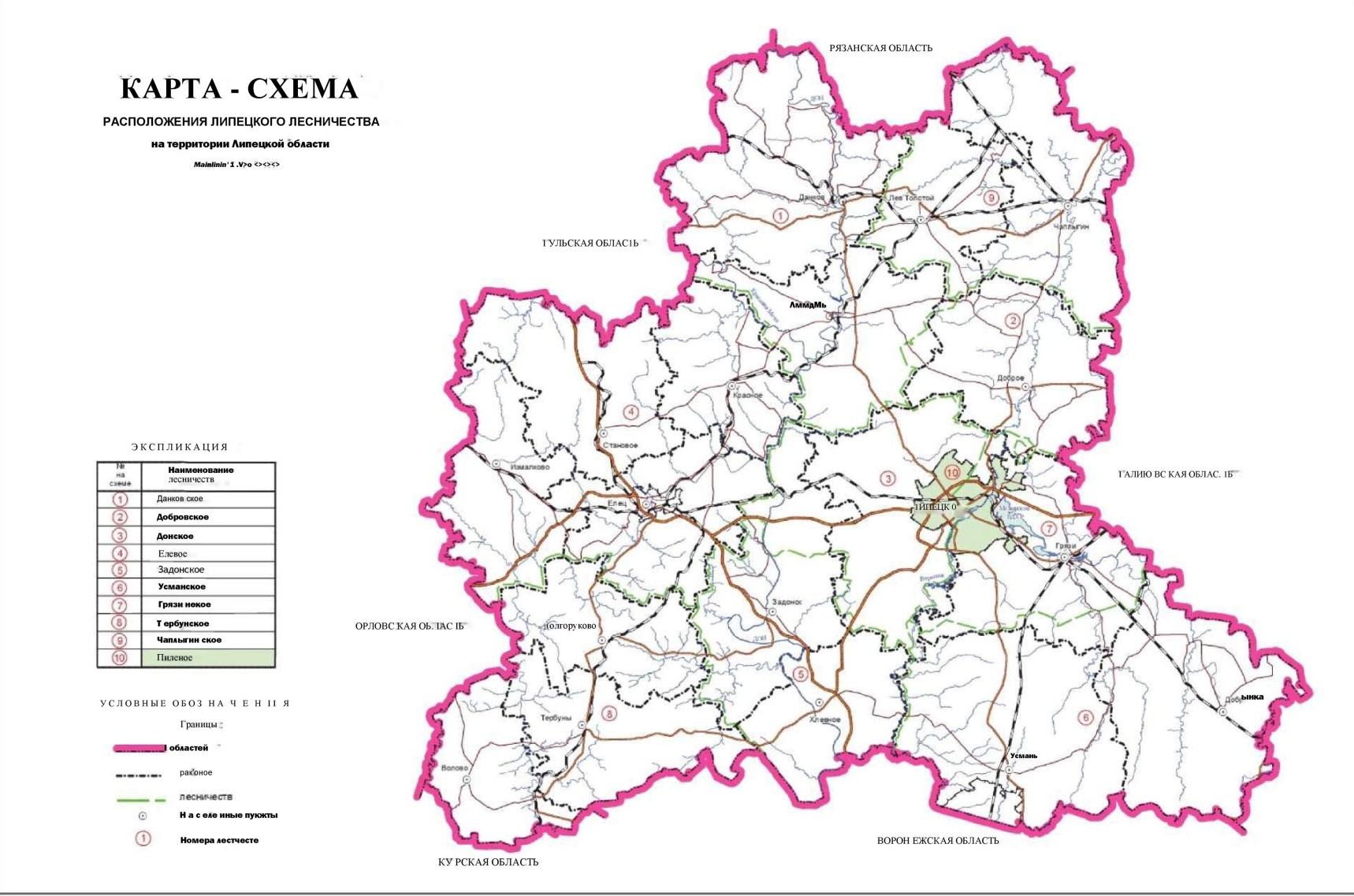 1.1.4. Распределение лесов лесничества по лесорастительным зонам, лесным районам и зонам лесозащитного и лесосеменного районирования леса Липецкого лесничества отнесены к лесостепной зоне лесостепного района европейской части Российской Федерации на основании Приказа Минприроды России от 18.08.2014г. №367 «Об утверждении Перечня лесорастительных зон Российской Федерации и Перечня лесных районов Российской Федерации».Таблица 1.1.4.1 Распределение лесов лесничества по лесорастительным зонам и лесным районамПримечание: в соответствии со статьёй 81 (пункт 5) Лесного кодекса РФ осуществление лесозащитного районирования отнесено к полномочиям органов государственной власти Российской Федерации в области лесных отношений. Лесозащитное районирование осуществляется Федеральным агентством лесного хозяйства (Рослесхозом). Распределение территории лесничества и участковых лесничеств по лесорастительным зонам и лесным районам приведено на карте - схеме.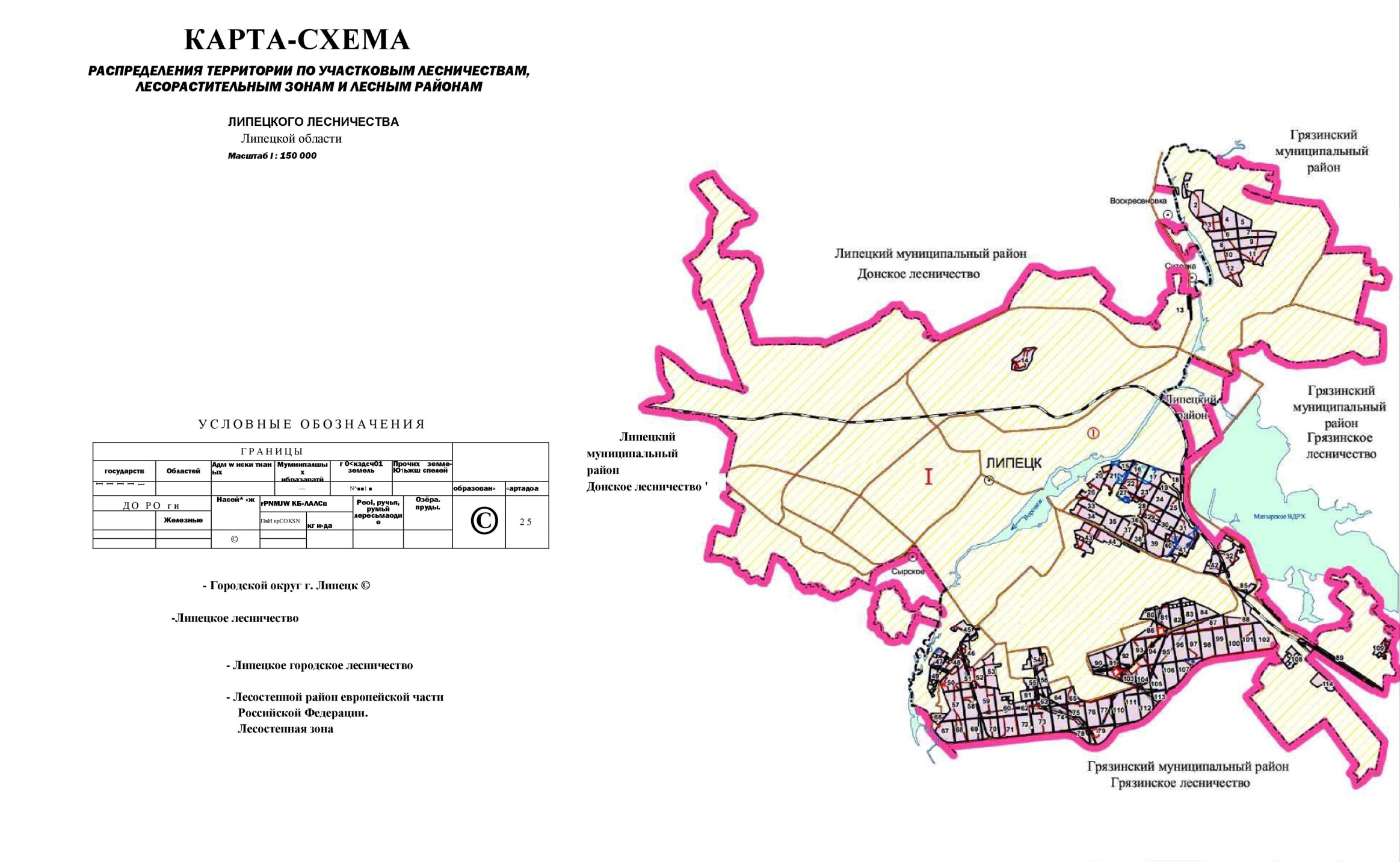 1.1.5. Распределение лесов по целевому назначению и категориям защитных лесовПо целевому назначению леса Липецкого лесничества относятся к защитным лесам. Категория защитных лесов – городские леса (таблица 1.1.5.1). Территориальное расположение показано на прилагаемой карте-схеме.Таблица 1.1.5.1. Распределение лесов по целевому назначению и категориям защитных лесов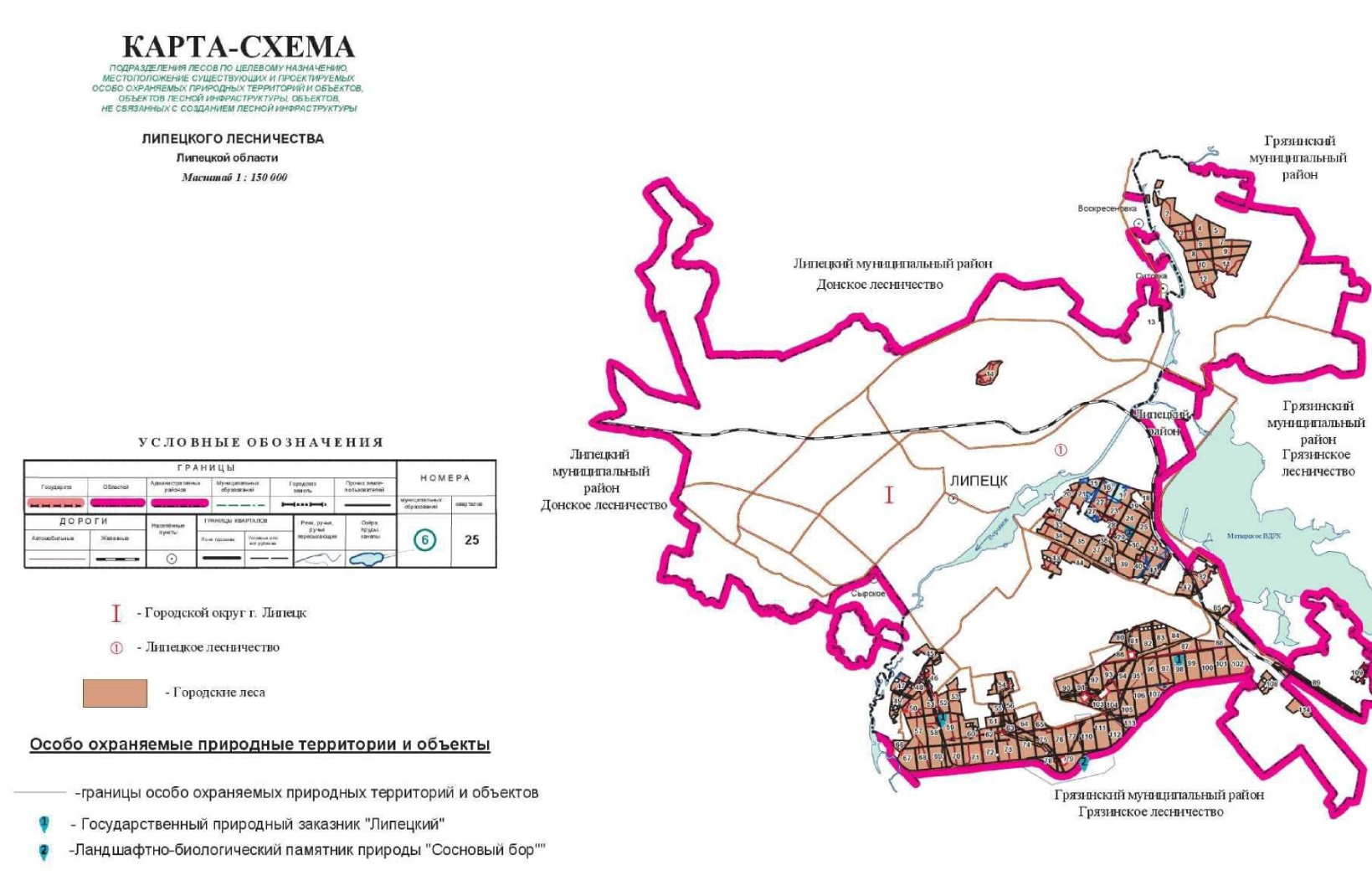 1.1.6. Характеристика лесных и нелесных земель в насаждениях на территории лесничестваТаблица 1.1.6.1 Характеристика лесных и нелесных земель лесного фонда на территории лесничестваДанные таблицы 1.1.6.1 свидетельствуют, что на долю лесных земель приходится 88% территории Липецкого лесничества. При этом покрытые лесной растительностью земли составляют 80,7%; 46,3%, из которых составляют лесные культуры.Не покрытые лесной растительностью лесные земли составляют 7,3% от общей площади лесничества, из которых 5% составляют несомкнувшиеся лесные культуры. Фонд лесовосстановления составляет 2,3% от общей площади лесничества и представлен гарями, погибшими насаждениями (0,1%), вырубками (1,1%) и прогалинами, пустырями (1,1%). Нелесные земли занимают 649 га, что составляет 12% всей территории лесничества. Нелесные земли представлены дорогами, просеками (2,0%), усадьбами (2,3%), водами (1,4%), болотами (0,3%), прочими землями (6%).1.1.7. Характеристика имеющихся и проектируемых особо охраняемых природных территорий и объектов, планы по их организации, развитию экологических сетей, сохранению биоразнообразияК лесам, расположенным на особо охраняемых природных территориях, относятся леса, расположенные на территориях государственных природных заповедников, национальных парков, природных парков, памятников природы,  государственных природных заказников и на иных установленных федеральными законами особо охраняемых природных территориях. (часть 1 статьи 112 Лесного кодекса РФ).Липецкая область – одна из наиболее хозяйственно освоенных областей Российской Федерации. Это район развитой обрабатывающей промышленности, машиностроения, металлургической промышленности. Однако, несмотря на большие антропогенные воздействия на природу, в лесничестве еще сохранились малоизмененные человеком природные комплексы, представляющие несомненный интерес для науки, культуры и туризма.Современная экологическая наука считает, что без организации густой и специализированной системы охраняемых участков, невозможно изучение реакции природы на различные воздействия. Природные особенности районов лесничества обуславливают неравномерность хозяйственного освоения и разную степень сохранности живой природы, что отражается на размещении охраняемых природных объектов.Эффективной мерой усиления охраны природы во всех районах лесничества является установление охранного режима на определенных участках местности, выделяемых по общим критериям, составляющих целостную единую систему охраняемых природных комплексов. Охрана территорий государственных природных заказников и других ООПТ осуществляется органами, принявшими решение об их создании.Органы исполнительной власти Липецкой области и органы местного самоуправления могут осуществлять охрану особо охраняемых природных территорий регионального и местного значения через специально созданные для этой цели структурные подразделения, наделенные соответствующими полномочиями.Письмом Рослесхоза от 27 января 2010 г. № МГ-06-46/400 предусмотрено, что в целях соблюдения режима, установленного в государственных природных заказниках, на их территории в соответствии с Лесоустроительной инструкцией могут быть выделены особо защитные участки лесов «особо охраняемые части государственных природных заказников и других особо охраняемых природных территорий».Сохранению биоразнообразия и животного мира способствуют нормы и правила заготовки древесины, основными из них являются:–ежегодный объём вырубаемой древесины ограничивается объёмом расчётной лесосеки, размер которой подсчитывается по принципу неистощительного и непрерывного использования лесов;–размеры и площади лесосек не превышают допустимых;–сохраняются водоохранные и берегозащитные насаждения по берегам рек, защитные полосы вдоль дорог, сельхозугодий и населённых пунктов;–разработка лесосеки производится по правилам, способствующим скорейшему возобновлению леса, сохраняются семенные деревья (семенники,  куртины, полосы), а также применение выборочных (не сплошных) способов рубок, как наиболее экологичных.В соответствии с современными лесоводственными подходами предлагается применять так называемую концепцию ключевых биотопов. В рамках этой концепции, во-первых, требуется сохранять при освоении лесосек наиболее важные участки (ключевые биотопы) и объекты (биологические и ландшафтные элементы), с которыми связаны редкие и исчезающие виды организмов. Во-вторых, стараться максимально сохранять лесную среду на вырубке и обеспечивать мозаичность природных условий. В-третьих, при заготовке древесины необходимо максимально бережно относиться к будущей продуктивности леса и другим его ресурсам: почвенным, водным, охотничьим, рыбным. Сохранение ключевых биотопов (или ключевых местообитаний) позволяет заметно снизить потери биоразнообразия при ведении рубок леса.Особенности использования, охраны, защиты, воспроизводства лесов, расположенных на особо охраняемых природных территориях (ООПТ) определяются приказом Министерства природных ресурсов и экологии Российской Федерации от 12 августа 2021 г. № 558 «Об утверждении Особенностей использования, охраны, защиты, воспроизводства лесов, расположенных на особо охраняемых природных территориях». Правовой режим лесов, расположенных на особо охраняемых природных территориях, устанавливается уполномоченным федеральным органом исполнительной власти в соответствии со статьей 103 Лесного кодекса РФ.Освоение лесов на особо охраняемых природных территориях выполняется в целях сохранения биоразнообразия, средообразующих, водоохранных, защитных, санитарно-гигиенических, оздоровительных и иных полезных функций с одновременным использованием лесов при условии, если это использование совместимо с целевым назначением защитных лесов и выполняемыми ими полезными функциями.На особо охраняемые природные территории возложены функции сохранения чистоты генофонда популяций флоры и фауны центральной лесостепи в естественных природных комплексах.В экологическом отношении особо охраняемые природные территории, как и все леса, являются комплексом экологических систем, объединяющих в одно целое растительный и животный мир, земельные и водные ресурсы. Российским законодательством предусмотрено сохранение окружающей среды и биологического разнообразия лесных экосистем. В лесах, расположенных на особо охраняемых природных территориях, за исключением территорий биосферных полигонов, запрещается использование токсичных химических препаратов для охраны и защиты лесов, в том числе в научных целях.Особенности использования, охраны, защиты, воспроизводства лесов, расположенных на особо охраняемых природных территориях, устанавливаются уполномоченным федеральным органом исполнительной власти.Для всех особо охраняемых природных территорий следует исключить: преобразование природных ландшафтов;строительство жилья и объектов рекреации (в том числе – садово-дачных поселков) вне населенных пунктов;дробление лесных массивов новой дорожной сетью и линейными коммуникациями;передачу в аренду и частную собственность земли, лесов и других природных ресурсов.За пределами ООПТ допустимо рекреационное использование территории без размещения стационарных объектов. Лес – явление динамическое. Естественная динамика леса – развитие, изменение облика, состава, структуры и функциональной организации леса под воздействием естественных (не антропогенных) факторов.Тип естественной динамики леса – неизменная характеристика каждого лесохозяйственного выдела.Тип динамики может быть нарушен хозяйственной деятельностью человека.Цели поддержки естественной динамики леса при ведении лесного хозяйства:сохранение экологических свойств леса на всех уровнях в пространстве и во времени;сохранение редких и исчезающих видов, занесенных в Красную книгу Российской Федерации, Красную книгу Липецкой области.Большая часть представителей Красной книги связана с лесными ландшафтами. Природная среда региона характеризуется сложной экологической ситуацией. Зеленые насаждения области испытывают высокую антропогенную нагрузку, подвергаются химическому, физическому и биологическому загрязнению.Поэтому сеть участков леса, расположенных на особо охраняемых природных территориях, где ограничена или запрещена хозяйственная деятельность, распределена по всей территории лесничества. Она формирует своеобразный каркас площадей, который служит не только для сохранения окружающей среды, биоразнообразия и видов, занесенных в Красную книгу, но и для распределения их по территории районов, подверженных антропогенной деятельностью.На территории лесничества категория защитности «Леса, расположенные на особо охраняемых природных территориях» не выделена. Вместе с тем имеются действующие особо охраняемые природные территории (ООПТ) регионального значения.Заказник и памятник природы образованы с целью сохранения, воспроизводства и восстановления отдельных или нескольких компонентов природы и поддержания общего экологического баланса.В таблице 1.1.7.1 дана характеристика особо охраняемых природных  территорий лесничества.Таблица 1.1.7.1 Перечень особо охраняемых природных территорий и объектов Липецкого лесничестваОрганизация новых особо охраняемых природных территорий и объектов не планируется.Перечень видов (пород) деревьев и кустарников заготовка древесины, которых не допускается.Из видов редких и находящихся под угрозой исчезновения видов деревьев и кустарников, согласно Перечню видов (пород), деревьев и кустарников, заготовка древесины которых не допускается (утверждённого приказом Федерального агентства лесного хозяйства от 5 декабря 2011 г. №513), в лесах лесничества произрастают: сосна Веймутова – 2,7 га, груша – 9,5 га, яблоня – 17,7 га. Для выявления редких и находящихся под угрозой исчезновения редких травянистых растений, в том числе занесённых в Красные книги РФ и Липецкой области, необходимы специальные ботанические исследования.Перечень особо защитных участков Липецкого лесничества: на территории Липецкого лесничества не выделены особо защитные участки лесов (далее - ОЗУ).1.1.8. Характеристика проектируемых лесов национального наследияЛеса национального наследия на территории Липецкого лесничества на период действия лесохозяйственного регламента не проектируются.1.1.9. Перечень видов биологического разнообразия и размеров буферных зон, подлежащих сохранению при осуществлении лесосечных работУстойчивое управление лесами невозможно без учета и сохранения биологического разнообразия лесных экосистем. Лесной кодекс РФ, Федеральный закон от 10 января 2002 г. № 7-ФЗ «Об охране окружающей среды», Федеральный закон от 24 апреля 1995 г. № 52-ФЗ «О животном мире», и другие нормативные акты провозглашают необходимость сохранения биоразнообразия, естественных экологических систем, природных ландшафтов и природных комплексов, устойчивого управления лесами, повышения их потенциала. Сохранение биоразнообразия предполагает поддержание в лесном фонде исторически сложившихся ландшафтов и экосистем, являющихся местообитаниями различных групп живых организмов. Биоразнообразие включает разнообразие экосистем, разнообразие видов и генетическое разнообразие.Согласно пункту 16 Правил заготовки древесины и Особенностей заготовки древесины в лесничествах, указанных в статье 23 Лесного кодекса РФ (далее – Правила заготовки древесины), при заготовке древесины в целях повышения биоразнообразия лесов на лесосеках могут сохраняться отдельные ценные деревья в любом ярусе и их группы (старовозрастные деревья, деревья с дуплами, гнездами птиц, а также потенциально пригодные для гнездования и мест укрытия мелких животных и т.п.). Также, согласно пункту 14 Правил заготовки древесины, подлежат сохранению особи видов, занесенных в Красную книгу Российской Федерации, в Красные книги субъектов Российской Федерации. Согласно пункту 24 Правил заготовки древесины в эксплуатационную площадь лесосеки не включаются участки, имеющие природоохранное значение и объекты биоразнообразия (площадью более 0,1 га). Таким образом в целях повышения биоразнообразия лесов при осуществлении лесосечных работ в защитных лесах могут сохраняться:участки с наличием природных объектов, имеющих природоохранное значение - ключевые биотопы – участки с особыми условиями (субстратами, освещенностью, влажностью и др.); за счет этого они являются местами концентрации максимального числа ценных в природоохранном отношении видов живых организмов (растений, грибов, животных, в том числе занесенных в Красные книги), а также участки, имеющие особое значение для осуществления жизненных циклов животных (размножения, выращивания молодняка, нагула, отдыха, миграции и других). Их наличие позволяет в определенной мере имитировать последствия естественных нарушений и может ускорить восстановление биоразнообразия и лесной среды на вырубке;природные объекты, имеющие природоохранное значение – ключевые объекты.Особенные компоненты лесных экосистем, которые обеспечивают условия для обитания специализированных видов:биологические - элементы древостоя (деревья редких пород, старые деревья, мертвая древесина – сухостой, валёж);ландшафтные (водные объекты, выходы карбонатных пород, материнской породы, крутые склоны, разломы, валунные поля, отдельные крупные валуны, песчаные участки).Типы ключевых биотопов и ключевых объектов и меры их охраны Ключевые биотопы (участки с наличием природных объектов, имеющих природоохранное значение):заболоченные участки леса в бессточных или слабопроточных понижениях (заболоченные участки);окраины болот, болота с редким лесом, облесенные минеральные острова площадью до 0,5 га на болотах (окраины болот);участки леса вокруг водных объектов (озера, реки, ручьи, родники, ключи, выходы грунтовых вод) (участки вокруг водных объектов);участки леса на каменистых россыпях, скальных обнажениях, песках с маломощным почвенным покровом (участки с маломощным почвенным покровом);участки леса на крутых склонах, обрывах уступах, около разломов, ущелий (участки на склонах);местообитания редких и находящихся под угрозой исчезновения видов, занесенных в Красную книгу Российской Федерации и Красную книгу Липецкой области (местообитания редких видов);ключевые сезонные местообитания позвоночных животных (местообитания животных).Ключевые элементы (природные объекты, имеющие природоохранное значение):единичные деревья и кустарники редких пород, занесенные в Красную книгу Российской Федерации и Красную книгу Липецкой области и/или являющиеся ценным местообитанием видов, занесенных в Красные книги Российской Федерации и Липецкой области (ценные породы);единичные перестойные, усыхающие и сухостойные хвойные и лиственные деревья, остолопы (пни обломанные на различной высоте), (старые деревья);деревья с гнездами и дуплами (деревья с гнездами и дуплами);валёж на разных стадиях разложения (валёж);древостой вокруг крупных валунов (древостой вокруг валунов);Ключевые биотопы выделяются как неэксплуатационные участки преимущественно в процессе отвода делянки. Ключевые объекты могут быть выделены как при отводе, так и непосредственно при лесозаготовке. Если ключевые биотопы были выделены после подачи лесной декларации, но до начала рубки, необходимые изменения могут быть внесены в технологическую карту и в лесную декларацию, на основании чего будет произведен перерасчет платежей. Если ключевые биотопы выделены после начала рубки, необходимые изменения вносятся в технологическую карту и направляются в лесничество, изменение лесной декларации и перерасчет платежей в таком случае не производится.Ключевые биотопы и ключевые объекты должны маркироваться ясно видимыми метками (яркая лента, скотч, краска, подрумянивание и др.), не повреждающими деревья, не подлежащие рубке (затески не применяются). Тип маркировки рекомендуется устанавливать единым для предприятия и отмечать в технологической карте.В намечаемых к отводу участках леса проводится предварительный осмотр участков на наличие ключевых биотопов и объектов. Также наличие ключевых биотопов и объектов предварительно отмечается во время прорубки и промера граничных и внутренних визиров. После отвода контура делянки производится обход делянки и выделение в натуре ключевых биотопов, которые обозначаются установленной маркировкой по границе. Ключевые биотопы, прилегающие к визирам, можно маркировать при прорубке визиров.Ключевые биотопы наносятся на полевой абрис делянки с указанием типа и площади. При этом площадь под ключевыми биотопами исключается из эксплуатационной площади делянки и не взимается плата за древесину на данной площади.Ключевые биотопы могут совпадать с прочими неэксплуатационными участками: семенными куртинами и др. Ключевые биотопы, площадь которых (в т. ч. с учетом площади участков, находящихся за пределами границ делянки) больше минимальной площади выдела при текущем разряде лесоустройства, рекомендуется выделить в качестве особо защитных участков (ОЗУ) или же в отдельный выдел, представленный землями, непокрытыми лесной растительностью при следующем лесоустройстве.Ключевые объекты могут выделяться непосредственно операторами лесосечных машин или вальщиками при наличии специальных навыков. При недостаточном уровне знаний у вальщиков или операторов лесосечных машин ценные для сохранения биоразнообразия деревья маркируются во время отвода.В случае предварительного выделения ключевых объектов в процессе отвода их количество (отдельно по типам и породам: редкие виды деревьев, сухостой, крупные живые деревья и т. д.) указывается в технологической карте. В случае выделения ключевых элементов операторами машин/вальщиками, итоговое количество оставленных ключевых элементов может фиксироваться после окончания рубки. Для валежа указывается примерный запас на гектар. Участки делянки, представляющие собой ключевые биотопы, рубке не подлежат и исключаются из эксплуатационной части лесосек (оформляются как неэксплуатационные площади – НЭП). Границы ключевого биотопа должны соответствовать естественному контуру лесного участка.Для поддержания местообитаний лесных видов и континуума мертвой древесины в оставляемом древостое должны быть сохранены наиболее старые деревья (единичные перестойные, усыхающие и сухостойные хвойные и лиственные деревья, остолопы (пни обломанные на различной высоте)):не менее 5 штук на гектар для сосны единично или в составе куртин и полос (если в составе древостоя присутствуют два и более поколения сосны, то все поколения должны быть представлены среди сохраненных деревьев);не менее 10 штук на гектар для лиственных пород единично или в составе куртин и полос.Если оставляемые деревья также выполняют функцию единичных семенников, их количество должно соответствовать требованиям Правил заготовки древесины (не менее 20 штук на гектар).Если делянка предназначена для искусственного возобновления, ключевые объекты (в том числе валёж) могут не оставляться по всей площади делянки, а быть сохранены только в составе выделенных неэксплуатационных участков - ключевых биотопов, семенных куртин и др. (при их наличии и, если их площадь составляет не менее 5 % от площади делянки).Если делянка предназначена для естественного заращивания, вне трасс волоков и погрузочных площадок, для сохранения лесной среды и защиты подроста могут оставляться все деревья нецелевых пород и все старые и сухостойные деревья. Количество свежего сухостоя и валежа может составлять до 10% от исходного древостоя, количество старого валежа и сухостоя не ограничивается.Места расположения волоков и погрузочных площадок определяются с учетом выделенных биотопов. Исходя из форм рельефа и наличия понижений, устанавливают направление водотоков, заболоченные участки и т. д. При планировании волоков намечают места переезда через водотоки таким образом, чтобы их количество было минимальным. Исключаются заезды техники в пределы выделяемых ключевых биотопов.Перед началом разработки лесосеки необходимо проинструктировать всех операторов лесосечных машин, членов лесозаготовительной бригады и ознакомить их с количеством и местонахождением выделенных ключевых биотопов. В случае обнаружения в процессе лесозаготовки не маркированных при отводе ключевых биотопов и ключевых объектов, они исключаются из рубки. Ключевые биотопы отмечаются как НЭП. Необходимые изменения	вносятся в технологическую карту, изменение лесной декларации и перерасчет платежей не производится.При составлении технологической карты разработки лесосеки для всех способов рубки (сплошных и выборочных) в разделе 4 «Сохранение биоразнообразия» указывается:отмеченные в плане лесосеки ключевые биотопы (тип, номер на схеме, площадь) и требование об их сохранении;перечень выявленных ключевых объектов (тип, количество на гектар или на всей делянке) и/или требование об их сохранении.Данные о ключевых биотопах и ключевых объектах, в случае необходимости, вносятся в лист мониторинга, прикладываемый к технологической карте.Выделенные ключевые биотопы сохраняются при проведении последующих лесохозяйственных мероприятий. При необходимости (например, для соблюдения требований FSC - сертификации или специально установленных мер охраны местообитания вида(-ов), занесённых в Красную книгу Российской Федерации и Красную книгу Липецкой области), может вестись мониторинг сохранности выделенных биотопов.Таблица 1.9.1.1 Нормативы и параметры объектов биологического разнообразия и буферных зон, подлежащих сохранению при осуществлении лесосечных работ	1.1.10.Характеристика существующих объектов лесной, лесоперерабатывающей инфраструктуры, объектов, не связанных с созданием лесной инфраструктуры, мероприятий по строительству, реконструкции и эксплуатации указанных объектов, предусмотренных документами территориального планированияОбъектами лесной инфраструктуры являются объекты, предназначенные для обеспечения охраны, защиты, воспроизводства лесов, а также использования лесов (лесные дороги, лесные склады, квартальные просеки и границы, квартальные и указательные столбы, лесохозяйственные и лесоустроительные знаки и т.д.).Перечень объектов лесной инфраструктуры утверждён распоряжением Правительства Российской Федерации от 17 июля 2012 года № 1283-р. Объекты лесной инфраструктуры, расположенные на территории Липецкого лесничества, приведены в таблице 1.1.10.1.Таблица 1.1.10.1.Объекты лесной инфраструктуры, расположенные на территории Липецкого лесничестваСтроительство, реконструкция, капитальный ремонт, ввод в эксплуатацию и вывод из эксплуатации объектов капитального строительства, не связанных с созданием лесной инфраструктуры, на землях иных категорий, на которых расположены леса, допускаются в случаях, определённых федеральными законами в соответствии с целевым назначением этих земель. Для городских лесов согласно части 5 статьи 116 Лесного кодекса РФ строительство объектов капитального строительства запрещено, за исключением велосипедных, велопешеходных, пешеходных и беговых дорожек, лыжных и роллерных трасс, если такие объекты являются объектами капитального строительства, и гидротехнических сооружений.К объектам, не связанным с созданием лесной инфраструктуры относятся дороги автомобильные, линии связи, линии электропередачи, водопроводы, газопроводы, нефтепроводы и др.Объекты, не связанные с созданием лесной инфраструктуры, расположенные на территории Липецкого лесничества, приведены в таблице 1.1.10.2.Таблица 1.1.10.2 Объекты, не связанные с созданием лесной инфраструктуры, расположенные на территории Липецкого лесничестваПодразделение лесов по целевому назначению с нанесением местоположения существующих и проектируемых особо охраняемых природных территорий и объектов, объектов лесной, лесоперерабатывающей инфраструктуры, объектов, не связанных с созданием лесной инфраструктуры приведено на поквартальной карте-схеме.1.2. Виды разрешённого использования лесов на территории лесничества с распределением по кварталамВ соответствии со статьей 25 Лесного кодекса РФ, использование лесов может быть следующих видов:заготовка древесины;заготовка живицы;заготовка и сбор недревесных лесных ресурсов;заготовка пищевых лесных ресурсов и сбор лекарственных растений;осуществление видов деятельности в сфере охотничьего хозяйства;ведение сельского хозяйства;осуществление рыболовства, за исключением любительского рыболовства;осуществление научно-исследовательской деятельности, образовательной деятельности;осуществление рекреационной деятельности;создание лесных плантаций и их эксплуатация;выращивание лесных плодовых, ягодных, декоративных растений, лекарственных растений;создание лесных питомников и их эксплуатация;осуществление геологического изучения недр, разведка и добыча полезных ископаемых;строительство и эксплуатация водохранилищ и иных искусственных водных объектов, создание и расширение морских и речных портов, строительство, реконструкция и эксплуатация гидротехнических сооружений;строительство, реконструкция, эксплуатация линейных объектов;создание и эксплуатация объектов лесоперерабатывающей инфраструктуры;осуществление религиозной деятельности;иные виды, определённые в соответствии с частью 2 статьи 6 Лесного кодекса РФ.В таблице 1.2.1 перечислены виды разрешённого использования лесов с перечнем кварталов, в которых допускаются указанные виды использования и площади, на которых возможно использование лесов.Таблица 1.2.1 Виды разрешённого использования лесовГлава 2. Нормативы, параметры и сроки разрешенного использования лесов, нормативы по охране, защите и воспроизводству лесов2.1. Нормативы, параметры и сроки использования лесов для заготовки древесиныЗаготовка древесины представляет собой предпринимательскую деятельность, связанную с рубкой лесных насаждений, а также с вывозом из леса древесины.Заготовка древесины регламентируется Правилами заготовки древесины и особенностями заготовки древесины в лесничествах, указанных в статье 23 Лесного кодекса РФ (далее – Правила заготовки древесины), утверждёнными приказом Министерства природных ресурсов и экологии Российской Федерации от 01 декабря 2020 г. № 993 (зарегистрирован в Минюсте РФ 18 декабря 2020 г. № 61553).В соответствии с частью 9 статьи 29 Лесного кодекса Российской Федерации граждане, юридические лица осуществляют заготовку древесины на основании договоров аренды лесных участков, если иное не установлено Лесным кодексом Российской Федерации.Заготовка древесины осуществляется в соответствии с Правилами заготовки древесины, Лесным планом субъекта Российской Федерации, лесохозяйственным регламентом лесничества, а также проектом освоения лесов и лесной декларацией (за исключением случаев заготовки древесины на основании договора купли-продажи лесных насаждений или указанного в части 5 статьи 19 Лесного кодекса РФ контракта).Граждане вправе заготавливать древесину для целей отопления, возведения строений и иных собственных нужд (часть 1 статьи 30 Лесного кодекса РФ).Граждане осуществляют заготовку древесины для собственных нужд на основании договоров купли-продажи лесных насаждений (часть 4 статьи 30 Лесного кодекса РФ).Порядок и нормативы заготовки гражданами древесины для собственных нужд устанавливаются законами субъектов Российской Федерации (часть 5 статьи 30 Лесного кодекса РФ).Заготовка древесины осуществляется в пределах расчётной лесосеки лесничества по видам целевого назначения лесов, хозяйствам и преобладающим породам.Лица, использующие леса для заготовки древесины на основании договора аренды лесного участка или права постоянного (бессрочного) пользования лесным участком, используют дополнительный объем древесины в текущем году за счет недоиспользованного установленного объема изъятия древесины по лесному участку за предыдущие три года по видам рубок (рубки спелых и перестойных лесных насаждений, рубки погибших и поврежденных лесных насаждений, рубки ухода за лесами) и хозяйствам (хвойному, мягколиственному, твердолиственному) при условии использования не менее 80% установленного на текущий год объема изъятия древесины по соответствующему виду рубок (рубка спелых и перестойных лесных насаждений, рубка погибших и поврежденных лесных насаждений, рубка ухода за лесами) и хозяйству (хвойному, мягколиственному, твердолиственному) по договору аренды лесного участка или проекту освоения лесов (при предоставлении лесного участка на праве постоянного (бессрочного) пользования).Дополнительный объём древесины предоставляется по тем видам рубок (рубки спелых и перестойных лесных насаждений, рубки погибших и повреждённых лесных насаждений, рубки ухода за лесами), хозяйствам (хвойному, мягколиственному, твердолиственному), по которым он был недоиспользован за предыдущие три года.Недоиспользованный объём древесины определяется как разница между установленным допустимым объемом изъятия древесины по соответствующему виду рубок и хозяйству по договору аренды лесного участка или по проекту освоения лесов и объемом фактически заготовленной древесины за соответствующий год по соответствующему виду рубок и хозяйству. При этом суммарный объем заготовки древесины в лесничестве недолжен превышать расчетную лесосеку, установленную для соответствующего лесничества.Объём древесины, заготовленной при ликвидации чрезвычайных ситуаций в лесах, возникших вследствие лесных пожаров, и последствий этих чрезвычайных ситуаций, а также при ликвидации очагов вредных организмов в расчетную лесосеку не включается.Если иное не установлено Лесным кодексом, для заготовки древесины на лесосеке (части площади лесного участка, лесотаксационного выдела, лесного квартала, на которой расположены предназначенные для рубки лесные насаждения) (далее – лесосека) допускается осуществление рубок: спелых, перестойных лесных насаждений;средневозрастных, приспевающих, спелых, перестойных лесных насаждений при вырубке погибших и поврежденных лесных насаждений, уходе за лесами;лесных насаждений любого возраста на лесных участках, предназначенных для строительства, реконструкции и эксплуатации объектов, предусмотренных статьями 13, 14 и 21 Лесного кодекса Российской Федерации.Запрещается заготовка древесины в объёме, превышающем расчетную лесосеку (ежегодный допустимый объем изъятия древесины), а также с нарушением возрастов рубок.При заготовке древесины:а) не допускается использование русел рек и ручьев в качестве трасс волоков и лесных дорог;б) не допускается повреждение лесных насаждений, растительного покрова и почв, захламление лесов промышленными и иными отходами за пределами лесосеки на смежных с ними 50-метровых полосах;в) не допускается повреждение дорог, мостов, просек, осушительной сети, дорожных, гидромелиоративных и других сооружений, русел рек и ручьев;г) запрещается оставление завалов (включая срубленные и оставленные на лесосеке деревья) и срубленных зависших деревьев, повреждение или уничтожение подроста, подлежащего сохранению;д) запрещается уничтожение или повреждение граничных, квартальных, лесосечных и других столбов и знаков;е) запрещается рубка и повреждение деревьев, не предназначенных для рубки и подлежащих сохранению в соответствии с Правилами заготовки древесины и лесным законодательством Российской Федерации, в том числе источников обсеменения и плюсовых деревьев;ж) не допускается заготовка древесины по истечении разрешенного срока (включая предоставление отсрочки), а также заготовка древесины после приостановления или прекращения права пользования лесным участком;з) не допускается оставление не вывезенной в установленный срок (включая предоставление отсрочки) древесины на лесосеке;и) не допускается вывозка, трелевка древесины в места, не предусмотренные проектом освоения лесов или технологической картой лесосечных работ;к) не допускается невыполнение или несвоевременное выполнение работ по очистке лесосеки от порубочных остатков (остатков древесины, образующихся на лесосеке при валке и трелевке (транспортировке) деревьев, а также при очистке стволов от сучьев, включающих вершинные части срубленных деревьев, откомлевки, сучья, хворост);л) не допускается уничтожение верхнего плодородного слоя почвы вне волоков и погрузочных площадок.Перечень видов (пород) деревьев и кустарников, заготовка древесины которых не допускается, утвержден приказом Рослесхоза от 5 декабря 2011г. № 513 (зарегистрирован в Минюсте РФ 19 января 2012 г. № 22973).При заготовке древесины не допускается рубка жизнеспособных деревьев ценных древесных пород (дуба, бука, ясеня, кедра, липы, граба, ильма, ольхи черной, каштана посевного), произрастающих на границе их естественного ареала (в случаях, когда доля площади насаждений с долей соответствующей древесной породы в составе лесов не превышает одного процента от площади лесничества).При заготовке древесины подлежат сохранению деревья, кустарники и лианы, занесенные в Красную книгу Российской Федерации и Красную книгу Липецкой области, а также места их обитания.В целях осуществления рубок лесных насаждений и выполнения лесосечных работ проводится отвод и таксация лесосеки.При таксации лесосеки определяются количественные и качественные характеристики лесных насаждений и объем древесины, подлежащей заготовке на соответствующей лесосеке.Отвод и таксация лесосек обеспечиваются лицами, использующими леса и осуществляющими лесосечные работы, за исключением следующих случаев:а) проведение лесосечных работ при заготовке древесины гражданами для собственных нужд;б) проведение мероприятий, предусмотренных статьей 19 Лесного кодекса (в случаях, если осуществление соответствующих мероприятий не возложено в установленном порядке на лиц, использующих леса).В случаях, указанных в подпунктах "а", "б" пункта 4 Порядка, отвод и таксация лесосек обеспечиваются органами государственной власти, органами местного самоуправления в пределах их полномочий и могут осуществляться государственными (муниципальными) учреждениями, подведомственными федеральным органам исполнительной власти, органам исполнительной власти субъектов Российской Федерации, органам местного самоуправления, определенным в соответствии со статьями 81-84 Лесного кодекса, самостоятельно либо с привлечением третьих лиц в порядке, предусмотренном законодательством о контрактной системе в сфере закупок товаров, работ, услуг для обеспечения государственных и муниципальных нужд. Погрешность проведенных отвода и таксации лесосек по общему запасу и запасу деловой древесины на лесосеке не должна превышать 10% по запасу и видовому (породному) составу.Выполнение работ и оказание услуг по отводу и таксации лесосек осуществляются юридическими лицами, индивидуальными предпринимателями, имеющими в штате не менее двух работников, прошедших аттестацию на право выполнения работ и оказание услуг по отводу и таксации лесосек и включенных в реестр специалистов, имеющих право на выполнение работ и оказание услуг по отводу и таксации лесосек, который ведется уполномоченным федеральным органом исполнительной власти в соответствии с частью 10 статьи 23.3 Лесного кодекса РФ.На основе данных отвода и таксации лесосек составляется таксационное описание лесосеки в соответствии со статьей 23.4 Лесного кодекса РФ.При отводе лесосек на местности осуществляются определение координат и закрепление на местности характерных точек границ лесосек (углов лесосек), отбираются и отмечаются деревья, предназначенные для рубки при проведении выборочных рубок.Определение координат характерных точек границ лесосек производится в геодезической системе координат WGS-84 или ГСК-2011. Для лесных участков, расположенных на землях обороны и безопасности, используется только система координат ГСК-2011.Отвод лесосек без закрепления на местности границ лесосек допускается при заготовке древесины гражданами для собственных нужд, очистке от захламления при проведении мероприятий по противопожарному обустройству лесов. При этом на деревьях, подлежащих рубке, на высоте 1,3м от корневой шейки ставятся отметки (яркая лента, липкая лента, краска, затески).Отвод лесосек при всех формах и видах рубок осуществляется в пределах лесного квартала.Лесотаксационные выделы отводятся в рубку полностью, если площадь их не превышает предельные (максимальные) размеры лесосек, установленные Правилами заготовки древесины. В Липецком лесничестве рубка спелых и перестойных насаждений с целью заготовки древесины не допускается. Сплошные и выборочные рубки на землях населённых пунктов, на которых расположены городские леса, осуществляются в целях формирования ландшафтов, обеспечения устойчивости и сохранения рекреационной привлекательности лесных насаждений, а также размещения объектов рекреационной инфраструктуры.В этих целях допускается сплошная и выборочная рубка лесных насаждений любой интенсивности и любого возраста, если иное не установлено Лесным кодексом Российской Федерации.Параметры и назначение рубок ухода за лесами определяются в соответствии с Правилами ухода за лесами, утвержденными приказом Министерства природных ресурсов и экологии Российской Федерации от 30 июля 2020г. №534 (зарегистрирован в Минюсте РФ 18 декабря 2020г. №61555).Уход за лесами осуществляется лицами, использующими леса на основании проекта освоения лесов, а также органами государственной власти, органами местного самоуправления в пределах их полномочий, определенных в соответствии со статьями 81-84 Лесного кодекса.В защитных лесах и на особо защитных участках лесов мероприятия по уходу за лесами направлены на сохранение и восстановление средообразующих, водоохранных, защитных, санитарно-гигиенических, оздоровительных и полезных функций лесов.В зависимости от возраста лесных насаждений и целей ухода за лесами осуществляются следующие виды рубок, проводимых в целях ухода за лесными насаждениями:рубки осветления, направленные на улучшение породного и качественного состава молодняков и условий роста деревьев целевой или целевых древесных пород;рубки прочистки, направленные на регулирование густоты лесных насаждений и улучшение условий роста деревьев целевой или целевых древесных пород, а также на продолжение формирования породного и качественного состава молодняков;рубки прореживания, направленные на создание в лесных насаждениях благоприятных условий для формирования стволов и крон лучших деревьев;проходные рубки, направленные на создание благоприятных условий роста лучших деревьев, увеличения их прироста, продолжения (завершения) формирования структуры насаждений;рубки сохранения лесных насаждений, проводимые в спелых и перестойных древостоях в целях сохранения, поддержания их в состоянии эффективного выполнения целевых функций, накопления качественной древесины, увеличения плодоношения;рубки обновления лесных насаждений, проводимые в перестойных древостоях, спелых и в утрачивающих целевые функции приспевающих древостоях с целью создания благоприятных условий для роста молодых перспективных деревьев, имеющихся в насаждении, появляющихся в связи с содействием возобновлению леса и проведением рубок лесных насаждений, проводимых в целях ухода за лесными насаждениями;рубки переформирования лесных насаждений, проводимые в сформировавшихся средневозрастных и более старшего возраста древостоях с целью коренного изменения их состава, структуры, строения путем регулирования соотношения составляющих насаждение элементов леса и создания благоприятных условий роста деревьев целевых пород, поколений, ярусов;рубки реконструкции, проводимые в целях удаления малоценных лесных насаждений или их частей для подготовки условий для проведения посадки, посева ценных лесообразующих пород, мер содействия естественному возобновлению леса;ландшафтные рубки, направленные на формирование, сохранение, обновление, реконструкцию лесопарковых ландшафтов и повышение их эстетической, оздоровительной ценности и устойчивости;рубки единичных деревьев, в том числе семенников, выполнивших свою функцию, должна осуществляться при рубках осветления, рубках прочистки.2.1.1. Расчётная лесосека для осуществления рубок спелых и перестойных лесных насажденийЗаготовка древесины при осуществлении рубок спелых и перестойных насаждений не предусматривается.Таблица 2.1.1.1. Расчётная лесосека для осуществления выборочных рубок спелых и перестойных лесных насаждений на срок действия лесохозяйственного регламента Таблица 2.1.1.2. Расчётная лесосека для осуществления сплошных рубок спелых и перестойных лесных насаждений Примечание: выборочные и сплошные рубки спелых и перестойных лесных насаждений в лесах Липецкого лесничества не предусматриваются.2.1.2. Расчётная лесосека (ежегодный допустимый объём изъятия древесины) для осуществления рубок средневозрастных, приспевающих, спелых, перестойных лесных насаждений при уходе за лесами Таблица 2.1.2.1 Расчётная лесосека (ежегодный допустимый объём изъятия древесины) в средневозрастных, приспевающих, спелых, перестойных лесных насаждениях при уходе за лесами Виды ухода за лесами70Возрастные периоды проведения различных видов рубок, проводимых в целях ухода за лесными насаждениями, установлены приложением № 1 к Правилам ухода за лесами, утверждёнными приказом Министерства природных ресурсов и экологии Российской Федерации от 30 июля 2020 года № 534.Таблица 2.1.4.2 Возрастные периоды проведения различных видов рубок, проводимых в целях ухода за лесными насаждениямиВ лесах, расположенных на особо охраняемых природных территориях, уход за лесами проводится в соответствии с положением о соответствующей особо охраняемой природной территории.Сплошные и выборочные рубки на землях населённых пунктов, на которых расположены городские леса, осуществляются в целях формирования ландшафтов, обеспечения устойчивости и сохранения рекреационной привлекательности лесных насаждений, а также размещения объектов рекреационной инфраструктуры.В этих целях допускается сплошная и выборочная рубка лесных насаждений любой интенсивности и любого возраста, если иное не установлено Лесным кодексом РФ.Рекреационно-ландшафтный уход за лесами, включающий ландшафтные рубки и дополняющие их мероприятия, направлен на формирование, сохранение, обновление и реконструкцию лесопарковых ландшафтов, повышение их эстетической, рекреационной ценности и устойчивости.Рекреационно-ландшафтный уход за лесами должен проводиться в лесопарковых зонах, отдельных участках зелёных зон и городских лесов, используемых в рекреационных целях, а также в рекреационных зонах национальных и природных парков, на особо защитных участках лесов, имеющих рекреационное значение и других участках, фактически используемых в рекреационных целях, в вариантах мероприятий, не противоречащих основному назначению участков лесов. Ландшафтные рубки направлены на формирование устойчивых к рекреационным воздействиям лесов и лесных ландшафтов с различной степенью благоустроенности.Для указанных целей ландшафтными рубками в совокупности с другими мерами ухода формируются открытые (поляны с единичными деревьями), полуоткрытые (участки древостоев сомкнутостью крон 0,3 - 0,5 с равномерным или групповым размещением деревьев по площади), закрытые (участки древостоев полнотой 0,6 - 1,0) рекреационные ландшафты.Ландшафтными рубками должно обеспечиваться улучшение и сохранение целевых свойств и качества древостоев, отдельных деревьев и их групп, изменение состава, пространственного размещения деревьев по площади лесных участков; формирование опушек; разреживание подроста и подлеска. При отборе деревьев в ландшафтную рубку должны учитываться не только их типично лесоводственные и биологические признаки, но и их эстетические качества.К нежелательным деревьям (подлежащим рубке) относятся сухостойные, заражённые вредными организмами, с механическими повреждениями, мешающие росту лучших, а также нарушающие структуру ландшафта. При формировании закрытых ландшафтов в молодняках и средневозрастных лесных насаждениях должны осуществляться рубки, проводимые в целях ухода за лесными насаждениями, умеренной интенсивности.В высокополнотных средневозрастных лесных насаждениях (с полнотой 0,7 и выше) при формировании ландшафтов полуоткрытого типа ландшафтные рубки должны проводиться в несколько приёмов и интенсивностью до 30 - 40% с интервалом между рубками 6 - 8 лет.Древостой, произрастающие на слабодренированных почвах, при необходимости формирования ландшафтов полуоткрытого типа должны разреживаться интенсивностью 15 - 20% за несколько приёмов. При формировании полуоткрытых ландшафтов должно проводиться значительное снижение сомкнутости крон лесных насаждений (до 0,3 - 0,5). Рубки сохранения сформированных ландшафтных насаждений (ландшафтов) должны осуществляться путём вырубки отдельных деревьев и кустарников, утрачивающих жизнеспособность и целевые свойства. Мероприятия по обновлению целевых ландшафтных насаждений ландшафтов) на стадии ослабления образующих их деревьев и кустарников с учётом степени утраты целевых свойств должны осуществляться умеренно слабой или умеренно сильной интенсивности (от 20 до 50% по запасу).Нормативы рубок, проводимых в целях ухода за лесными насаждениями лесостепного района европейской части Российской Федерации:Нормативы рубок, проводимых в целях ухода за лесными насаждениями в сосновых насаждениях лесостепного района европейской части Российской ФедерацииИсходный состав в графе 1 для всех видов рубок, проводимых в целях ухода за лесными насаждениями от рубок осветления до проходных рубок.Максимальный процент интенсивности рубок приведён для насаждений сомкнутостью (полнотой) равной 1,0. При меньших показателях сомкнутости (полноты), наличии опасности резкого снижения устойчивости и других неблагоприятных условиях, а также проведении ухода на участках с сетью технологических коридоров интенсивность рубки соответственно снижается.Превышение интенсивности может допускаться при прорубке технологических коридоров (на 5 - 7% по запасу) и необходимости удаления большого количества нежелательных деревьев без отрицательных последствий (потери устойчивости). Насаждения 3-й группы только в молодом возрасте относятся к сосновым хозяйственным секциям, если в них имеется достаточное количество деревьев сосны для формирования рубками осветления и рубками прочистки насаждений 1-й или 2-й группы по составу (графе 12).В лесостепном районе европейской части Российской Федерации (в отличие от хвойно-широколиственного района европейской части Российской Федерации) в целевом составе насаждений допускается на одну единицу больше лиственных древесных пород; начало рубок, проводимых в целях ухода за лесными насаждениями на 1-3 года раньше; период повторяемости рубок, проводимых в целях ухода за лесными насаждениями, на 1 - 3 года меньше. Нормативы рубок, проводимых в целях ухода за лесными насаждениями при формировании лесных насаждений дуба лесостепного района европейской части Российской ФедерацииИсходный состав в графе 1 для видов рубок, проводимых в целях ухода за лесными насаждениями - от рубок осветления до проходных рубок. Доля сопутствующих древесных пород в составе целевых лесных насаждений может быть увеличена на 1-2 единицы. Максимальный процент интенсивности рубок приведён для насаждений сомкнутостью (полнотой) равной 1,0, и наличием в средневозрастных насаждениях второго яруса. При меньших показателях сомкнутости (полноты) интенсивность соответственно снижается, в средневозрастных насаждениях с отсутствием второго яруса интенсивность проходных рубок снижается на 10%.Насаждения 3-й группы по составу, если они рубками в молодняках не переведены во вторую или первую группу, в возрасте прореживаний относятся к другим хозяйственным секциям (по преобладающей породе).В лесостепном районе европейской части Российской Федерации в сходных лесорастительных условиях формируются целевые насаждения с долей дуба в составе первых двух групп на 1 - 2 единицы меньше, чем приведено в таблице.Нормативы рубок, проводимых в целях ухода за лесными насаждениями в берёзовых насаждениях лесостепного района европейской части Российской Федерации Исходный состав в графе 1 для всех видов рубок, проводимых в целях ухода за лесными насаждениями от рубок осветления до проходных рубок. Максимальный процент интенсивности рубок приведён для насаждений сомкнутостью (полнотой) равной 1,0. При меньших показателях сомкнутости (полноты), наличии опасности резкого снижения устойчивости и других неблагоприятных условиях, а также проведении ухода на участках с сетью технологических коридоров интенсивность рубки соответственно снижается.Повышение интенсивности может допускаться при прорубке технологических коридоров на (5 - 7% по запасу) и необходимости удаления большого количества нежелательных деревьев, не вызывающего отрицательных последствий.Нормативы рубок, проводимых в целях ухода за лесными насаждениями в осиновых насаждениях лесостепного района европейской части Российской ФедерацииИсходный состав в графе 1 для всех видов рубок, проводимых в целях ухода за лесными насаждениями - от рубок осветления до проходных рубок. Максимальный процент интенсивности рубок, проводимых в целях ухода за лесными насаждениями, приведён для насаждений сомкнутостью (полнотой) равной 1,0. При меньших показателях сомкнутости (полноты), наличии опасности резкого снижения устойчивости и других неблагоприятных условиях, а также проведении ухода на участках с сетью технологических коридоров интенсивность рубки соответственно снижается.Превышение интенсивности может допускаться при прорубке технологических коридоров (на 5 - 7% по запасу) и необходимости удаления большого количества нежелательных деревьев, не вызывающего отрицательных последствий.Нормативы рубок, проводимых в целях ухода за лесными насаждениями в липняках лесостепного района европейской части Российской ФедерацииИсходный состав в графе 1 для всех видов рубок, проводимых в целях ухода за лесными насаждениями - от рубок осветления до проходных рубок.Максимальный процент интенсивности рубок приведён для насаждений сомкнутостью (полнотой) равной 1,0. При меньших показателях сомкнутости (полноты), наличии опасности снижения устойчивости (жизнеспособности) насаждений при резком разреживании обычного развития водяных побегов на стволах и проявление других неблагоприятных последствий интенсивность рубки соответственно снижается.Повышение интенсивности допускается при прорубке технологических коридоров (на 5 - 7% по запасу) и необходимости удаления большого количества нежелательных деревьев, в первую очередь второстепенных пород (осины в смешанных древостоях), если такое повышение не ведёт к отрицательным последствиям.Нормативы рубок, проводимых в целях ухода за лесными насаждениями в ольховых насажденияхлесостепного района европейской части Российской ФедерацииИсходный состав в графе 1 для всех видов рубок, проводимых в целях ухода за лесными насаждениями - от рубок осветления до проходных рубок. Максимальный процент интенсивности рубок приведён для насаждений сомкнутостью (полнотой) равной 1,0. При меньших показателях сомкнутости (полноты), наличии опасности резкого снижения устойчивости и других неблагоприятных условиях, а также проведении ухода на участках с сетью технологических коридоров интенсивность рубки соответственно снижается. Повышение интенсивности может допускаться при прорубке технологических коридоров (на 5 - 7% по запасу) и необходимости удаления большого количества нежелательных деревьев, не вызывающего отрицательных последствий.Нормативы рубок, проводимых в целях ухода за лесными насаждениями в тополёвых и ветловых насаждениях лесостепного района европейской части Российской ФедерацииВозрастные периоды проведения различных видов рубок, проводимых в целях ухода за лесными насаждениями установлены приложением № 1 к Правилам ухода за лесами, утверждёнными приказом Министерства природных ресурсов и экологии Российской Федерации от 30.07.2020 № 534.2.1.3. Расчётная лесосека (ежегодный допустимый объём изъятия древесины) при всех видах рубокТаблица 2.1.3.1. Расчётная лесосека (ежегодный допустимый объём изъятия древесины) при всех видах рубок 	площадь - га.4 запас - тыс. м32.1.4. Возрасты рубокВозрасты рубок (спелости) в настоящем лесохозяйственном регламенте приняты в соответствии с приказом Рослесхоза от 09 апреля 2015г. №105 «Об установлении возрастов рубок».Таблица 2.1.4.1. Возрасты рубокДля древесных пород, заготовка древесины которых не допускается, и кустарников приведены возрасты спелости, служащие для распределения насаждений по группам возраста при ведении государственного лесного реестра.Таблица 2.1.4.2. Возрасты спелости лесных насаждений, состоящих из видов (пород) деревьев, заготовка древесины которых не допускается2.2. Нормативы, параметры и сроки использования лесов для заготовки живицыЗаготовка живицы осуществляется в соответствии с Правилами заготовки живицы, утверждёнными приказом Министерства природных ресурсов и экологии Российской Федерации от 9 ноября 2020 г. № 911 (зарегистрированы в Минюсте РФ 7 декабря 2020 г. № 61308).В связи с отсутствием спелых сосновых насаждений, рентабельных для подсочки, заготовка живицы и других видов химических промыслов не предусматривается.Таблица 2.2.1. Фонд подсочки древостоев2.3 Нормативы, параметры и сроки использования лесов для заготовки и сбора недревесных лесных ресурсов2.3.1. Нормативы (ежегодные допустимые объёмы) и параметры использования лесов для заготовки недревесных лесных ресурсов по их видамЗаготовка и сбор недревесных лесных ресурсов осуществляется в соответствии с Правилами заготовки и сбора недревесных лесных ресурсов, утверждёнными приказом Министерства природных ресурсов и экологии Российской Федерации от 28 июля 2020 г. № 496 (зарегистрирован в Минюсте РФ 16 декабря 2020 года № 61508).Согласно пункту 3 части 1 статьи 25 Лесного кодекса РФ, статьям 32, 33 Лесного кодекса РФ леса лесничества могут использоваться для заготовки и сбора недревесных лесных ресурсов.К недревесным лесным ресурсам, заготовка и сбор которых осуществляется в соответствии с Лесным кодексом РФ, относятся пни, береста, кора деревьев и кустарников, хворост, валежник, веточный корм, еловая, пихтовая, сосновая лапы, ели или деревья других хвойных пород для новогодних праздников, мох, лесная подстилка, камыш, тростник и подобные лесные ресурсы. Классификация этих ресурсов отражена в таблице 2.3.1.1.Таблица 2.3.1.1. Классификация недревесных лесных ресурсовСогласно статье 32 Лесного кодекса РФ заготовка и сбор недревесных лесных ресурсов представляют собой предпринимательскую деятельность, связанную с изъятием, хранением и вывозом соответствующих лесных ресурсов из леса. Граждане, юридические лица осуществляют заготовку и сбор недревесных лесных ресурсов на основании договоров аренды лесных участков.Граждане, юридические лица, использующие леса для заготовки и сбора недревесных лесных ресурсов, имеют право:–осуществлять использование лесов в соответствии с условиями договора аренды лесного участка (договора купли-продажи лесных насаждений);–согласно части 1 статьи 13 Лесного кодекса РФ создавать лесную инфраструктуру в том числе лесные дороги;–согласно части 3 статьи 32 Лесного кодекса РФ возводить на предоставленных лесных участках навесы и другие некапитальные строения, сооружения.Граждане, юридические лица, использующие леса для заготовки и сбора недревесных лесных ресурсов, обязаны:–составлять проект освоения лесов;–осуществлять использование лесов в соответствии с проектом освоения лесов;–соблюдать условия договора аренды лесного участка (договора купли-продажи лесных насаждений);–соблюдать правила пожарной безопасности в лесах;–осуществлять меры, направленные на исключение случаев загрязнения (в том числе радиоактивными веществами) лесов и иного негативного воздействия на леса;–соблюдать правила пожарной безопасности в лесах;–подавать ежегодно лесную декларацию;–предоставлять отчет об использовании лесов;–предоставлять отчет об охране лесов от пожаров;–предоставлять отчет о защите лесов;–предоставлять в уполномоченный орган государственной власти, орган местного самоуправления документированную информацию, предусмотренную частью 2 статьи 91 Лесного кодекса РФ, для внесения в государственный лесной реестр.Невыполнение гражданами, юридическими лицами, осуществляющими использование лесов, лесохозяйственного регламента и проекта освоения лесов является основанием для досрочного расторжения договоров аренды лесного участка или договоров купли-продажи лесных насаждений.Согласно статей 11 и 33 Лесного кодекса РФ, в лесах лесничества допускается заготовка и сбор гражданами недревесных лесных ресурсов, заисключением елей и деревьев других хвойных пород для новогодних праздников, для собственных нужд.Согласно статье 8 Закона Липецкой области от 27 декабря 2007 года № 112-ОЗ «О правовом регулировании некоторых вопросов использования лесов на территории Липецкой области», заготовка и сбор гражданами недревесных лесных ресурсов для собственных нужд, за исключением елей и деревьев других хвойных пород для новогодних праздников, на территории области проводится в защитных лесах свободно и бесплатно без получения специального разрешения.Заготовка и сбор недревесных лесных ресурсов могут ограничиваться в соответствии со статьёй 27 Лесного кодекса РФ.Порядок заготовки и сбора гражданами недревесных лесных ресурсов для собственных нужд устанавливается законом субъекта Российской Федерации.Контроль соблюдения порядка заготовки и сбора гражданами недревесных лесных ресурсов для собственных нужд осуществляется лесничеством.Требования к использованию лесов при осуществлении заготовки и сбора отдельных видов недревесных лесных ресурсов1. Заготовка пней (заготовка пневого осмола)Заготовка пней (заготовка пневого осмола) разрешается в лесах любого целевого назначения, в которых она не может нанести ущерба насаждениям, подросту, несомкнувшимся лесным культурам.Заготовка пневого осмола не допускается в противоэрозионных лесах, на берегозащитных, почвозащитных участках лесов, расположенных вдоль водных объектов, склонов оврагов, в лесах научного или исторического значения, а также в молодняках с полнотой 0,8 - 1,0 и несомкнувшихся лесных культурах.Ямы, оставленные после заготовки пней (заготовки пневого осмола), должны быть засыпаны плодородным слоем почвы и заровнены.2. Заготовка берестыЗаготовка бересты допускается с сухостойных и валёжных деревьев, а также с растущих деревьев на отведённых в рубку лесных насаждениях, на лесных участках, подлежащих расчистке (квартальные просеки, минерализованные полосы, противопожарные разрывы, трассы противопожарных и лесохозяйственных дорог и другие площади, на которых не требуется сохранение насаждений), а также со свежесрубленных деревьев на лесосеках при проведении выборочных и сплошных рубок.Заготовка бересты с растущих деревьев должна производиться в весенне-летний и осенний периоды без повреждения луба. При этом используемая для заготовки часть ствола не должна превышать половины общей высоты дерева.Заготовка бересты с сухостойных и валёжных деревьев производится в течение всего года.Запрещается рубка деревьев для заготовки бересты.3. Заготовка коры деревьев и кустарниковЗаготовка коры деревьев и кустарников осуществляется одновременно с рубкой деревьев и кустарников в течение всего года. Ивовое корье заготавливается в весенне-летний период. Заготовка коры деревьев и кустарников не допускается, если эта деятельность ведёт к снижению качества заготовленной лесопродукции.Для заготовки ивового корья пригодны кустарниковые ивы в возрасте 5 лет и старше, древовидные - 15 лет и старше.4. Заготовка хворостаПри заготовке хвороста осуществляется сбор срезанных тонких стволов диаметром в комле до 4 см малоценных сопутствующих пород, подлежащих вырубке или производстве рубок ухода за молодняками естественного и искусственного происхождения основной лесообразующей породы, на которую ведётся хозяйство.При заготовке хвороста не допускается спил деревьев и кустарников, их вершин, сучьев и ветвей.Не допускается обрубка сучьев и вершин с сырорастущих деревьев.Заготовка хвороста осуществляется в течение всего года.5. Заготовка валежникаПри заготовке валежника осуществляется сбор лежащих на поверхности земли остатков стволов деревьев, сучьев, не являющихся порубочными остатками в местах проведения лесосечных работ, и (или) образовавшихся вследствие естественного отмирания деревьев, при их повреждении вредными организмами, буреломе, снеговале, и других природных явлений.Заготовка валежника осуществляется в течение всего года.При заготовке валежника допускается применение ручного инструмента (ручных пил, топоров, лёгких бензопил).Заготовка валежника путём его распиливания на части осуществляется с предварительным письменным уведомлением лесничества о месте и сроке заготовки в порядке, установленном уполномоченным органом.Заготовка валежника не производится на лесосеках в местах проведения рубок. При заготовке валежника не допускается его перемещение волоком с использованием транспортных средств, а также нанесение ущерба лесным насаждениям, подросту, несомкнувшимся лесным культурам и хранение в лесузаготовленного валежника.6. Заготовка веточного кормаПри заготовке веточного корма осуществляется сбор ветвей толщиной до 1,5 см, заготовленных из побегов лиственных и хвойных пород и предназначенных на корм скоту. Заготавливают веточный корм из побегов лиственных пород в основном летом, хвойных пород - круглогодично. Заготовка веточного корма производится со срубленных деревьев при проведении выборочных и сплошных рубок.7. Заготовка еловых, пихтовых, сосновых лапЗаготовка пихтовых, сосновых и еловых лап производится со срубленных деревьев на лесосеках при проведении выборочных и сплошных рубок.8. Заготовка елей или деревьев других хвойных пород для новогодних праздниковЗаготовка елей и (или) деревьев других хвойных пород для новогодних праздников гражданами, юридическими лицами без предоставления лесных участков. Заготовка елей или деревьев других хвойных пород для новогоднихпраздников в первую очередь производится на специальных плантациях, лесных участках, подлежащих расчистке (квартальные просеки, минерализованные полосы, противопожарные разрывы, трассы противопожарных и лесохозяйственных дорог, линии электропередачи, зоны затопления и другие площади, где не требуется сохранения подроста и насаждений).Допускается заготовка елей или деревьев других хвойных пород для новогодних праздников из вершинной части срубленных деревьев.9. Заготовка мха, лесной подстилки, опавших листьев, камыша, тростника и подобных лесных ресурсовЗаготовка мха, лесной подстилки, опавших листьев, камыша, тростника производится с целью их использования в качестве вспомогательного материала для строительства, а также корма и подстилки для сельскохозяйственных животных или приготовления компоста. При их заготовке не должен быть нанесен вред окружающей природной среде.Заготовку и сбор мха, лесной подстилки, опавших листьев, камыша, тростника разрешается производить на одной и той же площади не чаще одного раза в пять лет.Запрещается сбор подстилки в лесах, выполняющих функции защиты природных и иных объектов в защитных лесах.10.Заготовка (выкопка) деревьев, кустарников и лиан на лесных участкахЗаготовка (выкопка) деревьев на лесных участках может проводиться на нелесных землях (дороги, просеки) из числа самосева хвойных, твердолиственных пород до 40 лет, мягколиственных пород до 20 лет, в насаждениях твердолиственных пород семенного происхождения - до 40 лет.Заготовка (выкопка) деревьев может проводиться на лесных участках, подлежащих расчистке (квартальные просеки, минерализованные полосы, противопожарные разрывы, трассы противопожарных и лесохозяйственных дорог, линии электропередачи, зоны затопления и другие площади, где не требуется сохранения подроста и насаждений).Заготовка (выкопка) кустарников подлеска на лесных участках может проводиться в насаждениях с подлеском средней или высокой густоты и преобладанием в его составе заготавливаемого вида. Число оставшихся кустов заготавливаемого вида после выкопки не должно быть менее 1000 штук на гектар.Ямы, оставленные после заготовки (выкопки) деревьев, кустарников и лиан, должны быть засыпаны плодородным слоем почвы и заровнены.11. Заготовка веников, ветвей и кустарников для мётел и плетенияЗаготовка веников, ветвей и кустарников лиственных пород для мётел и плетения производится на лесных участках, подлежащих расчистке (квартальные просеки, противопожарные разрывы, трассы противопожарных и лесохозяйственных дорог, сенокосы, линии электропередачи, зоны затопления и другие площади, где не требуется сохранения подроста и насаждений), а также со срубленных деревьев на лесосеках при проведении выборочных и сплошных рубок.Заготовка веников, ветвей и кустарников для мётел и плетения не допускается при проведении опытных и экспериментальных рубок, отбора модельных деревьев на постоянных пробных площадях в лесах, переданных для осуществления научно-исследовательской деятельности, образовательной деятельности.12. Заготовка древесной зелениК древесной зелени относятся листья, почки, хвоя и побеги хвойных и лиственных пород с диаметром до 8 мм у основания.Заготовка древесной зелени для производства хвойно-витаминной муки разрешается только со срубленных деревьев на лесосеках при проведении выборочных и сплошных рубок.Заготовка древесной зелени не допускается при проведении опытных и экспериментальных рубок, отбора модельных деревьев на постоянных пробных площадях в лесах, переданных для осуществления научно-исследовательской деятельности, образовательной деятельности.Параметры по некоторым видам недревесных лесных ресурсов приведены в таблицах 2.3.1-2.3.3.Нормативы выхода древесной зелениДоступная для переработки древесная зелень хвойных пород составляет 30-35 кг на 1 кбм стволовой древесины, лиственных пород – 15 кг на 1 кбм стволовой древесины. Для производства 1 тонны муки необходимо 2,1-2,2 тонны хвойной или 2,4-2,5 тонны лиственной зелени.Таблица 2.3.1. Объёмы выхода древесной зелениКоэффициенты перевода массы свежей зелени в абсолютную сухую: в сосняках – 0,48, в березняках – 0,43.Таблица 2.3.2. Выход технической зелени с 1 куб.м древесной массы (хвороста) при рубках уходаТаблица 2.3.3. Параметры использования лесов для заготовки недревесных лесных ресурсовПримечание: Возможные ежегодные допустимые объёмы заготовки недревесных лесных ресурсов приведены на экспертном уровне. При необходимости оформления предпринимательской деятельности по данным видам лесопользования необходимо произвести детальную оценку сырьевой базы испрашиваемых лесных участков.2.3.2. Сроки использования лесов для заготовки и сбора недревесных лесных ресурсовСроки разрешенного использования лесов для заготовки и сборанедревесных лесных ресурсов определяются частью 3 статьи 72 Лесного кодекса РФ, Правилами заготовки и сбора не древесных лесных ресурсов, утверждёнными приказом Министерства природных ресурсов и экологии Российской Федерации от 28 июля 2020 г. №496 и договором аренды лесного участка, заключенным на срок от 10 до 49 лет.Сроки разрешенного использования лесов для заготовки и сбора недревесных лесных ресурсов могут быть разные в зависимости от вида недревесного сырья:– заготовка бересты с растущих деревьев производится в весенне-летний период без повреждений луба, при этом используемая для заготовки часть ствола не должна превышать половины высоты дерева, а с сухостойных и валёжных деревьев заготовка бересты производится в течение всего года;– заготовка ивового корья производится в весенне-летний период;– заготовка сосновой и еловой зелени может производиться в течение всего года;– заготовка гражданами и юридическими лицами елей или деревьев других хвойных пород для новогодних праздников производится ежегодно в период с 1 ноября по 31 декабря.2.4. Нормативы, параметры и сроки использования лесов для заготовки пищевых лесных ресурсов и сбора лекарственных растений2.4.1. Нормативы (ежегодные допустимые объёмы) и параметры использования лесов для заготовки пищевых лесных ресурсов и сбора лекарственных растений по их видамИспользование лесов для заготовки пищевых лесных ресурсов и сбора лекарственных растений осуществляется в соответствии с Правилами заготовки пищевых лесных ресурсов и сбора лекарственных растений, утверждёнными приказом Министерства природных ресурсов и экологии Российской Федерации от 28 июля 2020 года №494. В соответствии со статьями 25 (часть 1, пункт 4), 34, 35 Лесного кодекса РФ, леса лесничества могут использоваться для заготовки пищевых лесных ресурсов и сбора лекарственных растений.Согласно статье 34 (часть 1) Лесного кодекса РФ заготовка пищевых лесных ресурсов и сбор лекарственных растений представляет собой предпринимательскую деятельность, связанную с изъятием, хранением и вывозом таких лесных ресурсов из леса.К пищевым лесным ресурсам, заготовка которых осуществляется в соответствии с Лесным кодексом РФ, относятся дикорастущие плоды, ягоды, орехи, грибы, семена, березовый сок и подобные лесные ресурсы.Граждане, юридические лица осуществляют заготовку пищевых лесных ресурсов и сбор лекарственных растений на основании договоров аренды лесных участков.Граждане, юридические лица, использующие леса для заготовки пищевых лесных ресурсов и сбора лекарственных растений, обязаны:–составлять проект освоения лесов (проект освоения лесов составляется на основании специальных обследований по выявлению объёмов пищевых лесных ресурсов и объёмов лекарственных растений).–осуществлять использование лесов в соответствии с проектом освоения лесов и договором аренды лесного участка;–ежегодно подавать лесную декларацию;–представлять сведения, предусмотренные частью 1 статьи 49, частью 1 статьи 60, частью 1 статьи 60.11, частью 1 статьи 66 Лесного кодекса РФ;–осуществлять меры противопожарного обустройства лесов на предоставленном лесном участке;–осуществлять мероприятия по предупреждению распространения вредных организмов;–после прекращения действия договора аренды лесного участка привести лесной участок в состояние, пригодное для его дальнейшего использования по целевому назначению в соответствии с видом разрешённого использования;–представлять в уполномоченный орган государственной власти, орган местного самоуправления документированную информацию, предусмотренную частью 2 статьи 91 Лесного кодекса, для внесения в государственный лесной реестр;–выполнять другие обязанности, предусмотренные законодательством Российской Федерации, договоров аренды лесного участка.Граждане, юридические лица, использующие леса для заготовки пищевых  лесных ресурсов и сбора лекарственных растений, имеют право:–осуществлять использование лесов в соответствии с условиями договора аренды лесного участка;–создавать, согласно части 1 статьи 13 Лесного кодекса РФ, при необходимости лесную инфраструктуру, в том числе лесные дороги;–размещать, согласно части 4 статьи 34 Лесного кодекса РФ, на предоставленных лесных участках сушилки, грибоварни, склады и другие екапитальные строения, сооружения;–иметь другие права, если их реализация не противоречит требованиям законодательства Российской Федерации.Невыполнение гражданами, юридическими лицами, осуществляющими использование лесов, лесохозяйственного регламента и проекта освоения лесов является основанием для досрочного расторжения договоров аренды лесного участка.Заготовка гражданами пищевых лесных ресурсов и сбор лекарственных растений для собственных нужд на территории области проводится в защитных лесах свободно и бесплатно без получения специального разрешения.Заготовка пищевых ресурсов и сбор лекарственных растений предусматривается в ограниченных количествах для удовлетворения потребностей собственных нужд.При заготовке пищевых лесных ресурсов и сборе лекарственных лесных растений граждане должны соблюдать технологию заготовки лесных ресурсов исключающую истощение лесных ресурсов.При использовании лесных участков для заготовки пищевых лесных ресурсов и сбора лекарственных растений, как на арендованных лесных участках, так и гражданами для собственных нужд, запрещается осуществлять заготовку и сбор пищевых лесных ресурсов и лекарственных растений, виды которых занесены в Красную книгу РФ, Красную книгу Липецкой области, а также видов пищевых лесных ресурсов и лекарственных растений, которые признаются наркотическими средствами в соответствии с Федеральным законом от 08.01.1998г. № 3-ФЗ «О наркотических средствах и психотропных веществах».При использовании лесных участков для заготовки пищевых лесных ресурсов и сбора лекарственных растений, как на арендных лесных участках, так и для собственных нужд, необходимо строгое выполнение требований Правил санитарной безопасности в лесах, утвержденных постановлением Правительства РФ от 9 декабря 2020г. № 2047 и Правил пожарной безопасности в лесах, утвержденных постановлением Правительства РФ от 7октября 2020 г. № 1614.Контроль соблюдения заготовки пищевых лесных ресурсов и сбора лекарственных растений гражданами для собственных нужд осуществляетсялесничеством.Требования к использованию лесов при заготовке пищевых лесных ресурсов и сборе лекарственных растений:1. Заготовка дикорастущих плодов, ягодЗапрещается рубка плодоносящих деревьев и обрезка ветвей для заготовки плодов.Заготовка черемши, щавеля, побегов папоротника-орляка должна вестись способами, не ухудшающими состояние их зарослей. Запрещается вырывать растения с корнями, повреждать листья (вайи) и корневища. Заготовка сырья папоротника орляка ведется на одном участке в течение 3-4 лет. Затем следует перерыв для восстановления заросли: при одноразовом (за сезон) сборе сырья - 2-3 года, двухразовом - 3-4 года.2. Заготовка ореховСпособы заготовки орехов указываются в договоре аренды лесного участка.При заготовке орехов запрещается рубка деревьев и кустарников, а также применение способов, приводящих к повреждению деревьев и кустарников.Граждане, юридические лица, которым лесные участки предоставлены в аренду для заготовки орехов, обеспечивают сохранность орехоплодных насаждений.3. Заготовка грибовЗаготовка грибов должна проводиться способами, обеспечивающими сохранность их ресурсов. Категорически запрещается вырывать грибы с грибницей, переворачивать при сборе грибов мох и лесную подстилку, а также уничтожать старые грибы.4. Заготовка березового сокаЗаготовка березового сока допускается на участках спелого леса не ранее, чем за 5 лет до рубки.Заготовка березового сока осуществляется способом подсочки в насаждениях, где проводятся выборочные рубки, разрешается с деревьев, намеченных в рубку.Заготовка должна производиться способами, обеспечивающими сохранение технических свойств древесины.Для подсочки подбираются участки здорового леса I-III классов бонитета с полнотой не менее 0.4 и количеством деревьев на одном гектаре на менее 200 штук. В подсочку назначают деревья диаметром на высоте груди 20 см и более.Сверление канала производят на высоте 20-35 см от корневой шейки дерева. В тех случаях, когда на дереве делается два и больше подсочных отверстий, они располагаются на одной стороне ствола на расстоянии 8-15 см одно от другого с тем расчетом, чтобы сок стекал в один приемник. При определении нормы нагрузки дерева, то есть количества высверливаемых в нем каналов, рекомендуется руководствоваться следующими показателями:После окончания сезона подсочки отверстия должны быть промазаны живичной пастой или закрыты деревянной пробкой и замазаны варом, садовой замазкой или глиной с известью для предупреждения заболевания деревьев.5. Сбор лекарственных растенийЗаготовка (сбор) лекарственных растений (листьев, цветов, соцветий, семян, плодов, почек, корней, корневищ и клубней травянистых растений) допускается в объёмах, обеспечивающих своевременное восстановление растений и воспроизводство запасов сырья. Повторный сбор сырья лекарственных растений в одной и той же заросли (угодье) допускается только после полного восстановления запасов сырья конкретного вида растения.При отсутствии данных о сроках ведения повторных заготовок сырья для какого-либо вида лекарственного растения необходимо руководствоваться следующим:–заготовка соцветий и надземных органов («травы») однолетних растений проводится на одной заросли один раз в 2 года;–заготовка надземных органов («травы») многолетних растений – один раз в течение 4 - 6 лет;–подземных органов большинства видов лекарственных растений – не чаще одного раза в 15 – 20 лет.Категорически запрещается вырывать растения с корнями.Таблица 2.4.1. Выход лекарственного сырьяТаблица 2.4.2. Запас некоторых видов лекарственного сырья в насаждениях различных древесных пород и типов леса, кг/гаЗаготовка пищевых лесных ресурсов и лекарственных растений осуществляется в сроки, установленные лесохозяйственным регламентом.Заготовка пищевых лесных ресурсов и лекарственных растений осуществляется с учётом нормативов (ежегодные допустимые объёмы) и параметров использования лесов, установленных лесохозяйственным регламентом.Требования к использованию лесов при заготовке пищевых лесных ресурсов и сборе лекарственных растений в зонах радиоактивного загрязнения почвы цезием-137:заготовка дикорастущих плодов, ягод, орехов допускается только на территории с плотностью загрязнения не более 2 ки/кв.км с обязательной проверкой на содержание радионуклидов;заготовка березового и кленового сока разрешается до 15 ки/кв.км при условии обязательного радиационного контроля;заготовка грибов слабо и средненакапливающих групп (опенок, лисичка, белый гриб, подосиновик, подберезовик и др.) допускается только на территории с плотностью загрязнения не более 2 ки/кв.км2 с обязательной проверкой на содержание радионуклидов;сбор грибов сильно-накапливающих групп (масленок, груздь, волнушка, зеленушка, горькуша, польский гриб и др.) на территории с плотностью загрязнения более 1 ки/кв.км не допускается;заготовка лекарственных растений допускается на территории с плотностью загрязнения почвы не более 2 ки/кв.км с обязательным осуществлением радиационного контроля;заготовка подземных органов лекарственных растений в зоне загрязнения почвы радионуклидами не допускается.Таблица 2.4.3. Параметры использования лесов при заготовке пищевых лесных ресурсов и сборе лекарственных растенийПримечание: Возможные ежегодные допустимые объёмы заготовки пищевых лесных ресурсов и сбор лекарственных растений приведены на экспертном уровне. При необходимости оформления предпринимательской деятельности по данным видам лесопользования необходимо произвести детальную (специальные обследования) оценку сырьевой базы испрашиваемых лесных участков.Промышленная заготовка и переработка пищевых лесных ресурсов, а также сбор лекарственных растений на территории Липецкого лесничества не производится и ее развитие маловероятно.Регламент допускает заготовку грибов, ягод, лекарственного сырья физическими лицами для собственных нужд.2.4.2. Сроки использования лесов для заготовки пищевых лесных ресурсов и сбора лекарственных растенийСроки разрешённого использования лесов для заготовки пищевых лесных ресурсов и сбора лекарственных растений определяются Лесным кодексом РФ, статья 72 (часть 3), Правилами заготовки пищевых лесных ресурсов и сбора лекарственных растений, утвержденными приказом Министерства природных ресурсов и экологии РФ от 28 июля 2020 г. № 494 и договором аренды лесного участка на срок от 10 до 49 лет.Заготовка дикорастущих плодов и ягод осуществляется строго в установленные сроки. Сроки заготовки дикорастущих плодов и ягод зависят от времени наступления массового созревания урожая.2.5. Нормативы, параметры и сроки использования лесов для осуществления видов деятельности в сфере охотничьего хозяйстваВ соответствии с пунктом 2 части 2 статьи 116 Лесного кодекса РФ данный вид использования лесов запрещен.2.6. Нормативы, параметры и сроки использования лесов для ведения сельского хозяйстваВ соответствии с пунктом 3 части 2 статьи 116 Лесного кодекса РФ данный вид использования лесов запрещен.2.7. Нормативы, параметры и сроки использования лесов для осуществления научно-исследовательской деятельности, образовательной деятельностиВ соответствии с пунктом 7 части 1 статьи 25 и статьи 40 Лесного кодекса РФ, леса лесничества могут использоваться для осуществления научно-исследовательской деятельности, образовательной деятельности научными и образовательными организациями.Использование лесов для осуществления научно-исследовательской деятельности, образовательной деятельности осуществляется в соответствии с Правилами использования лесов для осуществления научно-исследовательской деятельности, образовательной деятельности, утверждёнными приказом Министерства природных ресурсов и экологии Российской Федерации от 27 июля 2020 г. № 487.Использование лесов для осуществления научно-исследовательской деятельности предусматривает осуществление экспериментальной или теоретической деятельности, направленной на получение новых знаний об экологической системе леса, проведение прикладных научных исследований, направленных на применение этих знаний для достижения практических целей и решения конкретных задач в области использования, охраны, защиты, воспроизводства лесов.Использование лесов для осуществления образовательной деятельности предусматривает создание и использование на лесных участках полигонов, опытных площадок для изучения природы леса, обучения методам таксации леса, технологии рубок лесных насаждений, работ по охране, защите, воспроизводству лесов и других мероприятий в области изучения, использования, охраны, защиты, воспроизводства лесов, иных компонентов лесных экосистем, объектов необходимой лесной инфраструктуры для закрепления на практике у обучающихся специальных знаний и навыков.При использовании лесов для осуществления научно-исследовательской деятельности, образовательной деятельности допускается создание и использование на лесных участках полигонов, опытных площадок для проведения научных исследований изучения природы леса, обучения в области использования, охраны, защиты, воспроизводства лесов с объектами необходимой лесной инфраструктуры.Для осуществления научно-исследовательской деятельности, образовательной деятельности лесные участки предоставляются государственным учреждениям, муниципальным учреждениям в постоянное (бессрочное) пользование, другим научным и образовательным организациям – в аренду.Использование лесов для научно-исследовательской деятельности, образовательной деятельности осуществляется в соответствии с лесохозяйственным регламентом лесничества, проектом освоения лесов. Государственные учреждения, муниципальные учреждения, другие научные организации, образовательные организации, использующие леса для научно-исследовательской деятельности, образовательной деятельности, имеют право:–осуществлять использование лесов в соответствии с условиями договора аренды лесного участка, решения о предоставлении лесного участка в постоянное (бессрочное) пользование;–устанавливать специальные знаки, информационные и иные указатели, отграничивающие территорию, на которой осуществляется образовательная деятельность, научно-исследовательская деятельность;–осуществлять рубку лесных насаждений в научных и образовательныхцелях;–создавать согласно части 1 статьи 13 Лесного кодекса РФ лесную инфраструктуру (лесные дороги, лесные склады и другую);–осуществлять экспериментальную деятельность по использованию, охране, защите, воспроизводству лесов в целях разработки, опытно-производственной проверки и внедрения результатов научно-исследовательских, опытно-конструкторских работ;–проводить испытания химических, биологических и иных средств для изучения их влияния на экологическую систему леса;–создавать и использовать объекты научной и учебно-практической базы;–иметь другие права, если их реализация не противоречит требованиям законодательства Российской Федерации. Государственные учреждения, муниципальные учреждения, другие научные организации, образовательные организации, использующие леса длянаучно-исследовательской и образовательной деятельности, обязаны:–составлять проект освоения лесов в соответствии с частью 1 статьи 88 Лесного кодекса РФ;–осуществлять использование лесов и выполнение мероприятий по охране, защите, воспроизводству лесов в соответствии с проектом освоения лесов; соблюдать условия договора аренды лесного участка;–осуществлять использование лесов способами и технологиями, предотвращающими возникновение эрозии почв, исключающими или ограничивающими негативное воздействие на последующее воспроизводство лесов, а также на состояние водных и других природных объектов;–соблюдать правила пожарной безопасности в лесах и правила санитарной безопасности в лесах;–в соответствии с частью 2 статьи 26 Лесного кодекса РФ подавать ежегодно лесную декларацию;–в соответствии с частью 1 статьи 49 Лесного кодекса РФ представлять отчёт об использовании лесов;–в соответствии с частью 1 статьи 60 Лесного кодекса РФ представлять отчёт об охране лесов от пожаров;–в соответствии с частью 1 статьи 60.11 Лесного кодекса РФ представлять отчёт о защите лесов;–в соответствии с частью 4 статьи 91 Лесного кодекса РФ представлять государственный лесной реестр в установленном порядке документированную информацию, предусмотренную частью 2 статьи 91 Лесного кодекса РФ.При осуществлении использования лесов для научно-исследовательской деятельности, образовательной деятельности не допускается:–повреждение лесных насаждений, растительного покрова и почв за пределами предоставленного лесного участка;–захламление предоставленного лесного участка и территории за его пределами строительным и бытовым мусором, отходами древесины, иными видами отходов;–загрязнение площади предоставленного лесного участка и территории за его пределами химическими и радиоактивными веществами.Земли, нарушенные при использовании лесов для научно-исследовательской деятельности, образовательной деятельности, подлежат рекультивации в срок не более 1 года после завершения работ.На участках с нарушенным почвенным покровом при угрозе развития эрозии почвы должна проводиться рекультивация земель с посевом трав и (или) посадкой деревьев и кустарников на склонах.В случае предоставления лесного участка, ранее предоставленного для осуществления научно-исследовательской деятельности, образовательной деятельности, или части такого лесного участка третьим лицам для иных видов использования лесов, предусмотренных лесохозяйственным регламентом лесничества, а также при использовании лесов третьими лицами на таком лесном участке без предоставления лесного участка или без установления сервитута, публичного сервитута указанными лицами должно быть обеспечено сохранение полигонов, опытных площадок для изучения природы леса, объектов лесной инфраструктуры, созданных в целях осуществления научно-исследовательской деятельности, образовательной деятельности.При осуществлении экспериментальных работ по использованию, охране, защите, воспроизводству лесов, в том числе проведении рубок лесных насаждений, на предоставленном для научно-исследовательской деятельности, образовательной деятельности лесном участке допускается отклонение от требований лесохозяйственного регламента лесничества при условии, что такие отклонения установлены проектом освоения лесов.В целом использование лесов для научно-исследовательской деятельности, образовательной деятельности осуществляется в соответствии с лесохозяйственным регламентом лесничества, проектом освоения лесов.Сроки разрешенного использования лесов для осуществления научно-исследовательской деятельности, образовательной деятельности определяются частью 3 статьи 72 Лесного кодекса РФ, Правилами использования лесов для осуществления научно-исследовательской деятельности, образовательной деятельности, утверждёнными приказом Министерства природных ресурсов и экологии Российской Федерации от 27 июля 2020 г. № 487 и договором аренды лесного участка на срок от 10 до 49 лет.На момент разработки лесохозяйственного регламента в лесничестве нет лесных участков, переданных в аренду для осуществления научно-исследовательской деятельности, образовательной деятельности.2.8.Нормативы, параметры и сроки использования лесов для осуществления рекреационной деятельности2.8.1.Нормативы использования лесов для осуществления рекреационной деятельностиИспользование лесных участков в целях рекреационной деятельности регламентируется статьями 25, 41 Лесного кодекса РФ, Правилами использования лесов для осуществления рекреационной деятельности, утверждёнными приказом Министерства природных ресурсов и экологии Российской Федерации от 9 ноября 2020 г. № 908.Для осуществления рекреационной деятельности лесные участки предоставляются государственным учреждениям, муниципальным учреждениям в постоянное (бессрочное) пользование, другим лицам - в аренду. Для осуществления рекреационной деятельности в целях организации отдыха, туризма, физкультурно-оздоровительной и спортивной деятельности лица, использующие леса, могут организовывать туристические станции, туристические тропы и трассы, проведение культурно-массовых мероприятий, пешеходные, велосипедные и лыжные прогулки, конные прогулки (верхом и (или) на повозках), занятия изобразительным искусством, познавательные и экологические экскурсии, спортивные соревнования по отдельным видам спорта, специфика которых соответствует проведению соревнований в лесу, физкультурно-спортивные фестивали и тренировочные сборы, а также другие виды рекреационной деятельности.Рекреационная деятельность в лесах, расположенных на особо охраняемых природных территориях, осуществляется в соответствии с законодательством Российской Федерации об особо охраняемых природных территориях.В случае, если виды рекреационной деятельности, допускаемые на особо охраняемых природных территориях в соответствии с законодательством Российской Федерации об особо охраняемых природных территориях, противоречат требованиям настоящих Правил, такие виды деятельности на землях лесного фонда не допускаются.На лесных участках, предоставленных для осуществления рекреационной деятельности, подлежат сохранению природные ландшафты, объекты животного мира, растительного мира, водные объекты.Использование лесов для осуществления рекреационной деятельности в случае невозможности соблюдения охраны редких и находящихся под угрозой исчезновения деревьев, кустарников, лиан, иных лесных растений, занесённых в Красную книгу Российской Федерации или Красную книгу субъекта Российской Федерации, не допускается.При осуществлении рекреационной деятельности в лесах допускается возведение некапитальных строений, сооружений на лесных участках и осуществление их благоустройства. Размещение таких некапитальных строений и сооружений допускается, прежде всего, на участках, не занятых деревьями и кустарниками.спользование лесов для осуществления рекреационной деятельности осуществляется способами, не наносящими вреда окружающей среде и здоровью человека.Лица, использующие леса для осуществления рекреационной деятельности, имеют право:–использовать лесной участок по целевому назначению в соответствии с Лесным кодексом, иными нормативными правовыми актами Российской Федерации, лесным планом субъекта Российской Федерации, лесохозяйственным регламентом лесничества, на основании проекта освоения лесов, договора аренды лесного участка, решения органа государственной власти, органа местного самоуправления, уполномоченного в соответствии со статьями 81-84 Лесного кодекса, о предоставлении лесного участка в постоянное (бессрочное) пользование;–создавать лесную инфраструктуру, в том числе лесные дороги;–осуществлять на части площади, не превышающей 20 % площади предоставленного для осуществления рекреационной деятельности лесного участка, общей площадью, не превышающей одного гектара и не занятой лесными насаждениями, строительство, реконструкцию и эксплуатацию объектов капитального строительства для оказания услуг в сфере туризма, развития физической культуры и спорта, организации отдыха и укрепления здоровья граждан, а также возводить для указанных целей некапитальные строения, сооружения, предусмотренные перечнем объектов капитального строительства, не связанных с созданием лесной инфраструктуры, и перечнем некапитальных строений, сооружений, не связанных с созданием лесной инфраструктуры, указанными в части 10 статьи 21 и части 3 статьи 21.1 Лесного кодекса;–пользоваться другими правами, если их реализация не противоречит требованиям законодательства Российской Федерации.Лица, использующие леса для осуществления рекреационной деятельности, обязаны:–составлять проект освоения лесов;–осуществлять использование лесов в соответствии с проектом освоения лесов, утвержденным в порядке, установленном законодательством Российской Федерации;–соблюдать условия договора аренды лесного участка, решения органа государственной власти, органа местного самоуправления, уполномоченного в соответствии со статьями 81 - 84 Лесного кодекса, о предоставлении лесного участка в постоянное (бессрочное) пользование;–осуществлять использование лесов для рекреационной деятельности способами и технологиями, предотвращающими возникновение эрозии почв, исключающими или ограничивающими негативное воздействие на последующее воспроизводство лесов, а также на состояние водных и других природных объектов;–подавать ежегодно лесную декларацию;–представлять отчет об использовании лесов;–представлять отчёт об охране лесов от пожаров;–представлять отчет о защите лесов;–представлять отчет о воспроизводстве лесов и лесоразведении;–осуществлять меры противопожарного обустройства лесов на предоставленном лесном участке;–соблюдать меры санитарной безопасности в лесах;–осуществлять мероприятия по предупреждению распространения вредных организмов;–осуществлять рекультивацию земель, которые использовались для строительства, реконструкции и (или) эксплуатации объектов, не связанных с созданием лесной инфраструктуры, сразу после прекращения эксплуатации, утраты функциональных свойств или гибели таких объектов;–после прекращения действия договора аренды лесного участка или решения органа государственной власти, органа местного самоуправления, уполномоченного в соответствии со статьями 81-84 Лесного кодекса, о предоставлении лесного участка в постоянное (бессрочное) пользование привести лесной участок в состояние, пригодное для его дальнейшегоиспользования по целевому назначению в соответствии с видом разрешенного использования;–представлять в уполномоченный орган государственной власти, орган местного самоуправления документированную информацию, предусмотренную частью 2 статьи 91 Лесного кодекса, для внесения в государственный лесной реестр;–выполнять иные обязанности, предусмотренные лесным законодательством Российской Федерации.Использование лесных участков для осуществления рекреационной деятельности допускается на основании и в соответствии с проектом освоения лесов, прошедшим государственную экспертизу.Составление проекта освоения лесов для осуществления рекреационной деятельности базируется на данных рекреационного лесоустройства. В основу рекреационного лесоустройства территории положен экологический системный подход в организации использования рекреационного ресурса, то есть экосистемный метод лесоустройства.Лесоустройство включает в себя комплексную оценку природных и антропогенных факторов, ландшафтную таксацию, определение экологической рекреационной ёмкости однородных участков с учётом естественных природных (экологических) и психологических возможностей, организацию территории на основе функционального зонирования с дальнейшим обоснованием сочетания благоустройства и проектируемых лесоводственно-рекреационных мероприятий, обеспечивающих соблюдение правового режима категории защитных лесов.Для регулирования рекреационных нагрузок при использовании лесов для осуществления рекреационной деятельности выполняются:–функциональное зонирование территории;–расчет экологической и оптимальной емкости природных комплексов;–определение фактических рекреационных нагрузок в местах осуществления рекреационной деятельности.При определении рекреационной емкости участка учитываются:–рекреационная дигрессия среды (табл. 2.8.1.1);–биологическая устойчивость насаждений (табл. 2.8.1.2);–категория состояния деревьев (при подерёвной инвентаризации таб.2.8.1.3);–классы устойчивости природных комплексов к рекреационным нагрузкам в равнинных условиях (таб.2.8.1.4.);–рекреационные нагрузки для насаждений в равнинных условиях (таб.2.8.1.5.).Таблица 2.8.1.1. Шкала оценки рекреационной дигрессии лесной средыТаблица 2.8.1.2. Шкала оценки биологической устойчивости насажденийПримечание. В древостоях со 2-м классом биологической устойчивости проводятся выборочные санитарные рубки, с 3-м - сплошные (при отсутствии других хозяйственных распоряжений). Суммарная площадь насаждений 2-го и 3-го классов биологической устойчивости составляет площадь насаждений с неудовлетворительным санитарным состоянием.Таблица 2.8.1.3. Шкала категорий состояния деревьев (для подерёвной инвентаризации)Ветровал, бурелом, снеголом учитывают отдельно с указанием времени их образования.При перечете обязательно указывают заселенность деревьев разных категорий стволовыми вредителями и пораженность болезнями, если признаки поражения четко выражены. В очагах хвое- и листогрызущих вредителей перечет деревьев производится после периода восстановления хвои и листвы, до этого в случае необходимости учитывается лишь степень объедания хвои (листвы) в процентах (1 — без повреждения, 2 — слабое повреждение менее 25%. среднее — 25-50%, сильное - 50-75%, полное - более 75%).Таблица 2.8.1.4. Классы устойчивости природных комплексов к рекреационным нагрузкам в равнинных условиях (по С.А. Генсирук, М.С. Нижник, Р.Р. Возняк)Примечание:1* - ландшафтные поляны; 2* - участки с ограниченным рекреационным использованием (сенокосы, пастбища, прогалины, подлежащие закультивированию); 3* - участки с особым режимом ведения хозяйства (неудобья, биополяны, несомкнувшиеся лесные культуры, лесосеменные участки и плантации, памятники природы, вырубки, погибшие насаждения)1-й – класс – наиболее высокая степень устойчивости.Таблица 2.8.1.5. Рекреационные нагрузки для насаждений в равнинных условиях, чел.-дн./гаПримечание: в числителе - среднее значение рекреационной нагрузки для определенной стадии дигрессии; в знаменателе - диапазон изменения этих нагрузок в процессе постоянного и непрерывного воздействия на природные комплексы.В целях сохранения природной среды на лесных участках следует контролировать соблюдение допустимых рекреационных нагрузок, соответствие распределения форм и видов рекреации по запроектированным функциональным зонам (подзонам), для чего рекомендуется проводить следующие мероприятия:1. Периодические мониторинговые наблюдения за состоянием и рекреационным использованием природных комплексов лесного участка по его функциональным разностям (в начале и середине рекреационного сезона).2. Контроль развития стадий дигрессии природной среды и проведение мер по уменьшению фактических рекреационных нагрузок, снижению агрессивности практикуемых видов отдыха на территориях с 3-й стадией дигрессии за счет размещения дополнительных или перемещения существующих элементов благоустройства в целях локального (местами) перевода более агрессивных форм рекреации в дорожную форму.3. Проведение восстановительных мероприятий при обнаружении локальных мест с 4-й стадией рекреационной дигрессии. Расчёт рекреационной ёмкости участков и фактической рекреационной нагрузки в чел./дн. с учетом преобладающей формы рекреации и пригодности для отдыха всей площади выдела Экологическая рекреационная емкость (eэ) является предельно допустимой нормой пользования. Измеряется количеством отдыхающих, единовременно пребывающих на 1 га территории в течение всего восьмичасового дня (чел. - дн./га), реализующих одну из конкретных форм отдыха (дорожная рекреация, бездорожная, добывательская, бивачная, пикниковая, автотранспортная, кошевая). Причем, для каждой формы рекреации устанавливается своя предельная норма пользования, вызывающаянарушение природной среды не выше наибольшего значения 3-ей стадии рекреационной дигрессии (таб.2.8.1.1), 4-ая стадия не допустима. Чем выше степень экологического воздействия формы рекреации (агрессивность отдыха в отношении природного комплекса), тем ниже экологическая емкость рассматриваемой территории. Агрессивность характеризуется коэффициентом экологического воздействия (Э), который для бездорожной формы (пешее перемещение рекреантов по напочвенному покрову, подстилке) равен 1.Если  рекреационная  нагрузка  в  чел-дн/га вызывает верхний предел 2-ой стадии дигрессии, то она считается оптимальной и характеризует собой оптимальную рекреационную ёмкость 1 га территории для конкретной формы отдыха (Eо).Величины экологической и оптимальной рекреационной ёмкости в чел-дн/га территории для бездорожной формы рекреации определяют по таблице 2.8.1.5, в зависимости от класса устойчивости природного комплекса к рекреационным нагрузкам (таблица 2.8.1.4). Эти величины характеризуют экологические возможности природных комплексов по отношению к формерекреации с э = 1. Для других форм отдыха эти нормы снижаются кратно величине этого коэффициента.По той же таблице (2.8.1.5) возможно моделировать фактическую рекреационную нагрузку в чел-дн/га, испытываемую рассматриваемым участком территории, по той стадии дигрессии (нарушении природной среды), в которой он находится. Величина этой нагрузки соответствует воздействию бездорожной формы рекреации (з = 1). Для других форм рекреации ее значение следует уменьшать кратно величине коэффициента э.Все определенные по нормативам величины рекреационных нагрузок характеризуют усредненное для рекреационного сезона ежедневное рекреационное воздействие.Расчёт рекреационной ёмкости участков и фактической рекреационной нагрузки в чел/дн производится по каждому участку, передаваемому в арендудля осуществления рекреационной деятельности, после обследования участка в натуре.Таблица 2.8.1.6. Воздействие различных форм рекреации на лес(по А.И. Тарасову, М.Т. Серикову)2.8.2. Перечень кварталов и (или) частей кварталов зоны рекреационной деятельности, в том числе перечень кварталов и (или) их частей, в которых допускается возведение физкультурно-оздоровительных, спортивных и спортивно-технических сооруженийИспользование лесов для осуществления рекреационной деятельности, в условиях лесничества, является наиболее перспективным видом пользования. Близость к городу, наличие развитой дорожной сети, лесных массивов с примыканием к ним озёр и прудов создают привлекательные условия для отдыха горожан в течение всего года.Леса, расположенные в зелёных зонах и леса, расположенные в лесопарковых зонах, на территории лесничества отсутствуют. Как возможный вид пользования, осуществление рекреационной деятельности разрешён на всей территории лесничества. Перечень объектов, не связанных с созданием лесной инфраструктуры определен распоряжениями Правительства Российской Федерации от 23 апреля 2022 г. №999-р «Перечень некапитальных строений, сооружений, не связанных с созданием лесной инфраструктуры, для защитных лесов, эксплуатационных лесов, резервных лесов», от 30 апреля 2022г. №1084-р «Перечень объектов капитального строительства, не связанных с созданием лесной инфраструктуры, для защитных лесов, эксплуатационных лесов, резервных лесов».2.8.3. Функциональное зонирование территории зоны рекреационной деятельностиРазделение рекреационной территории на функциональные зоны проводится в соответствии с их природными особенностями, назначением, видами использования и другими факторами и осуществляется в зависимости от назначения отдельных участков относительно крупных массивов рекреационных лесов, степени их посещаемости и транспортной доступности.Может быть выделено несколько функциональных зон:зона активного отдыха – формируется вокруг населенных пунктов и оздоровительных учреждений при максимальной единовременной посещаемости более 5 чел. на 1 га. В нее входят наиболее живописные участки лесных массивов с хорошей транспортной доступностью и благоприятными санитарно-гигиеническими условиями. В этой зоне организуют и благоустраивают места массового отдыха (спортивных занятий, детского отдыха). Здесь размещают объекты отдыха, формируют насаждения повышенной устойчивости в сочетании с полянами, лужайками, выделяют памятники природы, осуществляют мероприятия по привлечению полезной и декоративной фауны (создание загущенных микрокуртин);прогулочная зона – занимает (при отсутствии других зон) оставшуюся часть рекреационной территории. Она служит экологическим ядром лесных массивов и предназначена для прогулок, сбора ягод и грибов. Единовременная посещаемость в этой зоне не превышает, как правило, 2-5 чел. на 1 га. Отдых в этой зоне организуется по заранее разработанным и проложенным в натуре маршрутам, но на отдельных участках возможно и свободное размещение отдыхающих. В зоне организуются и благоустраиваются прогулочные и познавательные маршруты различного назначения: оздоровительные, познавательные, природоохранные. Также в данной зоне организуются спортивные занятия, кратковременный туризм, проводят формирование типов насаждений различных классов устойчивости и повышенной эстетической ценности с сохранением природной среды, осуществляют комплекс мер по охране фауны (сохранение дуплистых деревьев, развешивание искусственных гнездований, расселение муравейников, устройство водопоев и прочее;зона фаунистического покоя – выделяется в местах, наиболее благоприятных для жизни зверей и птиц, с целью создания оптимальных условий их обитания и размножения. На территории этой зоны посещаемость не должна превышать 1 чел. на 1 га. В отдельных случаях такие участки полностью исключаются из рекреационного использования.2.8.4. Перечень строений, сооружений на лесных участках и нормативы их благоустройстваПеречень некапитальных строений, сооружений на лесных участках установлен Распоряжением Правительства РФ от 23.04.2022 № 999-р «Об утверждении Перечня некапитальных строений, сооружений, не связанных с созданием лесной инфраструктуры, для защитных лесов, эксплуатационных лесов, резервных лесов».В этот перечень входят:–площадка для игр (детская), отдыха, занятий спортом, установки мусоросборников;–форма малая архитектурная (некапитальное нестационарное сооружение, включая беседки, ротонды, веранды, дровницы, навесы, объекты мелкорозничной торговли, попутного бытового обслуживания и питания, остановочные павильоны);–элемент благоустройства лесного участка (пешеходная дорожка с мягким покрытием, георешётка, устройство для оформления озеленения, фонарь, скамейка, мостик, настил, малогабаритный (малый) контейнер-мусоросборник, урна, физкультурный снаряд (тренажер), наземная туалетнаякабина;–постройка временная, используемая в рекреационных целях.При осуществлении рекреационной деятельности в лесах допускается осуществлять благоустройство соответствующих лесных участков. В целях проведения благоустройства лесных участков лица, использующие леса для осуществления рекреационной деятельности, выполняют комплекс хозяйственных мероприятий, которые должны обеспечивать высокую степень выполнения лесами санитарно-гигиенических, рекреационно-познавательных и других полезных функций:сохранение и формирование ландшафтов;мероприятия по очистке от захламленности;уборка сухостойных и аварийных деревьев;создание ландшафтных групп и живой изгороди;посадка единичных деревьев для разнообразия и дополнения ландшафтов;создание ремизов;устройство газонов, цветников, установка вазонов, кашпо, а также создание других элементов озеленения;создание и ремонт дорожно-тропиночной сети;устройство площадок и мест отдыха различного назначения;размещение малых архитектурных форм и осуществление других мероприятий, повышающих рекреационную ценность территории.Перечень объектов капитального строительства, не связанных с созданием лесной инфраструктуры, установлен Распоряжением Правительства РФ от 30.04.2022 № 1084-р «Об утверждении перечня объектов капитального строительства, не связанных с созданием лесной инфраструктуры, для защитных лесов, эксплуатационных лесов, резервных лесов».Объекты капитального строительства, не связанные с созданием лесной инфраструктуры, для осуществления рекреационной деятельности в защитных лесах, за исключением особо защитных участков лесов:в городских лесах - велосипедная дорожка, велопешеходная дорожка, пешеходная дорожка, беговая дорожка, лыжная трасса, роллерная трасса.Размещение объектов капитального строительства и некапитальных строений, сооружений, допускается на участках, не занятых лесными насаждениями.2.8.5.Параметры и сроки использования лесов для осуществления рекреационной деятельностиПараметры и сроки разрешенного использования лесов для осуществления рекреационной деятельности определяются частью статьи 72 Лесного кодекса РФ, Правилами использования лесов для осуществления рекреационной деятельности, утверждёнными приказом Министерства природных ресурсов и экологии от 9 ноября 2020 года №908 и договором аренды лесного участка на срок от 10 до 49 лет.2.9. Нормативы, параметры и сроки использования лесов для создания лесных плантаций и их эксплуатацииСоздание лесных плантаций и их эксплуатация регламентируются статьей 42 Лесного кодекса. Создание лесных плантаций и их эксплуатация представляют собой предпринимательскую деятельность, связанную с выращиванием лесных насаждений определенных целевых пород.Гражданам, юридическим лицам для создания лесных плантаций и их эксплуатации лесные участки предоставляются в аренду. Договор аренды лесного участка заключается на срок от 10 до 49 лет. К лесным насаждениям определённых пород (целевых пород) относятся лесные насаждения искусственного происхождения, за счёт которых обеспечивается получение древесины с заданными характеристиками.Лесные плантации могут создаваться на землях лесного фонда и землях иных категорий:покрытых лесной растительностью (лесосеки сплошных рубок и подлежащие реконструкции участки малоценных насаждений);не покрытых лесной растительностью (вырубки, гари, прогалины и др.);на отдельных категориях нелесных земель (сенокосы и др.).Лица, арендующие лесные участки для создания лесных плантаций и их эксплуатации, имеют право создавать лесную инфраструктуру (лесные дороги, лесные склады и др.).Допустимые объекты лесной инфраструктуры при использовании лесов для создания лесных плантаций и их эксплуатации определены распоряжением Правительства РФ от 17.07.2012 №1283-р «Об утверждении Перечня объектов лесной инфраструктуры для защитных лесов, эксплуатационных лесов и резервных лесов».Создание лесных плантаций на период действия лесохозяйственного регламента не предусматривается.2.10. Нормативы, параметры и сроки использования лесов для выращивания лесных плодовых, ягодных, декоративных растений, лекарственных растений В соответствии со статьями 25 (часть 1, пункт 10), 39 Лесного кодекса РФ леса лесничества могут использоваться для выращивания лесных плодовых, ягодных, декоративных растений, лекарственных растений.Использование лесов лесничества для выращивания лесных плодовых, ягодных, декоративных растений, лекарственных растений осуществляется всоответствии с Правилами использования лесов для выращивания лесных плодовых, ягодных, декоративных растений, лекарственных растений, утвержденными приказом Минприроды России от 28 июля 2020 года №497 (зарегистрирован в Министерстве юстиции РФ 17 декабря 2020 г. № 61515).Выращивание лесных плодовых, ягодных, декоративных растений, лекарственных растений представляет собой предпринимательскую деятельность, связанную с получением плодов, ягод, декоративных растений, лекарственных растений и подобных лесных ресурсов.Граждане, юридические лица (далее-лица) осуществляют использование лесных участков для выращивания лесных плодовых, ягодных, декоративных растений, лекарственных растений на основании договоров аренды лесных участков.Использование лесов для выращивания лесных плодовых, ягодных, декоративных растений, лекарственных растений осуществляется в соответствии с лесохозяйственным регламентом лесничества.Невыполнение лицами, осуществляющими использование лесов, лесохозяйственного регламента и проекта освоения лесов является основанием для досрочного расторжения договора аренды лесного участка.Выращенные лесные плодовые, ягодные, декоративные растения, лекарственные растения являются собственностью арендатора.Использование лесов для выращивания лесных плодовых, ягодных, декоративных растений, лекарственных растений может ограничиваться или запрещаться в соответствии со статьей 27 Лесного кодекса.Лица, арендующие лесные участки для выращивания лесных плодовых, ягодных, декоративных растений, лекарственных растений, имеют право:осуществлять использование лесов в соответствии с условиями договора аренды;создавать лесную инфраструктуру, в том числе лесные дороги;размещать на предоставленных лесных участках некапитальные строения, сооружения.Лица, арендующие лесные участки для выращивания лесных плодовых, ягодных, декоративных растений, лекарственных растений, обязаны:составлять проект освоения лесов;осуществлять использование лесов в соответствии с проектом освоения лесов;соблюдать условия договора аренды лесного участка;осуществлять использование лесов способами и технологиями, предотвращающими возникновение эрозии почв, исключающими негативное воздействие на последующее воспроизводство лесов, а также на состояние природных объектов;соблюдать правила пожарной безопасности в лесах и правила санитарной безопасности в лесах;подавать ежегодно лесную декларацию;представлять отчёт об использовании лесов;представлять отчёт об охране лесов от пожаров;представлять отчёт о защите лесов;представлять в уполномоченный орган государственной власти, орган местного самоуправления документированную информацию, предусмотренную частью 2 статьи 91 Лесного кодекса, для внесения в государственный лесной реестр;выполнять другие обязанности, предусмотренные лесным законодательством Российской Федерации.Для выращивания лесных плодовых, ягодных, декоративных растений, лекарственных растений используют, в первую очередь, нелесные земли, из состава земель лесного фонда, а также необлесившиеся вырубки, прогалины и другие, не покрытые лесной растительностью земли, на которых невозможно естественное возобновление леса до посадки на них лесных культур, земли, подлежащие рекультивации (выработанные торфяники).Для выращивания лесных плодовых, ягодных, декоративных, лекарственных растений под пологом леса могут использоваться участки малоценных насаждений, не намеченные под реконструкцию.На лесных участках, используемых для выращивания лесных плодовых, ягодных, декоративных растений, лекарственных растений, химические и биологические препараты применяются в соответствии с Федеральным законом от 19 июля 1997 г. № 109-ФЗ «О безопасном обращении с пестицидами и агрохимикатами».Сроки разрешенного использования лесов для выращивания лесных плодовых, ягодных, декоративных растений, лекарственных растений определяются Лесным кодексом РФ, статья 72 (часть 3), Правилами использования лесов для выращивания лесных плодовых, ягодных, декоративных растений, лекарственных растений, утверждёнными приказом Минприроды России от 28 июля 2020 г. № 497 и договором аренды лесного участка на срок от 10 до 49 лет.2.11. Нормативы, параметры и сроки использования лесов для создания лесных питомников и их эксплуатацииСоздание лесных питомников (постоянных, временных) и их эксплуатация представляют собой деятельность, связанную с выращиванием саженцев, сеянцев основных лесных древесных пород. Под лесными питомниками понимаются территории, на которых расположены земельные, лесные участки с необходимой инфраструктурой, предназначенной для обеспечения выращивания саженцев, сеянцев основных лесных древесных пород.На лесных участках, предоставленных для создания и эксплуатации лесных питомников, допускаются строительство, реконструкция и эксплуатация объектов капитального строительства и возведение некапитальных строений, сооружений, которые предназначены для обеспечения выращивания саженцев, сеянцев основных лесных древесных пород (в том числе складов для хранения семян лесных растений, теплиц и других подобных объектов) и признаются объектами лесной инфраструктуры, перечень которых утверждается Правительством Российской Федерации в соответствии с частью 5 статьи 13 Лесного кодекса РФ.Для создания лесных питомников и их эксплуатации лесные участки государственным (муниципальным) учреждениям, указанным в части 2 статьи 19 настоящего Кодекса, предоставляются в постоянное (бессрочное) пользование, другим лицам - в аренду.Создание лесных питомников и их эксплуатация допускаются на землях лесного фонда и землях иных категорий, если такая деятельность не противоречит их правовому режиму.Правила создания лесных питомников и их эксплуатации устанавливаются уполномоченным федеральным органом исполнительной власти.Лица, использующие леса для создания лесных питомников и их эксплуатации имеют право:– осуществлять использование лесов в соответствии с условиями договора аренды или решения органа государственной власти, органа местного самоуправления, уполномоченного в соответствии со статьями 81 - 84 Лесного кодекса, о предоставлении лесного участка в постоянное (бессрочное) пользование;– создавать, согласно части 1 статьи 13 Лесного кодекса РФ, лесную инфраструктуру, в том числе лесные дороги;– осуществлять строительство, реконструкцию и эксплуатацию объектов капитального строительства и возведение некапитальных строений, сооружений, которые предназначены для обеспечения выращивания саженцев, сеянцев основных лесных древесных пород (в том числе складов для хранения семян лесных растений, теплиц и других подобных объектов) и признаются объектами лесной инфраструктуры, перечень которых утверждается Правительством Российской Федерации в соответствии с частью 5 статьи 13 Лесного кодекса;– иметь другие права, если их реализация не противоречит требованиям законодательства Российской Федерации.Лица, использующие леса для выращивания посадочного материала лесных растений (саженцев, сеянцев), обязаны:– составлять проект освоения лесов в соответствии с частью 1 статьи 88 Лесного кодекса РФ;– осуществлять использование лесов в соответствии с проектом освоения лесов;– соблюдать условия договора аренды лесного участка или решения органа государственной власти, органа местного самоуправления, уполномоченного в соответствии со статьями 81 - 84 Лесного кодекса, о предоставлении лесного участка в постоянное (бессрочное) пользование;– осуществлять использование лесов для создания лесных питомников и их эксплуатации способами и технологиями, предотвращающими возникновение эрозии почв, исключающими или ограничивающими негативное воздействие на последующее воспроизводство лесов, а также на состояние водных и других природных объектов;– соблюдать правила пожарной безопасности в лесах и правила санитарной безопасности в лесах;осуществлять меры, направленные на исключение случаев загрязнения (в том числе радиоактивными веществами) лесов и иного негативного воздействия на леса (статья 60.12 Лесного кодекса);в соответствии с частью 2 статьи 26 Лесного кодекса РФ подавать ежегодно лесную декларацию;в соответствии с частью 1 статьи 49 Лесного кодекса РФ представлять отчет об использовании лесов;в соответствии с частью 1 статьи 60Лесного кодекса РФ представлять отчет об охране лесов от пожаров;в соответствии с частью 1 статьи 60.11 Лесного кодекса РФ представлять отчет о защите лесов;представлять отчет о воспроизводстве лесов и лесоразведении (часть 1 статьи 66 Лесного кодекса);представлять в уполномоченный орган государственной власти, орган местного самоуправления документированную информацию, предусмотренную частью 2 статьи 91 Лесного кодекса, для внесения в государственный лесной реестр (часть 4 статьи 91);разработать проект лесного питомника в соответствии с приложением к Правилам;осуществлять создание лесного питомника и его эксплуатацию в соответствии с проектом лесного питомника;выполнять другие обязанности, предусмотренные законодательством Российской Федерации.В лесных питомниках для выращивания саженцев, сеянцев используются улучшенные и сортовые семена лесных растений или, если такие семена отсутствуют, нормальные семена лесных растений.Для выращивания саженцев, сеянцев в лесных питомниках не допускается применение семян лесных растений, посевные и иные качества которых не проверены.В лесных питомниках допускается выращивание саженцев, сеянцев из семян лесных растений из лесосеменных районов вне расположения лесного питомника с последующим использованием сеянцев и саженцев в соответствии с Порядком использования районированных семян лесных растений основных лесных древесных пород, утверждённым приказом Министерства природных ресурсов и экологии Российской Федерации от 9 ноября 2020 г. № 909, и Лесосеменным районированием основных лесообразующих пород в СССР, утверждённым приказом Государственного комитета СССР по лесному хозяйству от 18 ноября 1980 г. № 181.В лесных питомниках применятся раздельный высев партий семян лесных растений; смешение партий семян лесных растений не допустимо. В лесных питомниках химические и биологические препараты применяются в соответствии с Федеральным законом от 19.07.1997 N 109-ФЗ "О безопасном обращении с пестицидами и агрохимикатами"Для создания лесных питомников и их эксплуатации используют не покрытые лесом земли. Использование лесов для создания лесных питомников и их эксплуатации в случае невозможности соблюдения охраны редких и находящихся под угрозой исчезновения деревьев, кустарников, лиан, иных лесных растений, занесенных в Красную книгу Российской Федерации или красную книгу субъекта Российской Федерации, не допускается.В целях учета выращиваемых саженцев, сеянцев, а также семян лесных растений, используемых для их выращивания, в отношении лесного питомника ведется книга лесного питомника на бумажном носителе или в электронной форме.Книга лесного питомника должна содержать следующие сведения в разрезе каждого случая высева партии семян лесных растений:площадь посева;порода, масса высеянных семян;происхождение и характеристика семян (место сбора семян, лесосеменной район, класс качества семян, категория семян, номер и дата документа о качестве семян);способ (густота) посева;способ выращивания посадочного материала;вид посадочного материала;виды и сроки полива, ухода, обработок;количество выращенного посадочного материала;количество отпущенного посадочного материала с указанием данных получателя, даты и документа на посадочный материал (номер и дата).На каждую отпускаемую из лесного питомника партию сеянцев, саженцев составляется документ на посадочный материал, содержащий следующую информацию:номер партии посадочного материала;наименование вида лесного растения;фамилия, имя, отчество (при наличии) физического лица или наименование юридического лица, сформировавшего партию посадочного материала, с указанием фактического адреса лесного питомника, номера телефона и электронной почты (при наличии);происхождение и характеристика семян, из которых был выращен посадочный материал (место сбора семян, лесосеменной район, класс качества семян, категория семян, номер и дата документа о качестве семян);способ выращивания посадочного материала;вид посадочного материала;возраст посадочного материала;высота и диаметр у корневой шейки;количество посадочного материала;дата выкопки посадочного материала;место хранения;дата отправки посадочного материала;дата составления документа;должность, фамилия, имя, отчество (при наличии) и подпись представителя юридического лица или фамилия, имя, отчество (при наличии) представителя физического лица, сформировавшего партию посадочного материала, печать (при наличии).Под партией посадочного материала (саженцев, сеянцев) понимается посадочный материал (саженцы, сеянцы), выращенный из одной партии семян лесных растений, одного возраста, отпускаемый одному юридическому или физическому лицу.Ассортимент выращиваемого посадочного материала должен в обязательном порядке включать местные лесные хозяйственно-ценные древесные породы, отвечающие целям эффективного лесовосстановления.Плановые показатели объемов выращивания посадочного материала по видам растений должны быть не ниже установленных для лесорастительной зоны норм выхода стандартного посадочного материала.Деятельность по выращиванию посадочного материала лесных растений (саженцев, сеянцев) должна соответствовать требованиям «Правилам лесовосстановления» (2021).Не допускается неконтролируемое попадание инвазивных видов и пород интродуцентов за пределы лесного участка, в том числе на прилегающие территории.Невыполнение лицами, осуществляющими использование лесов, лесохозяйственного регламента и проекта освоения лесов является основанием для досрочного расторжения договора арендыВ случае расторжения договора аренды арендатор обязан, за счет собственных средств, провести работы по рекультивации участка.2.12. Нормативы, параметры и сроки использования лесов для осуществления геологического изучения недр, разведки и добычи полезных ископаемыхВ соответствии со статьями 25 (часть 1, пункт 11), 21, 43 Лесного кодекса РФ, леса лесничества могут использоваться для осуществления геологического изучения недр.Использование лесов лесничества для осуществления геологического изучения недр осуществляется в соответствии со статьей 21 Лесного кодексаРФ, Правилами использования лесов для осуществления геологического изучения недр, разведки и добычи полезных ископаемых и Перечня случаев использования лесов в целях осуществления геологического изучения недр, разведки и добычи полезных ископаемых без предоставления лесного участка, с установлением или без установления сервитута, утверждёнными приказом Министерства природных ресурсов и экологии Российской Федерации от 7 июля 2020 г. №417.Для осуществления геологического изучения недр лесные участки, находящиеся в государственной или муниципальной собственности, предоставляются в аренду в соответствии со статьями 43 (часть 2), 72 (часть 3), 74 Лесного кодекса РФ на срок от 1 года до 49 лет, за исключением случаев, предусмотренных частью 3 статьи 43 Лесного кодекса РФ.Для использования лесов в целях осуществления геологического изучения недр лесной участок, находящийся в государственной или муниципальной собственности, предоставляется в аренду или в отношении этого лесного участка может быть установлен сервитут в соответствии со статьей 9 Лесного кодекса РФ (часть 2 статьи 43).Соглашение об установлении сервитута заключается органом государственной власти, органом местного самоуправления в пределах полномочий указанных органов, определённых в соответствии со статьями 81-84 Лесного кодекса с лицом, заинтересованным в установлении сервитута, в случаях:если лесной участок не предоставлен в аренду, постоянное (бессрочное) пользование, безвозмездное пользование;если лесной участок предоставлен в аренду или безвозмездное пользование на срок, не превышающий одного года.При этом соглашение об установлении сервитута заключается только в случае, если лесной участок не может быть предоставлен на праве аренды.В случае, предусмотренном частью 3 статьи 43 Лесного кодекса РФ, использование лесов без предоставления лесного участка, установления сервитута осуществляется на основании разрешений уполномоченного органа (часть 4 статьи 43 Лесного кодекса).Для использования лесов в целях осуществления геологического изучения недр на основании разрешений пользователь недр (далее - Заявитель) подает в уполномоченный орган письменное заявление, в котором указываются:сведения о Заявителе: полное и сокращенное (при наличии) наименование и организационно-правовая форма, место нахождения и почтовый адрес, банковские реквизиты - для юридического лица; фамилия, имя и отчество (при наличии), адрес регистрации по месту жительства, данные документа, удостоверяющего личность, - для гражданина, являющегося индивидуальным предпринимателем;местоположение и площадь земель, необходимых для выполнения планируемых работ, обоснование использования лесов и срок выполнения работ по геологическому изучению недр.К заявлению прилагается документ, подтверждающий полномочия лица на осуществление действий от имени Заявителя (при необходимости).Уполномоченные органы получают путём межведомственного информационного взаимодействия следующие документы:выписку из Единого государственного реестра юридических лиц в отношении юридического лица;выписку из Единого государственного реестра индивидуальных предпринимателей в отношении физического лица;сведения о наличии лицензии на пользование недрами, государственного задания или государственного контракта на выполнение работ по геологическому изучению недр для государственных нужд.Заявление рассматривается в течение пятнадцати рабочих дней со дня его поступления в уполномоченный орган. В результате рассмотрения заявления принимается решение о выдаче разрешения на выполнение работ по геологическому изучению недр или об отказе в выдаче разрешения на выполнение работ по геологическому изучению недр.Решение об отказе в выдаче разрешения на выполнение работ по геологическому изучению недр принимается в случае, если:заявление подано с нарушением требований, установленных пунктом 5 Правил; в заявлении указаны цели использования лесов или лесного участка, не предусмотренные частью 3 статьи 43 Лесного кодекса.Использование лесов для осуществления геологического изучения недр осуществляется в соответствии с лесным планом субъекта Российской Федерации, проектом освоения лесов и лесохозяйственным регламентом лесничества.При использовании лесов для осуществления геологического изучения недр, разведки и добычи полезных ископаемых на землях лесного фонда допускается строительство, реконструкция и эксплуатация объектов, не связанных с созданием лесной инфраструктуры, в соответствии со статьей 21Лесного кодекса (часть 1 статьи 21 Лесного кодекса).Строительство, реконструкция и эксплуатация объектов, не связанных с созданием лесной инфраструктуры, на землях иных категорий, на которых расположены леса, допускаются в случаях, определенных федеральными законами в соответствии с целевым назначением этих земель (часть 2 статьи 21 Лесного кодекса).В лесах, расположенных в городских лесах (пункт 4 части 2 статьи 116 Лесного кодекса РФ) запрещается разведка и добыча полезных ископаемых, за исключением случаев, предусмотренных Лесным кодексом или другими федеральными законами.На лесных участках, предоставленных в аренду в целях осуществления геологического изучения недр рубка лесных насаждений осуществляется в соответствии с проектом освоения лесов.Право собственности на древесину, которая получена при использовании лесов, расположенных на землях лесного фонда, в соответствии со статьями 43-46 Лесного кодекса, принадлежит Российской Федерации (часть 2 статьи 20 Лесного кодекса).Реализация древесины, заготовленной при использовании лесов длявыполнения работ по геологическому изучению недр, разведки и добычи полезных ископаемых, осуществляется в соответствии с Правилами реализации древесины, которая получена при использовании лесов, расположенных на землях лесного фонда, в соответствии со статьями 43-46 Лесного кодекса, утвержденными Постановлением Правительства Российской Федерации от 23 июля 2009 г. N 604. Обустройство объектов, связанных с осуществлением геологического изучения недр должно исключать развитие эрозионных процессов на предоставленной и прилегающей территории. В целях размещения объектов, связанных с выполнением работ по геологическому изучению недр используются, прежде всего нелесные земли, а при отсутствии на лесном участке таких земель – участки невозобновившихся вырубок, гарей, пустырей, прогалин, а также площади, на которых произрастают низкополнотные (полнота ниже 0,5) и наименее ценные лесные насаждения (тополь, осина, береза, ясень, клен, вяз).Использование иных лесных участков для указанных целей допускается в случае отсутствия других вариантов возможного размещения объектов, связанных с выполнением работ по геологическому изучению недр. В целях обеспечения безопасности граждан и создания необходимых условий для эксплуатации объектов, связанных с выполнением работ по геологическому изучению недр, в том числе в охранных зонах указанных объектов, осуществляется использование лесов для проведения выборочных рубок и сплошных рубок деревьев, кустарников, лиан без предоставления лесных участков.Обустройство объектов, связанных с осуществлением геологического изучения недр должно исключать развитие эрозионных процессов на предоставленной и прилегающей территории.При использовании лесов в целях осуществления геологического изучения недр не допускается:– валка деревьев и расчистка от древесной растительности с помощью бульдозеров, захламление порубочными остатками приграничных полос и опушек, повреждение стволов и скелетных корней опушечных деревьев, оставление (хранение) свежесрубленной древесины в лесу в летний период без принятия мер по предохранению ее от заселения стволовыми вредителями в соответствии с Правилами санитарной безопасности в лесах, утверждёнными в порядке, установленном Лесным кодексом РФ (часть 3 статьи 60.3);– затопление и длительное подтопление лесных насаждений;– повреждение лесных насаждений, растительного покрова и почв за пределами земель, на которых осуществляется использование лесов;– захламление лесов отходами производства и потребления;–загрязнение площади земель, на которых осуществляется использование лесов и территории за ее пределами, химическими и радиоактивными веществами;– проезд транспортных средств и иных механизмов по произвольным, неустановленным маршрутам, в том числе за пределами земель, на которых осуществляется использование лесов.Лица, использующие леса в целях осуществления геологического изучения недр, обеспечивают:– регулярное проведение очистки используемых лесов и примыкающих опушек леса, искусственных и естественных водотоков от захламления отходами производства и потребления;– восстановление нарушенных производственной деятельностью лесных дорог, осушительных канав, дренажных систем, мостов, других гидромелиоративных сооружений, квартальных столбов, квартальных просек, аншлагов, элементов благоустройства территории лесов;– консервацию или ликвидацию объектов, связанных с осуществлением геологического изучения недр, по истечении сроков выполнения соответствующих работ и рекультивацию земель, которые использовались для строительства, реконструкции и (или) эксплуатации указанных объектов, не связанных с созданием лесной инфраструктуры, в соответствии с законодательством Российской Федерации (постановление Правительства РФ от 10 июля 2018 г. № 800 «О проведении рекультивации и консервации земель»);– принятие необходимых мер по устранению аварийных ситуаций, а также ликвидации их последствий, возникших по вине указанных лиц;– активное использование земель, занятых квартальными просеками, лесными дорогами, и других не покрытых лесом земель в целях планирования и проведения сейсморазведочных работ, в том числе перебазировки подвижного состава и грузов.Земли, нарушенные или загрязненные при использовании лесов в целях осуществления геологического изучения недр, подлежат рекультивации после завершения работ в соответствии с проектом рекультивации, а объекты, связанные с геологическим изучением, подлежат консервации или ликвидации в соответствии с законодательством о недрах.Лица, использующие леса с предоставлением лесного участка, без предоставления лесного участка с установлением сервитута, в целях осуществления геологического изучения недр обязаны:использовать лесной участок по целевому назначению в соответствии с Лесным кодексом, иными нормативными правовыми актами Российской Федерации, лесохозяйственным регламентом лесничества, на основании проекта освоения лесов и договора аренды лесного участка, соглашения об установлении сервитута;составлять проект освоения лесов;ежегодно подавать лесную декларацию;представлять в уполномоченный орган сведения, предусмотренные частью 1 статьи 49, частью 1 статьи 60, частью 1 статьи 60.11, частью 1 статьи 66 Лесного кодекса;предоставлять в уполномоченный орган государственной власти, орган местного самоуправления документированную информацию, предусмотренную частью 2 статьи 91 Лесного кодекса РФ, для внесения в государственный лесной реестр, в соответствии с частью 4 статьи 91 Лесного кодекса РФ;осуществлять меры противопожарного обустройства лесов на предоставленном лесном участке; осуществлять мероприятия по предупреждению распространения вредных организмов;осуществлять предусмотренные частью 1 статьи 63.1 Лесного кодекса мероприятия не позднее чем через один год после рубки лесных насаждений в соответствии с проектом лесовосстановления или проектом лесоразведения в соответствии с Правилами выполнения работ по лесовосстановлению или лесоразведению лицами, использующими леса в соответствии со статьями 43-46 Лесного кодекса Российской Федерации, и лицами, обратившимися с ходатайством или заявлением об изменении целевого назначения лесного участка, утвержденными Постановлением Правительства РФ от 07.05.2019 №566;после прекращения действия договора аренды лесного участка, соглашения об установлении сервитута привести лесной участок в состояние, пригодное для его дальнейшего использования по целевому назначению в соответствии с видом разрешенного использования;выполнять иные обязанности, предусмотренные лесным законодательством, договором аренды лесного участка, а также иными документами, на основании которых осуществляется использование лесов.Невыполнение юридическими лицами, индивидуальными предпринимателями, осуществляющими использование лесов, лесохозяйственного регламента и проекта освоения лесов является основанием для досрочного расторжения договора аренды лесного участка, а также принудительного прекращения сервитута (часть 2 статьи 24 Лесного кодекса).Лесные участки, предоставленные в целях осуществления геологического изучения недр также могут предоставляться для использования лесов для одной или нескольких целей, предусмотренных частью 1 статьи 25 Лесного кодекса, если иное не установлено Лесным кодексом, другими федеральными законами (часть 2 статьи 25 Лесного кодекса).Сроки разрешенного использования лесов для выполнения работ по геологическому изучению недр определяются Лесным кодексом РФ, статья 72 (часть 3) на срок от 1 года до 49 лет в соответствии со сроками, указанными в лицензиях на пользование недрами.2.13. Нормативы, параметры и сроки использования лесов для строительства и эксплуатации водохранилищ и иных искусственных водных объектов, создания и расширения морских и речных портов, строительства, реконструкции и эксплуатации гидротехнических сооруженийИспользование лесов для строительства и эксплуатации водохранилищ, иных искусственных водных объектов, а также гидротехнических сооружений, морских портов, морских терминалов, речных портов, причалов осуществляется в соответствии со статьями 25, 21 и 44 Лесного кодекса РФ.В соответствии с пунктом 5 части 2 статьи 116 Лесного кодекса РФ в городских лесах разрешается строительство и эксплуатация только гидротехнических сооружений.Лесные участки, находящиеся в государственной или муниципальной собственности, предоставляются гражданам, юридическим лицам в соответствии со статьей 9 Лесного кодекса для строительства и эксплуатации гидротехнических сооружений предоставляются в аренду на срок от 1 года до 49 лет (статья 72, часть 3 Лесного кодекса РФ). Если объект уже существует и имеются документы на право пользования водным объектом, то срок определяется в соответствии со сроками действий, указанных в документах на право пользования водным объектом.Водные объекты на территории лесничества представлены старицей, озёрами, прудами, каналами и занимают площадь 76 га. Имеющиеся водные объекты могут использоваться (рассматриваться) как элементы ландшафта при организации территории соответствующего лесного участка, переданного в аренду для использования лесов в рекреационных целях; а также как пожарные водоёмы в пожароопасный сезон.2.14. Нормативы, параметры и сроки использования лесов для строительства, реконструкции, эксплуатации линейных объектовВ соответствии с пунктом 5 части 2 статьи 116 Лесного кодекса РФ в городских лесах запрещается размещение объектов капитального строительства, в том числе линейных объектов.2.15. Нормативы, параметры и сроки использования лесов для создания и эксплуатации объектов лесоперерабатывающей инфраструктурыВ соответствии с частью 2 статьи 14 Лесного кодекса РФ, в защитных лесах лесничества запрещается создание и эксплуатация лесоперерабатывающей инфраструктуры.2.16. Нормативы, параметры и сроки использования лесов для религиозной деятельностиИспользование лесов Липецкого лесничества для осуществления религиозной деятельности не противоречит их целевому назначению, и может осуществляться религиозными организациями в соответствии с Федеральным законом от 26 сентября 1997г. № 125-ФЗ «О свободе совести и религиозных объединениях».В соответствии со статьей 47 (часть 3) Лесного кодекса РФ, лесные участки, находящиеся в государственной или муниципальной собственности, предоставляются религиозным организациям для осуществления религиозной деятельности в безвозмездное пользование.Сроки разрешенного использования лесов для религиозной деятельности определяются договором безвозмездного пользования и согласно ст. 39.10 Земельного кодекса РФ предоставляются религиозным организациям для размещения зданий, сооружений религиозного или благотворительного назначения на срок до 10 лет, или если на таких земельных участках расположены принадлежащие им на праве безвозмездного пользования здания, сооружения – на срок до прекращения прав на указанные здания, сооружения.На лесных участках, предоставленных для осуществления религиозной деятельности, допускается:возведение некапитальных строений, сооружений религиозного и (или) благотворительного назначения;установка малых архитектурных форм религиозного и (или) благотворительного назначения;благоустройство территории (прокладка пешеходных дорожек, установка скамеек, урн, наземных туалетных кабин).На территории лесничества нет природных объектов культового поклонения, поэтому нормативы, параметры и сроки разрешенного использования лесов для осуществления религиозной деятельности в рамках настоящего лесохозяйственного регламента не рассматриваются.2.17. Требования к охране, защите и воспроизводству лесовОхрана, защита, воспроизводство лесов (мероприятия по сохранению лесов) осуществляются исходя из понятия о лесе как об экологической системе или как о природном ресурсе.Охрана, защита, воспроизводство лесов осуществляются в соответствии с целевым назначением земель, на которых эти леса располагаются.Согласно статье 50.7 Лесного кодекса РФ леса подлежат охране от пожаров, от загрязнения (в том числе радиоактивного и нефтяного) и от иного негативного воздействия, защите от вредных организмов, а также подлежат воспроизводству.Охрана и защита лесов направлены на выявление негативно воздействующих на леса процессов, явлений, а также на их предупреждение и ликвидацию.Согласно статье 19 Лесного кодекса РФ мероприятия по охране, защите, воспроизводству лесов, лесоразведению осуществляются органами государственной власти, органами местного самоуправления в пределах своих полномочий, определённых в соответствии со статьями 81 – 84 Лесного кодекса РФ, и лицами, которые используют леса и (или) на которых Лесным кодексом РФ возложена обязанность по выполнению таких работ.Мероприятия по охране, защите, воспроизводству лесов могут осуществляться государственными (муниципальными) учреждениями, подведомственными федеральным органам исполнительной власти, органам исполнительной власти субъектов Российской Федерации, органам местного самоуправления, в пределах полномочий указанных органов, определённых в соответствии со статьями 81-84 Лесного кодекса РФ.При осуществлении мероприятий по охране, защите, воспроизводству лесов государственными (муниципальными) учреждениями, одновременно осуществляется продажа лесных насаждений для заготовки древесины в соответствии с Лесным кодексом РФ.В случаях, если осуществление мероприятий по охране, защите, воспроизводству лесов, расположенных на землях, находящихся в государственной или муниципальной собственности, не возложено в установленном порядке на государственные (муниципальные) учреждения или на лиц, которые используют леса и (или) на которых Лесным кодексом РФ возложена обязанность по выполнению таких работ, органы государственной власти, органы местного самоуправления осуществляют закупки работ по охране, защите, воспроизводству лесов в соответствии с законодательством Российской Федерации о контрактной системе в сфере закупок товаров, работ, услуг для обеспечения государственных и муниципальных нужд и Лесным кодексом РФ.При осуществлении закупок работ по охране, защите, воспроизводству лесов одновременно осуществляется продажа лесных насаждений для заготовки древесины в порядке, установленном Правительством Российской Федерации. В этих целях в контракт на выполнение работ по охране, защите, воспроизводству лесов включаются условия о купле-продаже лесных насаждений.Результаты осуществления мероприятий по охране, защите, воспроизводству лесов, лесоразведению, подлежат фотофиксации с использованием специального программного обеспечения, позволяющего в некорректируемом виде на основе использования сигналов глобальной навигационной спутниковой системы Российской Федерации установить координаты места и время осуществления мероприятий.2.17.1. Требования к мерам пожарной безопасности в лесах, охране лесов от загрязнения радиоактивными веществами и иного негативного воздействияНормативы мероприятий по охране лесов лесничества от пожаров противопожарному обустройству) разработаны в соответствии с Правилами пожарной безопасности в лесах, утверждёнными постановлением Правительства Российской Федерации от 07.10.2020г. №1614, постановлением Правительства Российской Федерации от 16.04.2011г. №281 «О мерах противопожарного обустройства лесов», приказом Федерального агентства лесного хозяйства от 05.07.2011 года №287 «Об утверждении классификации природной пожарной опасности лесов и классификации пожарной опасности в лесах в зависимости от условий погоды», приказом Министерства природных ресурсов и экологии Российской Федерации от 28.03.2014г. №161 «Об утверждении видов средств предупреждения и тушения лесных пожаров, нормативов обеспеченности данными средствами лиц, использующих леса, норм наличия средств предупреждения и тушения лесных пожаров при использовании лесов» и приказом Федерального агентства лесного хозяйства от 27.04.2012г. №174 «Об утверждении Нормативов противопожарного обустройства лесов».Меры пожарной безопасности в лесах включают в себя:– предупреждение лесных пожаров (противопожарное обустройство лесов и обеспечение средствами предупреждения и тушения лесных пожаров);– мониторинг пожарной опасности в лесах и лесных пожаров;– разработку и утверждение планов тушения лесных пожаров;– иные меры пожарной безопасности в лесах.Предупреждение лесных пожаров включает в себя противопожарное обустройство лесов и обеспечение средствами предупреждения и тушения лесных пожаров.Меры противопожарного обустройства лесов включают в себя:– строительство, реконструкцию и эксплуатацию лесных дорог, предназначенных для охраны лесов от пожаров;– строительство, реконструкцию и эксплуатацию посадочных площадок для самолётов, вертолётов, используемых в целях проведения авиационных работ по охране и защите лесов;– прокладку просек, противопожарных разрывов, устройство противопожарных минерализованных полос;– строительство, реконструкцию и эксплуатацию пожарных наблюдательных пунктов (вышек, мачт, павильонов, и других наблюдательных пунктов), пунктов сосредоточения противопожарного инвентаря;– устройство пожарных водоёмов и подъездов к источникам противопожарного водоснабжения;– проведение работ по гидромелиорации;–снижение природной пожарной опасности лесов путём регулирования породного состава лесных насаждений;– проведение профилактического контролируемого противопожарного выжигания хвороста, лесной подстилки, сухой травы и других лесных горючих материалов;– иные определенные Правительством Российской Федерации меры.Согласно постановлению Правительства Российской Федерации от 16.04.2011г. № 281 «О мерах противопожарного обустройства лесов», помимо мер, указанных в части 2 статьи 53.1 Лесного кодекса РФ, к мерам противопожарного обустройства лесов относятся:– прочистка просек, прочистка противопожарных минерализованных полос и их обновление;– эксплуатация пожарных водоёмов и подъездов к источникам водоснабжения;– благоустройство зон отдыха граждан, пребывающих в лесах в соответствии со статьёй 11 Лесного кодекса РФ;– установка и эксплуатация шлагбаумов, устройство преград, обеспечивающих ограничение пребывания граждан в лесах в целяхобеспечения пожарной безопасности;– создание и содержание противопожарных заслонов, и устройство лиственных опушек;– установка и размещение стендов и других знаков и указателей, содержащих информацию о мерах пожарной безопасности в лесах.Обеспечение средствами предупреждения и тушения лесных пожаров включает в себя:– приобретение противопожарного снаряжения и инвентаря;– содержание пожарной техники и оборудования, систем связи и оповещения;– создание резерва пожарной техники и оборудования, противопожарного снаряжения и инвентаря, а также горюче-смазочных материалов.В соответствии с Лесоустроительной инструкцией, утверждённой приказом Министерства природных ресурсов и экологии РФ от 05.08.2022г. №510, проектирование мероприятий по охране лесов от пожаров осуществляется по направлениям:– определение класса природной пожарной опасности лесов в соответствии с классификацией природной пожарной опасности, предусмотренной статьей 53 Лесного кодекса РФ;– разработка мер противопожарного обустройства лесов в соответствии с нормативами противопожарного обустройства, предусмотренными статьей 53.1 Лесного кодекса РФ.Класс природной пожарной опасности лесов определяется для каждого лесотаксационного выдела на основе его таксационного описания.Для каждого лесного квартала определяется средний класс природной пожарной опасности лесов, который рассчитывается по площади входящих в него лесотаксационных выделов (с округлением до целого значения класса).Таблица 2.17.1.1. Распределение территории лесничества по классам природной пожарной опасности	площадь, гаПримечание: распределение территории лесничества по классам природной пожарной опасности произведено в соответствии с приказом Федерального агентства лесного хозяйства от 05.07.2011г. №287 «Об утверждении классификации природной пожарной опасности лесов и классификации пожарной опасности в лесах в зависимости от условий погоды».Классификация пожарной опасности в лесах в зависимости от условий погоды определяет степень вероятности (возможности) возникновения и распространения лесных пожаров на соответствующей территории в зависимости от метеорологических условий, влияющих на пожарную опасность лесов.Для целей классификации (оценки) применяется комплексный показатель, характеризующий метеорологические (погодные) условия. В зависимости от величины комплексного показателя устанавливается класс пожарной опасности в лесах в зависимости от условий погоды.Комплексный показатель определяется ежедневно по состоянию на 12–14 часов.В субъектах Российской Федерации действуют региональные классы пожарной опасности в лесах в зависимости от условий погоды (далее – региональные классы), которые определяют:методику расчета комплексного показателя;границы классов пожарной опасности;методику учета осадков.Решение о применении региональных классов оформляется приказом Рослесхоза и может быть установлено отдельно для разных временных периодов.Для регионов, в которых не установлены региональные классы, действуют федеральные классы пожарной опасности в лесах в зависимости от условий погоды, указанные в таблице.Формула расчета класса природной пожарной опасности в лесах в зависимости от условий погоды определяется как сумма произведения температуры воздуха (t°) на разность температур воздуха и точки росы (эта) за n дней без дождя (считая день выпадения более 3 мм осадков первым (1) днем бездождевого периода):	1КП = SUM [t° (t° - эта)]	nТаблица 2.17.1.2. Меры пожарной безопасности в лесах в зависимости от показателей пожарной опасности в лесах по условиям погодыРуководствуясь приказом Рослесхоза от 27.04.2012 г. №174 «Об утверждении нормативов противопожарного обустройства лесов», в регламенте определен комплекс противопожарных мероприятий с учетом природных и экономических условий, пирологической характеристики лесов, потенциальных источников огня. Вся территория лесов лесничества отнесена к зоне наземного обнаружения и тушения лесных пожаров. Объем мероприятий по противопожарному обустройству приведен в таблице 2.17.1.3.Таблица 2.17.1.3. Виды и объёмы мероприятий по противопожарному обустройству лесовПримечание:1.КППО - класс природной пожарной опасности.2.Прокладка просек, противопожарных разрывов, устройство противопожарных минерализованных полос осуществляется за исключением территорий государственных заказников (если иное не предусмотрено правовым режимом функциональных зон, установленным в границах этих особо охраняемых природных территорий).3.Норматив по строительству лесных дорог может корректироваться с учётом имеющейся плотности дорог всех назначений. Общая протяжённость дорог в защитных лесах должна составлять не менее 10 км/1000 га.При передаче лесных участков в аренду объёмы противопожарных мероприятий на арендованных лесных участках предусматриваются проектом освоения лесов пропорционально площади лесного участка.Обеспечение средствами предупреждения и тушения лесных пожаров включает в себя:приобретение противопожарного снаряжения и инвентаря;содержание пожарной техники и оборудования, систем связи и оповещения;создание резерва пожарной техники и оборудования, противопожарного снаряжения и инвентаря, а также горюче-смазочных материалов.Нормы обеспечения объектов защиты первичными средствами пожаротушения утверждены Правилами противопожарного режима в Российской Федерации (постановление Правительства РФ от 19.09.2020г. №1479).Виды средств предупреждения и тушения лесных пожаров, нормативы обеспеченности данными средствами лиц, использующих леса, нормы наличия средств предупреждения и тушения лесных пожаров при использовании лесов утверждены приказом Министерства природных ресурсов и экологии Российской Федерации от 28.03.2014г. №161 «Об утверждении видов средств предупреждения и тушения лесных пожаров, нормативов обеспеченности данными средствами лиц, использующих леса, норм наличия средств предупреждения и тушения лесных пожаров при использовании лесов».Нормативы обеспеченности средствами предупреждения и тушения лесных пожаров предусматриваются в проектах освоения лесов и должнысоответствовать частям 2-5 Приложения 2 приказа Министерства природныхресурсов и экологии Российской Федерации от 28.03.2014г. №161 «Об утверждении видов средств предупреждения и тушения лесных пожаров, нормативов обеспеченности данными средствами лиц, использующих леса, норм наличия средств предупреждения и тушения лесных пожаров при использовании лесов».На лесных участках, предоставленных в постоянное (бессрочное) пользование, в аренду, меры противопожарного обустройства лесов осуществляются лицами, использующими леса на основании проекта освоения лесов. Субъект вправе увеличить количество средств пожаротушения в зависимости от объёмов работ, численности работающих и преобладания хвойных насаждений.Лица, использующие леса, в случае обнаружения лесного пожара на соответствующем лесном участке немедленно обязаны сообщить об этом в специализированную диспетчерскую службу и принять все возможные меры по недопущению распространения лесного пожара.Мониторинг пожарной опасности в лесах и лесных пожаров включает в себя:– наблюдение и контроль за пожарной опасностью в лесах и лесными пожарами;– организацию системы обнаружения и учета лесных пожаров, системы наблюдения за их развитием с использованием наземных, авиационных иликосмических средств;– организацию патрулирования лесов;– приём и учёт сообщений о лесных пожарах, а также оповещение населения и противопожарных служб о пожарной опасности в лесах и лесных пожарах специализированными диспетчерскими службами.Мониторинг пожарной опасности в лесах осуществляется лесничеством.По результатам мониторинга пожарной опасности в лесах и лесных пожаров уполномоченный федеральный орган исполнительной власти принимает решение о маневрировании лесопожарных формирований, пожарной техники и оборудования в соответствии с межрегиональным планом маневрирования лесопожарных формирований, пожарной техники иоборудования.Лица, использующие леса, в случае обнаружения лесного пожара на соответствующем лесном участке немедленно обязаны сообщить об этом в специализированную диспетчерскую службу и принять все возможные меры по недопущению распространения лесного пожара.Разработка планов тушения лесных пожаров осуществляется ежегодно уполномоченными органами исполнительной власти субъектов Российской Федерации, осуществляющими переданные им полномочия в области лесных отношений в соответствии с постановлением Правительства Российской Федерации от 17.05.2011г. №377 «Об утверждении Правил разработки и утверждения плана тушения лесных пожаров и его формы».Органы государственной власти в пределах своих полномочий, определённых в соответствии со статьями 81 - 83 Лесного кодекса РФ, разрабатывают планы тушения лесных пожаров, устанавливающие:– перечень и состав лесопожарных формирований, пожарной техники и оборудования, противопожарного снаряжения и инвентаря, иных средствпредупреждения и тушения лесных пожаров на соответствующей территории, порядок привлечения и использования таких средств в соответствии с уровнем пожарной опасности в лесах;– перечень сил и средств подразделений пожарной охраны и аварийно-спасательных формирований, которые могут быть привлечены в установленном порядке к тушению лесных пожаров, и порядок привлечения таких сил и средств в соответствии с уровнем пожарной опасности в лесах;– мероприятия по координации работ, связанных с тушением лесных пожаров;– меры по созданию резерва пожарной техники и оборудования, противопожарного снаряжения и инвентаря, транспортных средств и горюче-смазочных материалов;– иные мероприятия.Графическая часть плана состоит из карт-схем противопожарного обустройства лесов, маршрутов наземного патрулирования лесов. В случае, если план тушения лесных пожаров предусматривает привлечение в установленном порядке сил и средств подразделений пожарной охраны и аварийно-спасательных формирований, он подлежит согласованию с соответствующими территориальными органами Министерства Российской Федерации по делам гражданской обороны, чрезвычайным ситуациям и ликвидации последствий стихийных бедствий – органами, специально уполномоченными решать задачи гражданской обороны и задачи по предупреждению и ликвидации чрезвычайных ситуаций по субъектам Российской Федерации, а также иными федеральными органами исполнительной власти, чьи подразделения пожарной охраны и аварийно-спасательных формирований могут быть привлечены к тушению лесных пожаров.План разрабатывается в отношении лесничества.Тушение лесного пожара включает в себя:– обследование лесного пожара с использованием наземных, авиационных или космических средств в целях уточнения вида и интенсивности лесного пожара, его границ, направления его движения, выявления возможных границ его распространения и локализации, источников противопожарного водоснабжения, подъездов к ним и к месту лесного пожара, а также других особенностей, определяющих тактику тушения лесного пожара;– доставку людей и средств тушения лесных пожаров к месту тушения лесного пожара и обратно;– локализацию лесного пожара;– ликвидацию лесного пожара;– выполнение взрывных работ в целях локализации и ликвидации лесного пожара;– осуществление мероприятий по искусственному вызыванию осадков в целях тушения лесного пожара;– наблюдение за локализованным лесным пожаром и его дотушивание; – предотвращение возобновления лесного пожара.Тушение лесных пожаров осуществляется в соответствии с Правилами тушения лесных пожаров, утверждёнными приказом Министерства природных ресурсов и экологии Российской Федерации от 01.07.2022 г. №244.Правила установлены в целях:– организации руководства работами по тушению лесных пожаров;– предупреждения и ликвидации чрезвычайных ситуаций в лесах, возникших вследствие лесных пожаров;– организации межведомственного взаимодействия при выполнении работ по тушению лесных пожаров.Работы по тушению лесных пожаров выполняются государственными (муниципальными) учреждениями, подведомственными федеральным органам исполнительной власти, органам исполнительной власти субъектов Российской Федерации, органам местного самоуправления в пределах полномочий указанных органов, определённых в соответствии со статьями 81-84 Лесного кодекса РФ, иными организациями в соответствии с частями 2, 4 статьи 19 Лесного кодекса РФ.Организация руководства работами по тушению лесных пожаров на территории лесничества осуществляется в соответствии с планом тушения лесного пожара и сводным планом тушения лесных пожаров на территории субъекта Российской Федерации.Непосредственное руководство тушением лесного пожара осуществляется руководителем тушения лесного пожара, который на принципах единоначалия управляет всеми силами и средствами тушения лесных пожаров.Локализованным считается лесной пожар, при котором созданы условия для его нераспространения путём ограничения его по всему периметру заградительными минеральными полосами и (или) потушенными участками кромки, и (или) естественными преградами.Ликвидация лесного пожара является завершающим этапом тушения лесного пожара после завершения работ по дотушиванию и окарауливанию, когда устанавливается, что отсутствуют условия для возобновления пожара. Тушение лесных пожаров на землях ООПТ осуществляется с использованием тактики с наименьшим воздействием на окружающую среду путём минимизации последствий проводимых мероприятий, уменьшения сопутствующего ущерба (вреда) от мероприятий, связанных с организациейтушения.Для участия в выполнении работ по тушению лесных пожаров и осуществлению отдельных мер пожарной безопасности в лесах органы государственной власти вправе привлекать добровольных пожарных.Лица, которым лесные участки предоставлены в постоянное (бессрочное) пользование, безвозмездное пользование или в аренду, а также обладатели сервитута принимают участие в осуществлении мероприятий по тушению лесного пожара на соответствующем лесном участке (в границах соответствующего сервитута), за исключением выполнения взрывных работ в целях локализации и ликвидации лесного пожара и осуществления мероприятий по искусственному вызыванию осадков в целях тушения лесного пожара, в соответствии со сводным планом тушения лесных пожаров на территории субъекта Российской Федерации.В числе иных мер по обеспечению пожарной безопасности в лесах особое внимание следует уделить лесопожарной пропаганде и мероприятиям по предупреждению и ограничению распространения лесных пожаров.Указанные меры пожарной безопасности осуществляются: на лесных участках, предоставленных в аренду, безвозмездное пользование, постоянное (бессрочное) пользование - лесопользователями этих лесных участков на основании проекта освоения лесов.На основании пункта 7 Правил пожарной безопасности в лесах, утверждённых Постановлением Правительства Российской Федерации от 07.10.2020г. №1614, привлечение юридических лиц и граждан для тушения лесных пожаров осуществляется в соответствии с Федеральным законом «О защите населения и территорий от чрезвычайных ситуаций природного и техногенного характера» и планами тушения лесных пожаров, разрабатываемыми и утверждаемыми в установленном порядке. Федеральный государственный пожарный надзор в лесах осуществляется уполномоченными федеральным органом исполнительной власти и органами исполнительной власти субъектов Российской Федерации в рамках переданных полномочий Российской Федерации по осуществлению федерального государственного пожарного надзора в лесах согласно их компетенции в соответствии с Лесным кодексом РФ и законодательством Российской Федерации о пожарной безопасности при осуществлении ими федерального государственного лесного надзора (лесной охраны) в порядке, установленном Правительством Российской Федерации.Федеральный государственный пожарный надзор в лесах может осуществляться государственными учреждениями, подведомственными органам государственной власти субъектов Российской Федерации, в пределах полномочий указанных органов или государственными учреждениями, подведомственными органам государственной власти Российской Федерации, в пределах полномочий указанных органов.В соответствии со статьей 60.12 Лесного кодекса РФ, Федеральным законом от 10.01.2002г.№7-ФЗ "Об охране окружающей среды", другими федеральными законами леса подлежат охране от загрязнения и иного негативного воздействия.При использовании лесов, охране лесов от пожаров, защите, воспроизводстве лесов, в том числе при выполнении лесосечных работ, должны соблюдаться установленные законодательством Российской Федерации требования по охране окружающей среды от загрязнения и иного негативного воздействия, выполняться меры по охране лесов от загрязнения (в том числе нефтяного, радиоактивного и другого) и иного негативного воздействия, включая меры по сохранению лесных насаждений, лесных почв, среды обитания объектов животного мира, других природных объектов в лесах, а также должна осуществляться, в том числе посредством лесовосстановления и лесоразведения, рекультивация земель, на которых расположены леса, и которые подверглись загрязнению и иному негативному воздействию.Охрана лесов от загрязнения и иного негативного воздействия осуществляется физическими и юридическими лицами, органами государственной власти, органами местного самоуправления в пределах их полномочий, определённых в соответствии с Лесным кодексом РФ и Федеральным законом от 10.01.2002г. №7-ФЗ «Об охране окружающей среды».Невыполнение гражданами, юридическими лицами, осуществляющими использование лесов, лесохозяйственного регламента и проекта освоения лесов в части охраны лесов от загрязнения и иного негативного воздействия является основанием для досрочного расторжения договоров аренды лесных участков, договоров купли-продажи лесных насаждений, а также для принудительного прекращения права постоянного (бессрочного) пользования лесным участком или права безвозмездного пользования лесным участком.В целях охраны лесов от радиоактивного загрязнения осуществляется радиационное обследование лесов и устанавливаются зоны их радиоактивного загрязнения.Особенности осуществления профилактических и реабилитационных мероприятий в зонах радиоактивного загрязнения лесов утверждены приказом Министерства природных ресурсов и экологии Российской Федерации от 08.06.2017 г. № 283.Основанием для отнесения лесов к зонам радиоактивного загрязнения являются данные поквартального радиационного обследования. Мероприятия по охране лесов от пожаров, защите, воспроизводству лесов, а также при использовании лесов, предусматривающие рубки лесных насаждений, в зонах радиоактивного загрязнения лесов должны осуществляться до начала или по окончании пожароопасного сезона.На дорогах, тропах, проходящих через зоны радиоактивного загрязнения лесов, должны устанавливаться шлагбаумы и информационные знаки с указанием соответствующей зоны радиоактивного загрязнения, разъяснениями об опасности пребывания в лесах.На тушение лесных пожаров в загрязненных радионуклидами лесах должны направляться лица, прошедшие специальную подготовку и медицинское обследование.Мероприятия по охране лесов от пожаров, защите и воспроизводству лесов в зонах радиоактивного загрязнения лесов должны осуществляться преимущественно механизированными способами.В целях охраны лесов, включая лесные насаждения, лесные почвы, среду обитания объектов животного мира и другие природные объекты в лесах, от нефтяного загрязнения осуществляются мероприятия по предупреждению и ликвидации разливов нефти и нефтепродуктов. Подвергшиеся нефтяному загрязнению земли, на которых расположены леса, подлежат рекультивации.Охрана редких и находящихся под угрозой исчезновения деревьев, кустарников, лиан, иных лесных растений, занесенных в Красную книгу Российской Федерации или Красную книгу Липецкой области, осуществляется в соответствии с Федеральным законом от 10.01.2002г. №7-ФЗ «Об охране окружающей среды».2.17.2. Требования к защите лесовСогласно статье 60.1 Лесного кодекса РФ леса подлежат защите от вредных организмов (жизнеспособных растений любых видов, сортов или биологических типов, животных либо болезнетворных организмов любых видов, биологических типов, которые способны нанести вред лесам и лесным ресурсам).Защита лесов направлена на выявление в лесах вредных организмов и предупреждение их распространения, а в случае возникновения очагов вредных организмов - на их локализацию и ликвидацию.Защита лесов осуществляется органами государственной власти, органами местного самоуправления в пределах их полномочий, определённых в соответствии со статьями 81-84 Лесного кодекса РФ, если иное не предусмотрено Лесным кодексом РФ и другими федеральными законами.Защита лесов обеспечивается в соответствии с Правилами санитарной безопасности в лесах, утвержденными Постановлением Правительства Российской Федерации от 09.12.2020г. № 2047, приказом Министерства природных ресурсов и экологии Российской Федерации от 09.01.2017 г. №1 «Об утверждении порядка лесозащитного районирования», приказом Министерства природных ресурсов и экологии Российской Федерации от 05.04.2017 г. № 156 «Об утверждении порядка осуществления государственного лесопатологического мониторинга», приказом Министерства природных ресурсов и экологии Российской Федерации от 09.11.2020г. №910 «Об утверждении порядка проведения лесопатологических обследований и формы акта лесопатологического обследования», приказом Министерства природных ресурсов и экологии Российской Федерации от 09.11.2020г. №912 «Об утверждении Правил осуществления мероприятий по предупреждению распространения вредных организмов», приказом Министерства природных ресурсов и экологии Российской Федерации от 09.11.2020 г. № 913 «Об утверждении Правил ликвидации очагов вредных организмов».Защита лесов включает в себя выполнение мер санитарной безопасности в лесах и ликвидацию очагов вредных организмов.Меры санитарной безопасности в лесах включают в себя:– лесозащитное районирование;– государственный лесопатологический мониторинг;– проведение лесопатологических обследований;– предупреждение распространения вредных организмов;– иные меры санитарной безопасности в лесах.Защита лесов от вредных организмов строится на основе лесозащитного районирования. Лесозащитное районирование осуществляется в соответствии с Порядком лесозащитного районирования, утвержденным приказом Министерства природных ресурсов и экологии Российской Федерации от 09.01.2017г. №1. Лесозащитное районирование осуществляется в целях обеспечения санитарной безопасности в лесах и заключается в организации зон слабой, средней и сильной лесопатологической угрозы, а также зон использования наземных и (или) дистанционных методов осуществления государственного лесопатологического мониторинга, проведения лесопатологических обследований.Лесозащитное районирование проводится в целях определения зон слабой, средней и сильной лесопатологической угрозы. В зависимости от зоны лесопатологической угрозы определяются методы осуществления государственного лесопатологического мониторинга и проведения лесопатологических обследований. Минимальной единицей лесозащитного районирования является участковое лесничество, в случае его отсутствия - лесничество (далее – объект лесозащитного районирования).Для отнесения объекта лесозащитного районирования к той или иной зоне лесопатологической угрозы используются следующие критерии:объём санитарно-оздоровительных мероприятий;объём мероприятий по ликвидации очагов вредных организмов;площадь очагов вредных организмов, в отношении которых требуется принятие мер по их ликвидации;площадь лесного участка, занятого погибшими и повреждёнными насаждениями;площадь защитных лесов, в том числе особо охраняемых природных территорий.Леса Липецкого лесничества отнесены к зоне средней лесопатологической угрозы.Государственный лесопатологический мониторинг (далее – ГЛПМ) представляет собой систему наблюдений (с использованием наземных и (или) дистанционных методов) за санитарным и лесопатологическим состоянием лесов и за происходящими в них процессами и явлениями, а также анализа, оценки и прогноза изменения санитарного и лесопатологического состояния лесов.ГЛПМ является частью государственного экологического мониторинга(государственного мониторинга окружающей среды). ГЛПМ осуществляется в соответствии с Порядком осуществления государственного лесопатологического мониторинга, утверждённым приказом Министерства природных ресурсов и экологии Российской Федерации от 05.04.2017 г. №156 «Об утверждении порядка осуществления государственного лесопатологического мониторинга».Целями ГЛПМ являются своевременное обнаружение, анализ, оценка и прогноз изменения санитарного и лесопатологического состояния лесов для осуществления управления в области защиты лесов и обеспечения санитарной безопасности в лесах.К наземным методам осуществления ГЛПМ относятся следующие способы проведения ГЛПМ:регулярные наземные наблюдения за санитарным и лесопатологическим состоянием лесов;выборочные наблюдения за популяциями вредных организмов;выборочные наземные наблюдения за санитарным и лесопатологическим состоянием лесов;инвентаризация очагов вредных организмов;экспедиционные обследования;оценка санитарного и лесопатологического состояния лесов, в том числе по актам лесопатологических обследований.К дистанционным методам осуществления ГЛПМ относятся дистанционные наблюдения за санитарным и лесопатологическим состоянием лесов.Погрешность определения показателей санитарного и лесопатологического состояния лесов зависит от зоны лесопатологической угрозы:зона сильной лесопатологической угрозы - не более 10%;зона средней лесопатологической угрозы - не более 15%;зона слабой лесопатологической угрозы - не более 20%.Основными результатами ГЛПМ являются составляемые уполномоченными органами:реестр лесных участков, занятых повреждёнными и погибшими лесными насаждениями в разрезе лесничеств (ежемесячно);реестр лесных участков, на которых рекомендуется проведение мероприятий по защите лесов в разрезе лесничеств (ежемесячно);реестр лесных участков, на которых действуют очаги вредных организмов, отнесённых к карантинным объектам (ежемесячно);реестр лесных участков, на которых действуют очаги вредных организмов, не отнесённых к карантинным объектам (ежемесячно);реестр лесных участков, на которых рекомендуется проведение мероприятий по ликвидации очагов вредных организмов (ежегодно до 1 ноября текущего года);прогноз санитарного и лесопатологического состояния лесов Российской Федерации (один раз в шесть месяцев);обзор санитарного и лесопатологического состояния лесов по субъектам Российской Федерации и в целом по России (ежегодно до 1 мая года, следующего за отчётным).Лесопатологические обследования (далее-ЛПО) проводятся в лесах с учетом данных государственного лесопатологического мониторинга, а такжеиной информации о санитарном и лесопатологическом состоянии лесов.ЛПО осуществляются в соответствии с Порядком проведения лесопатологических обследований, утверждённым приказом Министерстваприродных ресурсов и экологии Российской Федерации от 09.11.2020г. №910.ЛПО проводятся в целях получения информации о текущем санитарном (характеристика, которая определяется по количеству деревьев разных категорий состояния) и лесопатологическом (характеристика, котораяопределяется по количеству вредных организмов и степени повреждения имидеревьев) состоянии лесных участков, а также для обоснования и назначениямероприятий по предупреждению распространения вредных организмов.Проведение ЛПО обеспечивается органами государственной власти или органами местного самоуправления в пределах их полномочий, определенных статьями 81-84 Лесного кодекса РФ (далее - уполномоченные органы), либо гражданами, в том числе индивидуальными предпринимателями, и юридическими лицами, осуществляющими использование лесов. Лица, осуществляющие использование, охрану, защиту и воспроизводство лесов, в случае обнаружения погибших или повреждённых вредными организмами, иными природными и антропогенными воздействиями лесных насаждений, обязаны в пятидневный срок со дня обнаружения таких насаждений (деревьев) проинформировать об этом органы государственной власти, органы местного самоуправления, осуществляющие полномочия в области лесных отношений в соответствии со статьями 81-84 Лесного кодекса Российской Федерации.Информация, указанная выше, направляется в письменном или электронном виде с указанием места выявления повреждения, предполагаемых причин повреждения (с описанием признаков повреждения), повреждённой породы деревьев, примерной площади повреждения и контактных данных заявителя: фамилия, имя, отчество (при наличии) и телефона в уполномоченные органы.Проверка информации, указанной выше, проводится уполномоченными органами в 7-дневный срок с момента ее получения.Уполномоченные органы в течение трёх рабочих дней после проверки информации направляют её в учреждения, осуществляющие государственный лесопатологический мониторинг.ЛПО проводятся с использованием наземных и (или) дистанционных методов, визуальными (рекогносцировочным) и (или) инструментальными (детальным) способами, обеспечивающими установленную точность оценки санитарного и лесопатологического состояния лесов.ЛПО проводятся в лесных насаждениях во время вегетационного периода с момента полного распускания листвы (хвои) и до начала массовой сезонной дехромации (изменения цвета хвои и листвы, являющейся естественным процессом подготовки листопадных деревьев к зимнему периоду).В вечнозелёных лесных насаждениях (8 единиц и более вечнозелёных и хвойных (за исключением лиственницы) пород в породном составе), а также лесных насаждениях, повреждённых ветрами (ветровал, бурелом) и верховыми пожарами, лесопатологические обследования проводятся в течение года.В процессе ЛПО производятся:определение причин повреждений (или гибели) лесных насаждений;определение местоположения и границ повреждённых лесных насаждений;определение текущего санитарного и лесопатологического состояния лесных насаждений;назначение мероприятий по предупреждению распространения вредных организмов, в том числе профилактических мероприятий по защите лесов, а также агитационных мероприятий в первую очередь на лесных участках, предоставленных для осуществления рекреационной деятельности.По результатам осуществления ЛПО составляется акт лесопатологического обследования по форме, утверждённой приказом Министерства природных ресурсов и экологии Российской Федерации от 09.11.2020г. № 910 «Об утверждении Порядка проведения лесопатологических обследований и Формы акта лесопатологического обследования», который утверждается органом государственной власти или органом местного самоуправления в пределах их полномочий, определённых в соответствии со статьями 81 - 84 Лесного кодекса РФ.Акт лесопатологического обследования действует до момента сохранения характеристик (санитарных и лесопатологических) лесного насаждения, но не менее 3 (трёх) лет.При изменении характеристик санитарного и лесопатологического состояния лесных участков, повлекших ухудшение санитарного и (или) лесопатологического состояния лесных участков ЛПО проводятся повторно. Объёмы лесопатологических обследований в Лесном плане субъекта Российской Федерации и лесохозяйственном регламенте лесничеств не указываются и определяются ежегодно, в том числе с учётом данных государственного лесопатологического мониторинга и иной информации о санитарном и лесопатологическом состоянии лесов.Предупреждение распространения вредных организмов осуществляется в соответствии с Правилами осуществления мероприятий по предупреждению распространения вредных организмов, утверждёнными приказом Министерства природных ресурсов и экологии Российской Федерации от 09.11.2020г. №912. Предупреждение распространения вредных организмов включает в себя проведение:профилактических мероприятий по защите лесов;санитарно-оздоровительных мероприятий, в том числе рубок погибших (утративших жизнеспособность в результате воздействия неблагоприятных факторов) и поврежденных (имеющих видимые признаки повреждения неблагоприятными факторами) лесных насаждений, уборки неликвидной древесины (древесины, утратившей потребительские свойства из-за повреждений гнилью, стволовыми вредителями, а также в результате пожаров и других неблагоприятных воздействий), рубки аварийных деревьев;агитационных мероприятий.Указанные мероприятия по предупреждению распространения вредных организмов на лесных участках, предоставленных в постоянное (бессрочное) пользование, аренду, осуществляются лицами, использующими леса на основании проекта освоения лесов; на лесных участках, не предоставленных в постоянное (бессрочное) пользование, аренду уполномоченными органами.Не допускается осуществление мероприятий по предупреждению распространения вредных организмов:в случае, если такие мероприятия не предусмотрены соответствующим актом лесопатологического обследования;в случае, если уполномоченным федеральным органом исполнительной власти направлено предписание об отмене соответствующего акта лесопатологического обследования или о внесении в него изменений;в течение двадцати дней после размещения в соответствии с частью 3 статьи 60.6 Лесного кодекса РФ акта лесопатологического обследования наофициальном сайте уполномоченных органов в информационно-телекоммуникационной сети «Интернет».В лесах, расположенных на особо охраняемых природных территориях, проведение мероприятий по предупреждению распространения вредных организмов осуществляется с учётом особенностей режима особой охраны территорий.Профилактические мероприятия направлены на повышение устойчивости лесов и предотвращение неблагоприятных воздействий на леса. Основанием для планирования профилактических мероприятий являются результаты ЛПО. Результаты планирования профилактических мероприятий отражаются в лесохозяйственных регламентах и проектах освоения лесов.По результатам ЛПО визуальным способом в акте лесопатологического обследования прогнозируется развитие очагов вредных организмов, изменение площади ослабленных и усыхающих лесных насаждений, указываются площади лесных насаждений с нарушенной и утраченной устойчивостью, а также указываются назначенные профилактические мероприятия по защите лесов, агитационные мероприятия.Профилактические мероприятия подразделяются на лесохозяйственные и биотехнические.К профилактическим лесохозяйственным мероприятиям относятся:– использование удобрений и минеральных добавок для повышения устойчивости лесных насаждений в неблагоприятные периоды (засуха, повреждение насекомыми);– лечение деревьев;– применение пестицидов и биологических средств защиты леса для предотвращения появления очагов вредных организмов.Профилактическими биотехническими мероприятиями являются:– улучшение условий обитания и размножения насекомоядных птиц и других насекомоядных животных;– охрана местообитаний, выпуск, расселение и интродукция насекомых-энтомофагов;– посев травянистых нектароносных растений.К агитационным мероприятиям относятся:– беседы с населением;– проведение открытых уроков в образовательных учреждениях;– развешивание аншлагов и плакатов;– размещение информационных материалов в средствах массовой информации.Таблица 2.17.2.1. Параметры профилактических и других мероприятий по предупреждению распространения вредных организмовПримечание: По результатам проведенных ЛПО профилактические и другие мероприятия по предупреждению распространения вредных организмов не назначались. В дальнейшем планирование профилактических и других мероприятий по предупреждению распространения вредных организмов осуществляется по результатам последующих ЛПО.Санитарно-оздоровительные мероприятия (далее – СОМ) проводятся с целью улучшения санитарного и лесопатологического состояния лесных насаждений, уменьшения угрозы распространения вредных организмов, борьбы с вредителями и болезнями леса, обеспечения лесными насаждениями своих целевых функций, а также снижения ущерба от воздействия неблагоприятных факторов (воздействие огня, погодные условия, почвенно-климатические факторы и другие, биотические и абиотические факторы, наносящие ущерб устойчивости или целевой функции лесов).К СОМ относятся рубка погибших и поврежденных лесных насаждений, уборка неликвидной древесины, а также аварийных деревьев. Сведения о видах и объемах СОМ, планируемых к проведению лицами, использующими леса на основании договора аренды, права постоянного (бессрочного) пользования лесным участком, отражаются в лесной декларации.Планирование объемов СОМ на лесных участках, не переданных в пользование, отражается в лесохозяйственном регламенте лесничества на основании данных государственного лесопатологического мониторинга и ЛПО.На основании государственного лесопатологического мониторинга рекомендованы следующие объемы санитарно-оздоровительных мероприятий (таб. 2.17.2.2).Таблица 2.17.2.2. Нормативы и параметры санитарно-оздоровительных мероприятий Примечание: Данные в таблице 2.17.2.2 носят рекомендательный характер. В дальнейшем объёмы санитарно-оздоровительных мероприятий должны определяться на основе государственного лесопатологического мониторинга и лесопатологического обследования.СОМ планируются в лесах любого целевого назначения и всех категорий защитных лесов, кроме заповедных участков. Размер лесосек для проведения СОМ не лимитируется. Рубка погибших и поврежденных лесных насаждений проводится в форме сплошной (для погибших и поврежденных насаждений) и выборочной (для поврежденных насаждений) санитарной рубки. Отвод лесосек под санитарные сплошные и выборочные рубки производится по результатам ЛПО, проводимого инструментальным способом в соответствии с Правилами заготовки древесины и Особенностями заготовки древесины в лесничествах, указанных в статье 23 Лесного кодекса РФ, утвержденными приказом Министерства природных ресурсов и экологии Российской Федерации от 01.12.2020 № 993. Отвод лесосек для проведения СОМ в лесных насаждениях (лиственных и лиственничных) (30% и более в составе насаждений) проводится в вегетационный период (кроме лесных участков, поврежденных ветрами – ветровал, бурелом – деревьев 5«а», «б» и 6«а», «б» категорий состояния и верховыми пожарами).Уменьшение периметра лесосеки (уменьшение количества столбов на углах лесосеки) при отводе в сплошную и выборочную санитарную рубку допускается в пределах, не превышающих 10% от площади погибшего или поврежденного участка леса.На визирах лесосек, отводимых в выборочную санитарную рубку, деревья не срубаются, и визиры расчищаются за счет обрубки сучьев и веток, а также рубки кустарника.При назначении в сплошную и выборочную санитарную рубку в обязательном порядке отбираются деревья 5-6 категорий состояния. Ветровал, бурелом и снеголом относят к 5-6 категориям состояния. Допускается назначение в сплошную и выборочную санитарную рубку деревьев категорий состояния в следующих случаях:–деревья хвойных пород 4-й категории состояния;–деревья 3-4-й категорий состояния (сильно ослабленные и усыхающие) назначаются в рубку при повреждении корневой губкой (в сосняках), деревья осины - при повреждении осиновым трутовиком и деревья различных видов вяза - при повреждении голландской болезнью;–в лесных насаждениях, пройденных лесным пожаром: деревья с наличием прогара корневой шейки не менее 3/4 окружности ствола (при этомобязательно наличие пробной площади с раскопкой корневой шейки не менее чем у 100 деревьев) или высушивание луба не менее 3/4 окружности ствола (наличие пробной площади также обязательно);–деревья хвойных пород, имеющие повреждения коры лосем и другими животными более трети окружности ствола, или поселения стволовых вредителей, занимающие более половины окружности ствола.При выборочной санитарной рубке жизнеспособные деревья с дуплами в количестве 5 - 10 шт./га оставляются в целях обеспечения естественными укрытиями представителей животного мира.После проведения выборочных санитарных рубок полнота лесных насаждений не должна быть ниже минимальных допустимых значений, при которых обеспечивается способность древостоев выполнять функции, соответствующие их категориям защитности или целевому назначению.Санитарная рубка считается сплошной, если вырубается весь древостой на площади 0,1 га и более. Запрещается проводить сплошную санитарную рубку на всем выделе, если куртины деревьев без признаков ослабления превышают половину площади данного выдела.Сплошная санитарная рубка проводится в лесных насаждениях, в которых после уборки деревьев, подлежащих рубке, полнота становится ниже предельных величин, при которых обеспечивается способность древостоев выполнять функции, соответствующие категориям защитных лесов или целевому назначению. Расчет фактической полноты древостоя обеспечивается при проведении ЛПО.Порубочные остатки после выборочных и сплошных санитарных рубок мульчированию или вывозу в места, предназначенные для переработки древесины.Уборка неликвидной древесины проводится в местах образования ветровала, бурелома, снеголома, верховых пожаров и других повреждений при наличии неликвидной древесины более 90% от общего запаса погибших деревьев.По результатам осуществления СОМ вносятся изменения в лесной план субъекта Российской Федерации, лесохозяйственный регламент лесничества.Рубка аварийных деревьев проводится в целях недопущения вреда жизни и здоровью граждан или ущерба государственному имуществу и имуществу граждан и юридических лиц.Ликвидация очагов вредных организмов осуществляется в соответствии с Правилами ликвидации очагов вредных организмов, утверждёнными приказом Министерства природных ресурсов и экологии Российской Федерации от 08.11.2020 г. №913.Мероприятия по ликвидации очагов вредных организмов, в том числе на лесных участках, предоставленных в аренду для заготовки древесины, осуществляются в соответствии со статьей 19 Лесного кодекса РФ органами государственной власти или органами местного самоуправления в пределах полномочий указанных органов, определённых в соответствии со статьями 81-84 Лесного кодекса РФ.Ликвидация очагов вредных организмов в лесах включает в себяследующие меры:– проведение обследований очагов вредных организмов;– уничтожение или подавление численности вредных организмов, в том числе с применением химических препаратов;– рубка лесных насаждений в целях регулирования породного и возрастного составов лесных насаждений, заражённых вредными организмами.До начала проведения мероприятий по уничтожению или подавлению численности вредных организмов лесных насаждений уполномоченными органами осуществляется комплекс подготовительных работ. Основными подготовительными работами являются:– организация авиационных работ;– организация и контроль завоза пестицидов (химических или биологических препаратов, используемых для борьбы с вредными организмами, повреждающими лесные растения);– проведение контрольного обследования очагов вредных организмов в порядке, установленном Правилами ликвидации очагов вредных организмов (пункты 11-14).– проведение мероприятий по ограничению пребывания граждан в лесах и въезда в них транспортных средств.Для назначения рубок лесных насаждений, зараженных вредными организмами, проводится обследование. Результаты обследования оформляются актом обследования, в котором указываются: лесничество, субъект Российской Федерации, фамилия, имя, отчество (при наличии) исполнителя, дата и место проведения, площадь запланированного мероприятия, информация о фактической таксационной характеристике, причинах ее несоответствия таксационному описанию, причины повреждения насаждений, с указанием вида вредителя, его встречаемости, степени заселения, расчета процента выборки деревьев, полноты после уборки деревьев, заключения о виде и площади мероприятия с дополнительным заполнением ведомости перечета деревьев, подлежащих вырубке с приложением абриса лесного участка.Акт обследования утверждается органом государственной власти или органами местного самоуправления в пределах их полномочий, определенных в соответствии со статьями 81-84 Лесного кодекса РФ, и в срок не позднее трех рабочих дней со дня его утверждения размещается на официальном сайте органа государственной власти или органа местного самоуправления в информационно-телекоммуникационной сети «Интернет».Контроль за достоверностью сведений и обоснованностью мероприятий, предусмотренных актами обследований, осуществляет уполномоченный федеральный орган исполнительной власти в пределах полномочий, определенных в соответствии с пунктом 5 части 9 статьи 83 Лесного кодексаРФ.Для подтверждения необходимости проведения мероприятий по уничтожению или подавлению численности вредных организмов проводится контрольное обследование. Контрольные обследования в соответствии с биологическими особенностями вредителя проводятся не позже, чем за месяц до начала работ по уничтожению или подавлению численности вредных организмов.Контрольные обследования проводятся комиссией, сформированной уполномоченным органом.Результаты обследования оформляются актом контрольного обследования, в котором указываются: лесничество, субъект Российской Федерации, фамилия, имя, отчество (при наличии) исполнителя, дата и место проведения, фазы развития очагов, период обработки насаждения, плотность популяции на единицу учета, дополнительно заполняется ведомость учета численности вредных организмов, в которой указываются: участковое лесничество, номер обрабатываемого участка, квартал, выдел, повреждаемая порода, вид вредного организма, номера пунктов и точек учета, фазы развития вредителя, прогнозируемое повреждение насаждения.На основании данных обследований комиссиями по проведению обследований могут быть изменены не более чем на 20 календарных дней (сокращены или продлены) сроки проведения мер по ликвидации очагов вредных организмов.Планирование мероприятий по уничтожению или подавлению численности вредных организмов в лесах, в том числе на лесных участках, переданных в пользование, проводится в соответствии с документом, являющимся основанием для проведения указанных мероприятий (Обоснованием).Обоснования составляются уполномоченными органами по результатам инвентаризации очагов вредных организмов, проводимой, в том числе, на основании данных государственного лесопатологического мониторинга. В соответствии с подготовленными Обоснованиями, а также по итогам проведения контрольных обследований, уполномоченные органы принимают решение о проведении мероприятий, и включают выбранные лесные участки в план мероприятий по уничтожению или подавлению численности вредных организмов.При проведении обследований для оценки результата эффективности проведенных мероприятий по уничтожению или подавлению численности вредных организмов определяются техническая эффективность и лесозащитный эффект (результат применения пестицида (биологических и химических препаратов), выраженный показателями снижения степени повреждения лесных насаждений или снижения интенсивности питания гусениц (личинок).Техническая эффективность определяется на основе данных учета гибели вредителей по результатам проведения мероприятий по уничтожению или подавлению численности вредных организмов. Лесозащитный эффект определяется на основе данных о сохранности листвы (хвои) на деревьях после проведения мероприятий по уничтожению или подавлению численности вредных организмов.Мероприятия по уничтожению или подавлению численности вредных организмов могут осуществляться наземным и авиационным способами.В целях уничтожения или подавления численности вредных организмов могут использоваться следующие средства: пестициды; биологические фунгициды (биологически активные вещества органического происхождения, подавляющие жизнеспособность или вызывающие гибель микроорганизмов), энтомофаги (хищные и паразитические насекомые, являющиеся естественными врагами вредителей леса); вирусы; и иные (например, аэрозоли или вещества, образующие на поверхности кладок яиц воздухонепроницаемые пленки), а также следующие виды работ: развешивание феромонных ловушек; сбор и уничтожение яйцекладок, гнезд вредителей; обработка нетоксичными средствами; нанесение ловчих клеевых поясов.Препараты для обработки насаждений уполномоченные органы выбирают из числа разрешенных к применению на территории Российской Федерации (в соответствии с Государственным каталогом пестицидов и агрохимикатов, разрешенных к применению на территории Российской Федерации).В лесах, расположенных на особо охраняемых природных территориях, в городских лесах использование токсичных химических препаратов (химических препаратов, обладающих токсическим воздействием) запрещается в соответствии со статьёй 116 Лесного кодекса РФ.По результатам обследований для оценки технической эффективности мероприятий по уничтожению или подавлению численности вредных организмов оформляется акт, в котором указываются: лесничество, субъект Российской Федерации, фамилия, имя, отчество (при наличии) исполнителя, дата и место проведения, количество пунктов учета, способы обработки, техническая эффективность, степень повреждения насаждения на обработанных лесных участках, дополнительно заполняется ведомость учетов эффективности мер по уничтожению (подавлению) численности вредных организмов, в которой указываются номера обрабатываемых участков, кварталов, выделов, вид вредного организма, его численность до и после обработки, единица учета, эффективность обработок.Рубки лесных насаждений, зараженных вредными организмами, проводятся на основании утвержденного в установленном порядке акта обследования.Рубка лесных насаждений, зараженных вредными организмами, включает в себя следующие мероприятия:– рубку и выкладку ловчих деревьев с их последующей уборкой;– рубку лесных насаждений, являющихся очагами вредных организмов.Выкладка ловчих деревьев направлена на частичный отлов и уничтожение стволовых вредителей. После заселения ловчих деревьев они должны быть вовремя окорены или обработаны инсектицидами и вывезены из леса в соответствии с требованиями Правил санитарной безопасности в лесах.Рубка лесных насаждений, являющихся очагами вредных организмов, планируется в случае развития активного процесса заражения деревьев от первой до третьей категорий состояния, определенных в соответствии с Правилами санитарной безопасности в лесах, стволовыми вредителями или возбудителями сосудистых и бактериальных заболеваний.Рубка лесных насаждений, являющихся очагами вредных организмов, проводится сплошным способом. Отвод лесосек для рубки лесных насаждений, являющихся очагами вредных организмов, осуществляется в соответствии с Правилами заготовки древесины и Особенностями заготовки древесины в лесничествах, указанных в статье 23 Лесного кодекса РФ, утвержденными приказом Министерства природных ресурсов и экологии Российской Федерации от 01.12.2020г. № 993.Таблица 2.17.2.3. Параметры мероприятий по ликвидации очагов вредных организмовПримечание: на момент разработки лесохозяйственного регламента специальных обследований очагов вредных организмов не проводилось и проведение мер по ликвидации очагов вредных организмов не планировалось.В дальнейшем планирование мероприятий по ликвидации очагов вредных организмов проводится в соответствии с обоснованием, которое составляется по результатам инвентаризации очагов вредных организмов, проводимой, в том числе, на основании данных ГЛПМ.2.17.3. Требования к воспроизводству лесовСогласно статье 61 Лесного кодекса РФ вырубленные, погибшие, поврежденные леса подлежат воспроизводству. Воспроизводство лесов включает в себя:1)лесное семеноводство;2)лесовосстановление;3)уход за лесами;4)осуществление отнесения земель, предназначенных для лесовосстановления, к землям, занятым лесными насаждениями.Воспроизводство лесов осуществляется органами государственной власти, органами местного самоуправления в пределах их полномочий, определенных в соответствии со статьями 81 – 84 Лесного кодекса РФ, если иное не предусмотрено Лесным кодексом РФ, другими федеральными законами.Государственный мониторинг воспроизводства лесов включает в себя:оценку изменения площади земель, на которых расположены леса; выявление лесов, требующих воспроизводства;оценку качественных и количественных характеристик лесных насаждений при воспроизводстве лесов;оценку установленных требований к выращиванию саженцев, сеянцев основных лесных древесных пород в лесных питомниках;оценку качества используемых при воспроизводстве лесов семян лесных растений и саженцев, сеянцев основных лесных древесных пород;оценку эффективности воспроизводства лесов, осуществляемого в том числе в соответствии со статьёй 63.1 Лесного кодекса.Государственный мониторинг воспроизводства лесов осуществляется путем наблюдения за воспроизводством лесов с использованием наземных, авиационных или космических средств, а также путем сбора и анализа информации о воспроизводстве лесов.Государственный мониторинг воспроизводства лесов является частью государственного экологического мониторинга (государственного мониторинга окружающей среды).Государственный мониторинг воспроизводства лесов осуществляется в соответствии с Порядком осуществления государственного мониторинга воспроизводства лесов, утверждённого приказом Министерства природных ресурсов и экологии Российской Федерации от 13.06.2023г. №359.Уход за лесами представляет собой осуществление мероприятий, направленных на повышение продуктивности лесов, сохранение их полезных функций (рубка части деревьев, кустарников, агролесомелиоративные и иныемероприятия).Уход за лесами осуществляется лицами, использующими леса на основании проекта освоения лесов (часть 2 статьи 64 Лесного кодекса РФ). Уход за молодняками (рубки осветления и рубки прочистки) назначаются в соответствии с Правилами ухода за лесами, утверждёнными приказом Министерства природных ресурсов и экологии Российской Федерации от 30.07.2020 г. № 534.Уход за лесами должен осуществляться лицами, использующими леса на основании договора аренды лесного участка, права постоянного (бессрочного) пользования лесным участком или безвозмездного пользования лесным участком, или органами государственной власти, органами местного самоуправления в пределах их полномочий, определенных в соответствии со статьями 81-84 Лесного кодекса, статьей 19 Лесного кодекса.В зависимости от возраста лесных насаждений и целей ухода за лесами осуществляются следующие виды рубок в молодняках, проводимых в целях ухода за лесными насаждениями:а) рубки осветления, направленные на улучшение породного и качественного состава молодняков и условий роста деревьев целевой или целевых древесных пород;б) рубки прочистки, направленные на регулирование густоты лесных насаждений и улучшение условий роста деревьев целевой или целевых древесных пород, а также на продолжение формирования породного и качественного состава молодняков.Возраст лесных насаждений в целях назначения рубок ухода за лесами определяется на основании материалов лесоустройства с учётом периода времени до назначения рубок и по результатам обследования лесного участка. В молодняках, созданных искусственным и комбинированным способом, отнесённых к землям, на которых расположены леса и не включённым в ведомости проектируемых мероприятий рубки осветления назначаются и проводятся по результатам обследования площадей с соблюдением нормативов рубок, установленных Правилами ухода за лесами. Уход за молодняками (рубки осветления и рубки прочистки) может осуществляться как методом равномерной рубки деревьев по всей площади, так и неравномерной (группами, коридорами, куртинами) рубки деревьев. При неравномерном групповом или куртинном размещении деревьев целевых древесных пород по площади лесного участка должен применяться неравномерный групповой метод проведения рубок или куртинный метод проведения рубок лесных насаждений, проводимых в целях ухода за лесными насаждениями.В смешанных молодняках при выращивании смешанных насаждений необходимо обеспечивать (в том числе рубками) размещение деревьев каждой древесной породы чистыми группами и с примесью деревьев других пород, не превышающих по высоте целевые (полосами или куртинами, состоящими из деревьев одной древесной породы).В молодняках (при рубках осветления и рубках прочистки) определяющими признаками целесообразности осуществления рубок, проводимых в целях ухода за лесными насаждениями, являются: состав древостоя, сомкнутость его полога (крон), густота, определяемая количеством деревьев на единицу площади, соотношение высот целевых и второстепенных древесных пород.В смешанных молодняках для освобождения деревьев целевых древесных пород от отрицательного влияния деревьев второстепенных древесных пород, рубки, проводимые в целях ухода за лесными насаждениями, назначаются независимо от сомкнутости полога лесных насаждений.Рубки осветления и рубки прочистки должны проводиться при отсутствии глубокого снежного покрова. В чистых перегущенных молодняках (полнотой более 1,0) сомкнутость крон после рубки не должна быть ниже 0,6. В смешанных древостоях, в которых экземпляры целевой древесной породы заглушаются или охлёстываются экземплярами второстепенной древесной породы, а также в молодняках, неоднородных по происхождению, допускается снижение сомкнутости крон после рубки до 0,4.В лесных культурах и в молодняках естественного происхождения, в которых целевые древесные породы находятся под пологом малоценных мягколиственных пород, допускается полная вырубка верхнего полога малоценных древесных пород. Таблица 2.17.3.1 Нормативы и параметры ухода за молодняками и иных мероприятий по уходу за лесами, не связанных с рубками уходаНормативы и параметры мероприятий по лесовосстановлению и лесоразведениюЛесовосстановление осуществляется в целях восстановления вырубленных, погибших, поврежденных лесов. Лесовосстановление должно обеспечивать восстановление лесных насаждений, сохранение биологического разнообразия лесов, сохранение полезных функций лесов. Лесовосстановление осуществляется в соответствии с Правилами лесовосстановления, утверждёнными приказом Министерства природных ресурсов и экологии Российской Федерации от 29.12.2021г. № 1024.Лесовосстановление осуществляется путем естественного, искусственного или комбинированного восстановления лесов.Естественное восстановление лесов (далее – естественное лесовосстановление) осуществляется вследствие как природных процессов, так и мер содействия лесовосстановлению: путем сохранения подроста лесных древесных пород при проведении рубок лесных насаждений, минерализации почвы, огораживании (далее - содействие естественному лесовосстановлению). Искусственное восстановление лесов (далее – искусственное лесовосстановление) осуществляется путем создания лесных культур: посадки сеянцев, саженцев, в том числе с закрытой корневой системой, черенков или посева семян лесных растений, в том числе при реконструкции малоценных лесных насаждений.Искусственное лесовосстановление проводится, когда невозможно обеспечить естественное или нецелесообразно комбинированное лесовосстановление хозяйственно ценными лесными древесными породами, а также на лесных участках, на которых погибли лесные культуры.Комбинированное восстановление лесов (далее – комбинированное лесовосстановление) осуществляется за счёт сочетания естественного и искусственного лесовосстановления.Начиная с 2022 г. 20% площадей искусственного лесовосстановления, проводимого на территории Липецкой области, выполняется посадкой сеянцев и (или) саженцев с закрытой корневой системой. Начиная с 2025 г. не менее 30% площади искусственного лесовосстановления должно быть выполнено посадкой сеянцев и (или) саженцев с закрытой корневой системой.Лесовосстановление проводится на вырубках, гарях, прогалинах, землях, не занятых лесными насаждениями и требующих лесовосстановления. Лесовосстановительные мероприятия на каждом лесном участке, предназначенном для проведения лесовосстановления, осуществляются в соответствии с проектом лесовосстановления.Для выращивания посадочного материала и создания лесных культур используются районированные семена лесных насаждений.Обработка почвы под лесные культуры включает механическое воздействие на почву рабочими органами машин и орудий с целью улучшения ее водного, воздушного и теплового режимов, ослабления вредного влияния сорной растительности и создания благоприятных условий для приживаемости и роста лесных культур.Под лесные культуры применяется сплошная и частичная (полосовая) обработка почвы. Выбор способа обработки почвы зависит от состояния участка, типа почв и других природных особенностей. На задернелых участках почву обрабатывают по системе черного пара, а на участках, где нет сорной растительности по системе зяблевой обработки.Способы обработки почвы выбираются при проектировании искусственного лесовосстановления в зависимости от природно-климатических условий, типов почвы и иных факторов.Сплошная механическая обработка может проводиться на лесных участках, не имеющих на всей территории препятствий для работы техники (при крутизне склонов до 6 градусов и отсутствии водной и ветровой эрозии почвы).Частичная механическая обработка почвы осуществляется путем полосной вспашки, минерализации или рыхления почвы на полосах или площадках, нарезки борозд или траншей, образования микроповышений (пластов, гряд, гребней, холмиков), подготовки ямок. При обработке почвы бороздами или полосами должны обеспечиваться их прямолинейность и параллельность.Без предварительной обработки почвы, как исключение, допускается создание лесных культур путем посадки саженцев на хорошо очищенных вырубках с количеством пней до 500 шт. на 1 га при отсутствии опасности возобновления быстрорастущих лесных насаждений малоценных древесных пород.Лесные культуры могут создаваться из лесных растений одной главной лесной древесной породы (чистые культуры) или из лесных растений нескольких главных и сопутствующих лесных древесных и кустарниковых пород (смешанные культуры).Главная лесная древесная порода выбирается из местных лесных древесных пород и должна отвечать целям лесовосстановления и соответствовать природно-климатическим условиям лесного участка.При выборе сопутствующих лесных древесных и кустарниковых пород следует учитывать их влияние на главную лесную древесную породу.Сопутствующие лесные древесные и кустарниковые породы вводятся в лесные культуры в основном путем чередования их рядов с рядами главной лесной древесной породы или путем смешения звеньев главной и сопутствующих пород в ряду.Основным методом создания лесных культур является посадка, котораяосуществляется различными видами посадочного материала. На почвах,подверженных водной и ветровой эрозии, на избыточно увлажненных почвах и на участках с быстрым зарастанием посадочных мест растительностью, а также в лесорастительных условиях с недостаточным увлажнением, выполняется посадка лесных культур.Создание лесных культур посевом семян допускается на лесных участках со слабым развитием травянистого покрова. Посев возможен в лесостепной и степной зонах европейской части Российской Федерации - при создании лесных культур дуба, каштана, ореха и других пород, имеющих крупные семена.Посадка и посев лесных культур могут сочетаться с внесением в почву удобрений, средств защиты растений, а также с посевом специальных почвоулучшающих трав.В большинстве случаев лучшим сроком посадки и посева лесных культур является ранняя весна, до начала распускания почек.При создании лесных культур посевом семян число посевных мест по сравнению с указанными нормами густоты культур при посадке сеянцев увеличивается на 20%.В целях предотвращения зарастания поверхности почвы сорной травянистой и древесно-кустарниковой растительностью, накопления влаги впочве, проводятся агротехнический и лесоводственный уходы за лесными культурами. К агротехническому уходу относятся:подавление, скашивание травянистой и дрвесно-кустарниковой растительности механическим способом;рыхление почвы с одновременным уничтожением травянистой и древесной растительности;дополнение лесных культур, подкормка минеральными удобрениями и полив лесных культур.К лесоводственному уходу относятся:уничтожение нежелательной древесно-кустарниковой растительности механическим или химическими средствами.	В лесной зоне агротехнический и лесоводственный уходы проводятся с целью предотвращения снижения прироста лесных насаждений главной древесной породы. В лесостепной и степной зонах, зонах полупустынь и пустынь агротехнический уход направлен на накопление и экономное расходование почвенной влаги.Способы, количество и длительность агротехнических уходов зависят от природно-климатических условий, биологических особенностей культивируемой лесной древесной породы, способа обработки почвы, метода создания лесных культур, размеров применявшегося посадочного материала. Общее количество агротехнических и лесоводственных уходов на весь период выращивания лесных культур от 5 до 10.Агротехнические уходы проводятся по схеме 4-3-2-1.Продолжительность и кратность проведения агротехнических уходов за лесными культурами может быть увеличена или сокращена по мере необходимости в рамках рекомендуемых технологических схем создания лесных культур и отражённых в проектах лесовосстановления.Сроки проведения агротехнических уходов определяются следующими требованиями:междурядья и ряды должны содержать в чистом от сорняков состоянии;нельзя допускать образование корки.Агротехнический уход за лесными культурами проводится в соответствии с проектом лесных культур (проект лесовосстановления) и может проводиться по мере необходимости до перевода лесных культур в покрытую лесом площадь.Применение химических средств для борьбы с сорной травянистой и нежелательной лесной древесной растительностью допускается в исключительных случаях с учетом требований охраны окружающей среды в соответствии с законодательством Российской Федерации.Критерии и требования для лесовосстановления в лесостепном районе Европейской части Российской ФедерацииТаблица 2.17.3.2. Способы лесовосстановления в зависимости от количества подростаи молодняка главных лесных древесных породВ случае соответствия лесных насаждений критериям и требованиям, установленным уполномоченным федеральным органом исполнительной власти, отнесение земель, предназначенных для лесовосстановления, к землям, занятым лесными насаждениями, осуществляется органами государственной власти и органами местного самоуправления в пределах их полномочий, определенных в соответствии со статьями 81-84 Лесного кодекса РФ. Требования к посадочному материалу и созданным при лесовосстановлении молоднякам, площади которых подлежат отнесению к землям, занятым лесными насаждениями, для лесостепной зоны приведены в табл. 2.17.3.3 и табл. 2.17.3.4 (для пород, отсутствующих в Правилах лесовосстановления).Таблица 2.17.3.3. Критерии и требования к посадочному материалу лесных  древесных пород и молоднякам, площади которых подлежат отнесению к землям, занятым лесными насаждениями в лесостепиПримечание: допускается применять посадочный материал в возрасте менее указанного, при условии достижения нормативных размеров по высоте и диаметру стволика у корневой шейки. Площади лесных участков, на которых проведено искусственное, комбинированное лесовосстановление, а также лесные участки, на которых произошло естественное заращивание, относятся к землям, покрытым лесной растительностью, при достижении лесными растениями параметров главной лесной породы, приведенных в таблицах 2.17.3.3 и 2.17.3.4.Таблица 2.17.3.4. Требования (критерии) к молоднякам, площади которых подлежат отнесению к землям, на которых расположены леса (для пород, отсутствующих в Правилах лесовосстановления) для лесостепного района европейской части Российской ФедерацииЛесоразведение осуществляется с целью предотвращения водной, ветровой и иной эрозии почв, создания защитных лесов и иных целей, связанных с повышением потенциала лесов.Лесоразведение осуществляется в соответствии с Правилами лесоразведения, утвержденными приказом Рослесхоза от 20.12.2021г. №978.К лесоразведению относятся: облесение нелесных земель в составе земель лесного фонда (осушенные болота, рекультивированные земли, земли, вышедшие из-под сельскохозяйственного пользования, овраги и другие), создание защитных лесных насаждений на землях сельскохозяйственного назначения, землях промышленности, транспорта и на землях других категорий, создание лесных насаждений при рекультивации земель, нарушенных промышленной деятельностью, а также лесных насаждений в санаторно-курортных зонах и на других объектах.Лесоразведение осуществляется в соответствии с поставленными целями, лесорастительными свойствами почв земельных участков, лесоводственно-биологическими особенностями древесных и кустарниковых пород и должно обеспечивать:защиту земель и объектов от неблагоприятных факторов;повышение лесистости территории и улучшение условий окружающей среды.Лесоразведение осуществляется созданием искусственных лесных насаждений методами посадки саженцев, сеянцев, черенков или посева семян.Методы и технологии выполнения работ по лесоразведению определяются проектами лесоразведения. Проект лесоразведения должен содержать конкретные критерии оценки состояния созданных объектов лесоразведения для признания работ по лесоразведению завершенными (возраст лесомелиоративных насаждений, средняя высота деревьев, показатель сомкнутости крон, количество жизнеспособных деревьев и кустарников на единице площади и другие).Процесс создания и выращивания лесных насаждений в целях лесоразведения включает:определение местоположения и площади земель, предназначенных для лесоразведения;обследование земель, предназначенных для лесоразведения;предварительную подготовку земель;обследование земель, предназначенных для лесоразведения;предварительную подготовку земель, предназначенных для лесоразведения, для последующего выполнения работ по созданию лесных насаждений;обработку почвы земель, предназначенных для лесоразведения;определение оптимального состава древесных и кустарниковых пород в создаваемых лесных насаждениях, размещения и количества посадочных или посевных мест;посадку сеянцев, саженцев, в том числе с закрытой корневой системой, черенков или посева семян лесных растений в порядке, определённом Правилами лесоразведения;уход за высаженными растениями или их всходами (при посеве).Обработка почвы под лесные культуры включает механическое воздействие на почву рабочими органами машин и орудий с целью улучшения ее водного, воздушного и теплового режимов, ослабления вредного влияния сорной растительности и создания благоприятных условий для приживаемости и роста лесных культур.Под лесные культуры применяется сплошная и частичная (полосовая) обработка почвы. Выбор способа обработки почвы зависит от состояния участка, типа почв и других природных особенностей. На задернелых участках почву обрабатывают по системе черного пара, а на участках, где нет сорной растительности, и на площадях, вышедших из-под сельскохозяйственного пользования, по системе зяблевой обработки. Агротехнический уход за лесными культурами проводится в соответствии с проектом лесных культур (проект лесоразведения) и может проводиться по мере необходимости до перевода лесных культур в покрытую лесом площадь.Работы по созданию объектов лесоразведения считаются завершенными, если созданные лесные насаждения соответствуют критериям, установленным проектом лесоразведения. Таблица 2.17.3.5. Нормативы и параметры мероприятий по лесовосстановлению и лесоразведениюплощадь, гаПримечание: создавать лесные культуры рекомендуется по технологическим схемам для каждой категории лесокультурных земель. С учётом наличия естественного возобновления, типа лесорастительных условий и особенностей участка, в технологической схеме предусмотрены: способы обработки почвы, способ производства, схема смешения, способ и кратность уходов за лесными культурами.При создании лесных культур посадочный материал должен отвечать требованиям, изложенным в приложении 1 к Правилам лесовосстановления.Таблица 2.17.3.6. Типы лесных культур и технологические схемы их создания в зависимости от типов условий местопроизрастания и категорий лесокультурных площадейВ целях лесного семеноводства осуществляются:лесосеменное районирование;создание и выделение объектов лесного семеноводства (лесосеменных плантаций, постоянных лесосеменных участков и подобных объектов);формирование федерального фонда семян лесных растений;формирование и использование страховых фондов семян лесных растений;семенной контроль в отношении семян лесных растений;другие мероприятия по производству, заготовке, обработке, хранению, реализации, транспортировке и использованию семян лесных растений.При воспроизводстве лесов используются улучшенные и сортовые семена лесных растений или, если такие семена отсутствуют, нормальные семена лесных растений.При воспроизводстве лесов не допускается применение нерайонированных семян лесных растений, а также семян лесных растений, посевные и иные качества которых не проверены (статья 65, часть 4 Лесного кодекса РФ).В соответствии со статьей 65 (часть 2, пункт 1) Лесного кодекса РФ, приказом Министерства природных ресурсов и экологии Российской Федерации от 19 декабря 2022 г. № 1032 «Об установлении лесосеменного районирования» установлено лесосеменное районирование основных лесообразующих пород.Районированные семена лесных растений должны соответствовать требованиям, установленным в соответствии с «Указаниями по лесному семеноводству в Российской Федерации» (2000) г., приказом Министерства природных ресурсов и экологии Российской Федерации от 09.11.2020 г. №909 «Об утверждении Порядка использования районированных семян лесных растений основных лесных древесных пород».Районированные семена лесных растений используются для целей:выращивания посадочного материала лесных растений; воспроизводства лесов и лесоразведения;создания лесосеменных и иных плантаций древесных и кустарниковых пород;формирования запасов семян лесных растений юридических и физических лиц;формирования страховых фондов семян лесных растений;формирования федерального фонда семян лесных растений;озеленения территорий и объектов, биологической рекультивации нарушенных земель;осуществления иных мероприятий с целью создания лесных насаждений.Для вышеуказанных целей используются семена лесных растений, заготовленные в границах территории муниципального района (далее – местные семена), а при их отсутствии - семена лесных растений, источник происхождения которых находится в пределах территории лесничества, при отсутствии последних - семена лесных растений, источник происхождения которых находится в пределах лесосеменного района.Не допускается использовать:нерайонированные семена лесных растений;семена лесных растений, сортовые или посевные качества которых не проверены или не соответствуют требованиям национальных стандартов в сфере лесного семеноводства;семена лесных растений, на которые отсутствуют документы, удостоверяющие их происхождение, сортовые и посевные качества;семена лесных растений, засоренные семенами карантинных растений, зараженные карантинными болезнями растений, вредителями растений. Использование семян лесных растений основных лесных древесных пород, не включенных в лесосеменное районирование, осуществляется в границах лесного района.На территории Липецкого лесничества имеются объекты лесного семеноводства, которые представлены в таблице 2.17.3.7.Таблица 2.17.3.7. Нормативы и параметры существующих и проектируемых объектов лесного семеноводстваВ повышении продуктивности и качества создаваемых лесных культур важное значение имеет использование посадочного материала с улучшенными наследственными свойствами, которые проявляются в выбранной породе, в данном типе леса при заготовке их в пределах лесосеменного района и заготовленные с лесосеменной базы лесничества.В качестве первоочередных мероприятий в отношении развития лесного семеноводства рекомендуется:1. Всемерное сохранение отобранных плюсовых и лучших из числа нормальных насаждений сосны и дуба.2. Отбор лучших по качеству древесины, биологической устойчивости, производительности, урожайности участков леса сосны и дуба с целью формирования в них семенных заказников.3. Испытания плюсовых деревьев по семенному и вегетативному потомству для оценки хозяйственных наследственных признаков с целью отбора их в элитные.4. Создание постоянных лесосеменных плантаций вегетативного и семенного происхождения на базе проверенных (элитных) плюсовых деревьев в необходимых объёмах.5. До начала плодоношения лесосеменных плантаций, сбор семян основных лесообразующих пород производить только на аттестованных ПЛСУ и в плюсовых насаждениях.Уход за объектами лесного семеноводства должен проводиться по правилам и нормативам, согласно «Указаний по лесному семеноводству» (Москва, 2000 г.).Уход за объектами лесного семеноводства осуществляется в соответствии с приказом Министерства природных ресурсов и экологии Российской Федерации от 20.10.2015г. № 438 «Об утверждении правил создания и выделения объектов лесного семеноводства (лесосеменных плантаций, постоянных лесосеменных участков и подобных объектов)».На ПЛСУ в течение всего срока их создания и эксплуатации проводят уборку поросли и самосева, регулярные уходы за почвой и семенными деревьями.Уход за почвой на ПЛСУ в первые 2-5 лет после создания заключается в регулярной культивации междурядий. В приствольных кругах, площадках при групповой посадке растений, почву обрабатывают вручную.После достижения растениями высоты 1 м, в междурядьях (коридорах) высевают почвоулучшающие травы (люпин, клевер и др.) или оставляют их на залужение.При проведении уходов на лесосеменных плантациях, созданных на участках с частичной обработкой почвы, проводят уход за почвой в полосах(площадках) и регулярное осветление путем вырубки деревьев в кулисах.Лесоводственные уходы за семенными деревьями на лесосеменных плантациях, независимо от способа их закладки, должны обеспечивать на протяжении всего срока выращивания освещенность и свободное развитие кроны.Уход за привитыми растениями до 5-летнего возраста заключается в регулярной обрезке ветвей подвоев. В последующие годы обрезку проводят по мере необходимости. Обрезку ветвей производят ранней весной. У дуба места среза покрывают садовым варом.По мере роста семенных деревьев на лесосеменных плантациях удаляют больные, ослабленные, слабоплодоносящие, с несинхронными сроками цветения, с явными признаками несовместимости привоя и подвоя, а также малоценные, (по результатам генетической оценки в испытательныхкультурах), деревья и клоны.На лесосеменных плантациях проводят комплекс мероприятий по стимулированию цветения, повышению урожайности и качества семян, включая внесения удобрений, применение регуляторов роста растений, дополнительное опыление.Рекомендации о необходимости внесения удобрений дает почвенно-химическая лаборатория по результатам агрохимического анализа почв и химического состава хвои.Для защиты урожая на лесосеменных плантациях от вредителей и болезней используют систему профилактических и защитных мероприятий, в том числе: привлечение насекомоядных птиц, энтомофагов путем введения в защитные полосы вокруг лесосеменных плантаций соответствующих видов деревьев, кустарников и создания ремиз. При закладке лесосеменных плантаций дуба (прививкой, посевом желудей) обязательна проверка исходного материала на зараженность микозом.Все мероприятия, связанные с ограничением роста семенных деревьев высоту, стимуляцией плодоношения, защитой урожая от вредителей и болезней, проводят в соответствии с региональными методическими указаниями и рекомендациями научно-исследовательских учреждений. Истребительные мероприятия назначает служба энтомологического и фитопатологического надзора на основе рекогносцировочного и специального обследований. Для защиты от повреждений дикими и домашними животными лесосеменные плантации огораживают в год посадки (посева). Параметры изгороди (высота, ширина пролета и пр.) определяют в проекте на лесосеменную плантацию исходя из конкретных условий.На территории Липецкого лесничества лесные питомники отсутствуют. Выращивание посадочного материала с закрытой корневой системой в ближайшие годы не проектируется.Расчёт потребности посадочного материалаОбщий объем искусственного лесовосстановления на период 2024 – 2028гг. лесохозяйственным регламентом определен в объёме 133,5га. Среднегодовой объём искусственного лесовосстановления на предстоящий период составляет 26,7га. Среднее число посадочных мест на 1га – 4,5 тыс.шт.Расчет необходимого посадочного материала в год для создания лесных культур – 26,7 га х 4,5 = 120,2 тыс. шт., с учётом дополнения 25% – 198,3 тыс. шт.Из них: сосны – 160,9 тыс. шт., дуба – 9 тыс. шт., берёзы – 28,4 тыс. шт. (для ввода в состав сосновых культур 20%).При проектировании лесного питомника необходимо руководствоваться данными, приведенными в таблице 2.17.3.8.Таблица 2.17.3.8. Расчёт посевной площади питомника и потребного количества семянПримечание: Нормы высева семян приведены для семян 1 класса качества. Территория Липецкой области сравнительно небольшая и находится в одном лесорастительном районе – лесостепном районе европейской части Российской Федерации, поэтому семена, собранные в любом лесничестве области, вполне пригодны для выращивания посадочного материала для всего региона. Пригоден и посадочный материал, выращенный в том или ином лесничестве.2.18. Особенности требований к использованию лесов по лесорастительным зонам и лесным районамВсе леса Липецкого лесничества расположены в лесостепном районе европейской части РФ лесостепной зоны.При лесоустройстве использована диагностическая схема лесорастительных условий и типов леса, разработанная Юго-Восточным лесоустроительным предприятием совместно с Воронежским лесотехническим институтом для условий ЦЧО (1969г.) на основе лесотипологической классификации Сукачева-Погребняка с последующими уточнениями Брянского технологического института и Западного лесоустроительного предприятия (1994 г.).Всего выделено 19 групп типов леса, образованных путём объединения отдельных типов леса по сходству лесорастительных условий и лесообразующих пород (в лесничестве их присутствует 15).Таблица 2.18.1. Характеристика групп типов лесаПримечание: к временным целевым породам отнесены породы, которые не являются целевыми для данной группы типов леса, но в конкретных условиях лесничества не подлежат замене на целевые по различным соображениям.Глава 3. Ограничения использования лесов3.1. Ограничения по видам целевого назначения лесовОграничения использования лесов предусматриваются Лесным кодексом Российской Федерации и другими федеральными законами.Ограничения по видам целевого назначения лесов и категории защитных лесов лесничества приведены в таблице 3.1.1.Таблица 3.1.1. Ограничения по видам целевого назначения лесов 3.2. Ограничения по видам особо защитных участков лесов Согласно лесоустроительным материалам (2016 – 2017гг.), в лесах Липецкого лесничества не выделены особо защитные лесные участки (ОЗУ).Таблица 3.2.1. Ограничения по видам особо защитных участков лесов 3.3 Ограничения по видам использования лесовС учётом требований статьи 116 Лесного кодекса РФ, статьи 65 Водного кодекса РФ, приказов Минприроды РФ, Федерального агентства лесного хозяйства, регламентирующих правила использования лесов по видам, на территории Липецкого лесничества с учётом их целевого назначения лесов устанавливаются следующие ограничения по видам использования:Ограничения при использовании лесных участков для заготовки древесины.Запрещается:заготовка древесины спелых и перестойных насаждений;заготовка древесины в объёме, превышающем расчётную лесосеку (допустимый объём изъятия древесины);заготовка древесины с нарушением возрастов рубок;использование русел рек и ручьев в качестве трасс волоков и лесных дорог;повреждение лесных насаждений, растительного покрова и почв, захламление лесов промышленными и иными отходами за пределами лесосеки на смежных с ними 50-метровых полосах;повреждение дорог, мостов, просек, осушительной сети, дорожных, гидромелиоративных и других сооружений, русел рек и ручьев;оставление завалов (включая срубленные и оставленные на лесосеке деревья) и срубленных зависших деревьев, повреждение или уничтожение подроста, подлежащего сохранению;уничтожение или повреждение граничных, квартальных, лесосечных и других столбов и знаков;рубка и повреждение деревьев, не предназначенных для рубки и подлежащих сохранению в соответствии с законодательством Российской Федерации, в том числе источников обсеменения и плюсовых деревьев;заготовка древесины по истечении разрешённого срока (включая предоставление отсрочки), а также заготовка древесины после приостановления или прекращения права пользования лесным участком;оставление не вывезенной в установленный срок (включая предоставление отсрочки) древесины на лесосеке; вывозка, трелевка древесины в места, не предусмотренные проектом освоения лесов или технологической картой лесосечных работ;невыполнение или несвоевременное выполнение работ по очистке лесосеки;уничтожение верхнего плодородного слоя почвы вне волоков и погрузочных площадок.проведение рубок без предварительного отбора деревьев в рубку, нанесения на них затесок и предварительного клеймения (кроме деревьев при р/у диаметром < 8 см на высоте 1.3м);- осуществлять работы по заготовке древесины без таксационного описания лесосеки и технологической карты разработки лесосеки, либо с её нарушением;повреждение деревьев при проведении выборочных рубок более 5% от количества оставляемых после рубки;проведение рубок ухода с умеренно-высокой (31-40%) и высокой (41-50%) интенсивностью вырубки;повреждение подроста при проведении всех видов рубок > 10%;проведение рубок на лесных участках с невыраженными границами без предварительной разрубки граничных визиров, угломерной съемки, промера граничных линий, определения площади, постановки граничных столбов (12-16 см и высотой не менее 1,3м);оставлять на лесосеках пни >1,3 диаметра среза дерева, а при рубке деревьев диаметром менее 30 см – более 10 см;отвод и таксация лесосек по результатам визуальной оценки насаждений;при организации и проведении рубок площадь под погрузочными пунктами, производственными и бытовыми объектами >3% общей площади лесосеки;при организации и проведении рубок общая площадь трасс волоков и дорог >15% от общей площади лесосеки.Площадь лесосеки на склонах >6 градусов не должна превышать 3 га.Ограничения при использовании лесных участковдля заготовки и сбора недревесных лесных ресурсовЗапрещается:применять способы и технологии, ведущие к истощению имеющихся ресурсов;заготовка пневого осмола в на берегозащитных, почвозащитных участках лесов, расположенных вдоль водных объектов, склонов оврагов, а также в молодняках с полнотой 0,8 -1,0 и несомкнувшихся лесных культурах;оставлять не засыпанными ямы, оставленные после заготовки пней (заготовки пневого осмола);рубка сырорастущих деревьев для заготовки бересты;заготовка и сбор мха, лесной подстилки, опавших листьев, камыша, тростника на одной и той же площади чаще одного раза в пять лет;заготовка веточного корма, сосновых лап, древесной зелени, заготовка ветвей для веников, метел и плетения с растущих деревьев;заготовка коры деревьев и кустарников, если эта деятельность ведет к снижению качества заготовленной лесопродукции;спил деревьев и кустарников, их вершин, сучьев и ветвей, обрубка сучьев и вершин с сырорастущих деревьев при заготовке хвороста;заготовка веников, ветвей и кустарников для метел и плетения при проведении опытных и экспериментальных рубок, отбора модельных деревьев на постоянных пробных площадях в лесах, переданных для осуществления научно-исследовательской деятельности, образовательной деятельности;заготовка валежника на лесосеках в местах проведения рубок; при заготовке валежника его перемещение волоком с использованием транспортных средств, а также нанесение ущерба лесным насаждениям, подросту, несомкнувшимся лесным культурам и хранение в лесу заготовленного валежника.Ограничения при использовании лесов для заготовки пищевых лесных ресурсов и сбора лекарственных растенийЗапрещается:при заготовке дикорастущих плодов и ягод рубка плодоносящих ветвей и деревьев;при заготовке орехов рубка деревьев и кустарников, а также применение способов, приводящих к повреждению деревьев и кустарников;при заготовке грибов вырывать грибы с грибницей, переворачивать при сборе грибов мох и лесную подстилку, а также уничтожать старые грибы;осуществлять заготовку и сбор грибов и дикорастущих растений, виды которых занесены в Красные книги Российской Федерации и Липецкой области, а также грибов и дикорастущих растений, которые признаются наркотическими средствами в соответствии с Федеральным законом от 08.01.1998 года № 3-ФЗ «О наркотических средствах и психотропных веществах»;заготовка березового сока на участках спелого леса ранее, чем за 5 лет до рубки; заготовка березового сока (кроме заготовки с деревьев, назначенных в рубку по лесоводственным требованиям);вырывать растения с корнями;повторный сбор лекарственного сырья на одной и той же территории до полного восстановления запасов сырья конкретного вида растения:заготовка соцветий и надземных органов однолетних растений на одни заросли более одного раза в 2 года;заготовка надземных органов многолетних растений более одного раза в 4-6 лет;заготовка подземных органов большинства видов лекарственных растений чаще одного раза в 15-20 лет;применять способы и технологии, ведущие к истощению имеющихся ресурсов, применение способов, приводящих к повреждению деревьев и кустарников.Не рекомендуется: заготовка пищевых лесных ресурсов и сбор лекарственных трав в лесах, расположенных вдоль дорог.Ограничения при использовании лесов для осуществления образовательной деятельности, научно-исследовательской деятельностиЗапрещается:повреждение лесных насаждений, растительного покрова и почв за пределами предоставленного лесного участка;лицам, использующим лесными участками на праве постоянного (бессрочного) пользования, ими распоряжаться (пункт 4 статьи 20 ЗК РФ);ведение образовательной и научно-исследовательской деятельности без Проекта освоения лесов;возникновение ситуаций, угрожающих жизни и здоровью людей на участках, предоставленных для образовательной и научно-исследовательской деятельности;негативное воздействие, осуществляемой деятельностью на смежные участки, находящиеся за пределами предоставленной по договору площади;захламление площади, предоставленного лесного участка и территории за его пределами строительным и бытовым мусором, отходами древесины, иными видами отходов;загрязнение площади, предоставленного лесного участка и территории за его пределами химическими и радиоактивными веществами;проезд транспортных средств и иных механизмов по произвольным маршрутам вне дорог за пределами предоставленного лесного участка;проведение мероприятий, не указанных в методике, программе и плане научно-исследовательской и образовательной деятельности.Земли, нарушенные при использовании лесов для научно- исследовательской деятельности, образовательной деятельности, подлежат рекультивации в срок не более 1 года после завершения работ.На участках с нарушенным почвенным покровом при угрозе развития эрозии почвы должна проводиться рекультивация земель с посевом трав и (или) посадкой деревьев и кустарников на склонах.Ограничения при использовании лесов для осуществления рекреационной деятельностиНе допускается:препятствовать праву граждан свободному пребыванию в лесах;использовать способы и методы, наносящие вред окружающей природной среде и здоровью человека;повреждения лесных насаждений, растительного покрова и почв за пределами предоставленного лесного участка;захламление площади предоставленного лесного участка и прилегающей территории за пределами предоставленного лесного участка бытовым мусором, иными видами отходов;проезд транспортных средств и иных механизмов по произвольным, не установленным маршрутам;создание объектов, являющихся местами жительства физических лиц;возведение объектов или выполнение мероприятий не предусмотренных проектом освоения лесов.Ограничения при использовании лесов для выращивания лесных плодовых, ягодных, декоративных растений, лекарственных растенийНе допускается:использование лесов способами и технологиями, ведущими к возникновению эрозии почв, оказывающие негативное воздействие на последующее воспроизводство лесов, а также на состояние водных и других природных объектов;использование лесных участков, на которых встречаются виды растений, занесенные в Красную книгу Российской Федерации и Красную книгу Липецкой области.Для выращивания лесных плодовых, ягодных декоративных растений, лекарственных растений используют, в первую очередь, нелесные земли из состава земель лесного фонда, а также необлесившиеся вырубки, прогалины и другие, не покрытые лесной растительностью земли, на которых невозможно естественное возобновление леса до посадки на них лесных культур; земли, подлежащие рекультивации (выработанные торфяники и др.).Для выращивания лесных плодовых, ягодных, декоративных, лекарственных растений под пологом леса могут использоваться участки малоценных насаждений, не намеченные под реконструкцию.На лесных участках, используемых для выращивания лесных плодовых, ягодных, декоративных растений, лекарственных растений, химические и биологические препараты применяются в соответствии с Федеральным законом от 19.07.1997г. №109-ФЗ «О безопасном обращении с пестицидами и агрохимикатами».Создание лесных питомников и их эксплуатацияНе допускается:использование лесов способами и технологиями, ведущими к возникновению эрозии почв, оказывающие негативное воздействие на последующее воспроизводство лесов, а также на состояние водных и других природных объектов;использование лесных участков, на которых встречаются виды растений, занесенные в Красную книгу Российской Федерации и Красную книгу Липецкой области;применение нерайонированных семян лесных растений, а также семян лесных растений, посевные и иные качества которых не проверены.Химические и биологические препараты при выращивании посадочного материала лесных растений применяются в соответствии с ФЗ от 19.07.1997 №109-ФЗ «О безопасном обращении с пестицидами и агрохимикатами».Использование лесов для создания лесных питомников и их эксплуатации может ограничиваться в соответствии со статьей 27 Лесного кодекса РФ и другими федеральными законами.Ограничения при использовании лесных участков для строительства и эксплуатации водохранилищ и иных искусственных водных объектов, создания и расширения морских и речных портов, строительства, реконструкции и эксплуатации гидротехнических сооруженийИспользование лесов при выполнении работ по строительству и эксплуатации водохранилищ, иных искусственных водных объектов, а также гидротехнических сооружений, морских портов, морских терминалов, речных портов, причалов может ограничиваться в соответствии со статьей 27 Лесного кодекса Российской Федерации и Водным кодексом Российской Федерации. Ограничения при использовании лесов для осуществления религиозной деятельности.Использование лесов при осуществлении религиозной деятельности может ограничиваться в соответствии со статьёй 27 Лесного кодекса Российской Федерации и другими федеральными законами.Действие лесохозяйственного регламента лесничества и порядок внесения в регламент изменений Лесохозяйственные регламенты разрабатываются для лесничеств.Разработка лесохозяйственных регламентов обеспечивается органами государственной власти и органами местного самоуправления в пределах их полномочий, определённых в соответствии со статьями 81 - 84 Лесного кодекса РФ.Лесохозяйственный регламент лесничества обязателен для исполнения гражданами, юридическими лицами, осуществляющими использование, охрану, защиту, воспроизводство лесов в границах лесничества.Невыполнение гражданами, юридическими лицами, осуществляющими использование лесов лесохозяйственного регламента является основанием для досрочного расторжения договора аренды лесного участка или договоров купли-продажи лесных насаждений, а также принудительного прекращения права постоянного (бессрочного) пользования лесным участком или безвозмездного срочного пользования лесным участком.Лесохозяйственный регламент составляется на срок до десяти лет.Основой для разработки лесохозяйственного регламента являются сведения, содержащиеся в государственном лесном реестре, материалы лесоустройства лесничества, материалы специальных изысканий и исследований, документы территориального планирования.Виды разрешённого использования лесов, возрасты рубок, расчётная лесосека, сроки и другие параметры использования лесов, ограничения использования лесов, требования к охране, защите и воспроизводству лесов устанавливаются в соответствии с законодательством Российской Федерации.Информация лесохозяйственного регламента лесничества приводится в виде текстовых, табличных и графических материалов (в том числе артографических).Органы государственной власти и органы местного самоуправления организуют ознакомление заинтересованных лиц с проектом лесохозяйственного регламента, в том числе размещают его на своем официальном сайте в информационно-телекоммуникационной сети «Интернет» (далее - официальный сайт) на срок не менее 30 дней со дня размещения на официальном сайте, указав информацию о сроках ознакомления, адресе электронной почты или почтовом адресе для направления замечаний и предложений, а также другие сопроводительные документы при наличии.В предложениях заинтересованных лиц излагается суть и краткое обоснование предложений, а также могут прикладываться в электронном виде либо на бумажных носителях обосновывающие материалы, в том числе схемы и графические материалы, отображающие предложения заинтересованных лиц.Представленные материалы возврату не подлежат.По истечении указанного срока с учётом поступивших предложений и замечаний в течение 30 дней орган государственной власти или орган местного самоуправления организует доработку проекта лесохозяйственного регламента и его утверждение.Для рассмотрения, оценки качества лесохозяйственного регламента, анализа поступивших замечаний и предложений органы государственной власти и органы местного самоуправления вправе создавать комиссии, привлекать независимых экспертов.Органы государственной власти и органы местного самоуправления в 3-х дневный срок со дня утверждения лесохозяйственного регламента или внесённых в него изменений размещают их на своем официальном сайте.Утверждённый лесохозяйственный регламент размещается на официальном сайте на весь срок действия лесохозяйственного регламента с указанием даты утверждения. В случае внесения изменений в лесохозяйственный регламент на официальном сайте размещается актуальная версия лесохозяйственного регламента с внесёнными изменениями, а также информация о внесённых изменениях с указанием даты внесения изменений.Внесение изменений в лесохозяйственные регламенты осуществляется в случаях:1) изменения структуры и состояния лесов, выявленных в процессе проведения лесоустройства, специальных обследований, включающих в себя сведения о лесных пожарах и лесных насаждениях, повреждённых вредными организмами, промышленными выбросами, ветровалами (буреломами) и другими негативными воздействиями, а также в результате лесопатологических обследований;2) принятия или изменения нормативных правовых актов в области лесных отношений;3) осуществления санитарно-оздоровительных мероприятий и мероприятий по ликвидации очагов вредных организмов (по результатам их осуществления);4) выявления технических ошибок.Внесение изменений в лесохозяйственные регламенты по результатам осуществления санитарно-оздоровительных мероприятий и мероприятий по ликвидации очагов вредных организмов осуществляется ежегодно не позднее 30 января года, следующего за отчётным.При внесении изменений анализируются материалы специальных обследований, включающих в себя сведения о лесных пожарах и лесных насаждениях, повреждённых вредными организмами, промышленными выбросами, ветровалами (буреломами) и другими негативными воздействиями, лесоустройства, лесопатологических обследований, рассчитываются новые нормативы, параметры и сроки использования лесов и требования по охране, защите и воспроизводству лесов. Внесение изменений в лесохозяйственные регламенты осуществляется в порядке, установленном пунктами 9 - 17 Состава лесохозяйственных регламентов, порядка их разработки, сроков их действия и порядка внесения в них изменений.»№№ п/пНаименование участковых лесничествПлощадь,га1Липецкое5417ИтогоИтого5417№№ п/пНаименование участковых лесничествАдминистративный район (муниципальное образование)Площадь,га1ЛипецкоеГородской округ город Липецк5417Всего лесничествуВсего лесничествуВсего лесничеству5417№ п/пНаименование участковых лесничествЛесорастительная зонаЛесной районЗона лесозащитногорайонированияЗона лесосеменного районированияПереченьлесных кварталовПлощадь, га123456781ЛипецкоеЛесостепная зонаЛесостепной район европейской части РФЗона средней лесопатологической угрозыСосна обыкновенна я - 3; Дуб черешчатый- 21-1205417Целевое назначение лесовУчастковоелесничествоНомера кварталов или их частейПлощадь, гаОснования деления лесов по целевому назначениюВсего лесовЛипецкоекварталы 1-1205417- Лесной кодекс РФ от 04.12.2006 г. № 200- ФЗ (статья 111).Защитные леса, всегоЛипецкоекварталы 1-1205417- Лесной кодекс РФ от 04.12.2006 г. № 200- ФЗ (статья 111).в том числе:Липецкоекварталы 1-120- Лесной кодекс РФ от 04.12.2006 г. № 200- ФЗ (статья 111).Городские леса (леса, расположенные на землях населённых пунктов в пределах одного муниципального образования)Липецкоекварталы 1-1205417- Лесной кодекс РФ от 04.12.2006 г. № 200- ФЗ (статьи 111, 116).Показатели характеристики земельВсего по лесничествуВсего по лесничествуПоказатели характеристики земельплощадь, га%1. Общая площадь земель5417100,02. Лесные земли, всего476888,02.1. Земли, покрытые лесной растительностью, всего437480,7в том числе лесные культуры251046,32.2. Земли, не покрытые лесной растительностью, всего3947,3в том числе:2.2.1. Несомкнувшиеся лесные культуры2705,02.2.2. Фонд лесовосстановления, всего1242,3в том числе:- гари, погибшие насаждения80,1- вырубки591,1- прогалины и пустыри571,13. Нелесные земли, всего64912,0в том числе:- пашни--- сенокосы20,0- пастбища10,0- воды761,4- сады, виноградники, ягодники и др.--- дороги, просеки1062,0- усадьбы и пр.1232,3- болота160,3- пески20,0- ледники--- прочие земли3236,0№ п/пНаименование ООПТПлощадь, гаДата созданияМестонахождение ООПТ (участковое лесничество, квартал, выдел)Краткая характеристикаПрофильНормативно-правовой актГосударственные природные заказники регионального значенияГосударственные природные заказники регионального значенияГосударственные природные заказники регионального значенияГосударственные природные заказники регионального значенияГосударственные природные заказники регионального значенияГосударственные природные заказники регионального значенияГосударственные природные заказники регионального значенияГосударственные природные заказники регионального значения1«Липецкий»18329,71989Липецкое,Кварталы: 1527, 29-84, 86108, 110-113Крупный массив хвойных, смешанных и лиственных лесов по левобережным террасам долины р. Воронеж. Видовое разнообразие макромицетов оценивается в 500 видов, сосудистых растений - 800 видов, рыб - 30 видов, амфибий - 9 видов, рептилий - 6, птиц - 140, млекопитающих - 40ЗоологическийРешение Исполнительного комитета Липецкого областного Совета народных депутатов от 22.09.1989 г. № 418; Постановление администрации Липецкой области от 06.06.2011 г. № 207.Памятники природыПамятники природыПамятники природыПамятники природыПамятники природыПамятники природыПамятники природыПамятники природы2«Сосновый бор»66,01993Липецкое,Кварталы: 78, 79, 110, 111Редкий в ландшафтном и биологическом отношениях участок сосновых боров на левобережных террасах р. Воронеж. Представляет разновозрастные сосняки, субори, ольшаники, болота, расположенные по песчаным террасам и в понижениях. Место нахождение редких видов растений и животных Видовое разнообразие макромицетов оценивается в 550 видов, сосудистых растений - 300 видов, амфибий - 2 вида, рептилий - 4, птиц - 110, млекопитающих - 25Ландшафтно-биологическийРешение малого Совета Липецкого областного Совета народных депутатов от 15.07.1993 г. № 149.№п/пНаименованиеобъектовбиологическогоразнообразияХарактеристика объектов биологического разнообразияРазмеры буферных зон (при необходимости)1Заболоченные участки леса в бессточных или слабопроточных понижениях (заболоченные участки)Расположены в локальных бессточных или слабопроточных понижениях рельефа, часто присутствуют мелкие временные водоемы; низкий класс бонитета (5-5б); высокая фаутность древостоя (класс товарности 3-4); низкая полнота древостоя (ниже 0,4)Установление границ ключевого биотопа должно соответствовать естественному контуру лесного участка и включать переходную зону от суходола к заболоченному участку2Окраины болот, болота с редким лесом, облесенные острова площадью до 0,5 га на болотах (окраины болот)Низкий класс бонитета (5а-5б); высокая фаутность древостоя (класс товарности 3-4); низкая полнота древостоя (ниже 0,4);избыточно увлажненные почвы (болотные, торфяные); болотная растительностьВокруг болотаустанавливается охранная зона по естественному контуру ландшафта (включая переходную зону от суходола к заболоченному участку) шириной равной средней высоте окружающего древесного полога, но не менее 20 м3Участки леса вокруг водных объектов (озера, реки, ручьи, родники, ключи, выходы грунтовых вод) (участки вокруг водных объектов)Прибрежные участки леса в поймах ручьев, рек, по берегам озер, около ключей, родников, выходов грунтовых вод, для которых не выделены водоохранные зоныВодоохранные зоны, предусмотренные Водным кодексом, но не нанесенные на лесоустроительные планшеты, устанавливаются в натуре в соответствии с требованиями ст. 65 Водного кодекса; для озер, площадью менее 50 га, устанавливается охранная зона в обе стороны шириной, равной средней высотеокружающего древесного полога, но не менее 20 м; вокруг постоянно действующих ключей, родников, не являющихся истоками рек и ручьев, устанавливается охранная зона радиусом, равным средней высоте окружающего древесного полога, но не менее 20 м; в случае необходимости расположение выбирается таким образом, чтобы минимизировать его прохождение в пределах ключевого биотопа. Ключевой биотоп выделяется как 2 отдельных НЭП с временным переездом между ними. После завершения лесорубочных и лесовосстановительных работ временный переезд убирается4Местообитания редких и находящихся под угрозой исчезновения видов, занесенных в Красную книгу Российской Федерации и Красную книгу Липецкой области (местообитания редких видов)Виды, занесенные в Красную книгу Российской Федерации или Красную книгу Липецкой областиВ случае обнаружения на лесосеке вида, занесенного в Красную книгу Российской Федерации или Красную книгу Липецкой области, его местообитание подлежит сохранению5Ключевые сезонные местообитания позвоночных животных (местообитания животных)В случае, если данные объекты не сохранены в статусе ОЗУ, необходимо выделить буферную зону6Единичные деревья и кустарники редких пород, занесённые в Красную книгу Российской Федерации и Красную книгу Липецкой области и/или являющиеся ценным местообитанием видов, занесённых в Красные книги Российской Федерации и Липецкой области (ценные породы)Деревья пород, занесённых в Красную книгу Российской Федерации и Красную книгу Липецкой областиВиды, занесённые в Красную книгу Российской Федерации и Красную книгу Липецкой области или запрещенные к вырубке, оставляются по всей площади делянки, волока и погрузочные площадки планируются с учетом их местоположения; в случае группового произрастания деревья и кустарники указанных пород объединяются в один участок, при этом сохраняются деревья прочих пород внутри участка. Участки делянки, представляющие собой данные местообитания, выделяются как НЭП7Единичные перестойные, усыхающие и сухостойные хвойные и лиственные деревья, остолопы (пни обломанные на различной высоте) (старые деревья)Единичные перестойные, усыхающие и сухостойные хвойные и лиственные деревья, деревья с нестандартным стволом или формой кроны, обломанной вершинойСохраняются единичные деревья и остолопы вне технологической сети, не представляющие опасности при разработке лесосеки; не менее 5 штук на гектар; не менее 5 штук на гектар для сосны единично или в составе куртин и полос (если в составе древостоя присутствуют два и более поколения сосны, то все поколения должны быть представлены среди сохраненных деревьев); не менее 10 штук на гектар для лиственных пород единично или в составе куртин и полос8Деревья с гнёздами и дуплами (деревья с гнездами и дуплами)Деревья с гнёздами и дупламиДеревья с гнездами диаметром менее 0,4 м и/или деревья с дуплами не подлежат рубке, по возможности включаются в состав сохраняемых лесных участков;с гнёздами диаметром от 0,4 до 1 метра;в период гнездования (март - август) при обитаемости гнезда приостанавливаются все виды рубок на участке. Полностью сохраняется окружающий древостой в радиусе 500 м от гнезда, для уточнения мер охраны и видовой принадлежности гнезда необходимо проконсультироваться со специалистом-орнитологом; для деревьев с гнездами диаметром от 1 м и более: приостанавливаются все виды рубок в любое время года. Полностью сохраняется окружающий древостой в радиусе 500 м от гнезда, для уточнения мер охраны и видовой принадлежности гнезда необходимо проконсультироваться со специалистом-орнитологом9Валёж на разных стадиях разложения (валёж)Валёж хвойных и лиственных пород на разных стадиях разложенияВалёж вне технологической сети оставляется в нетронутом состоянии;не рекомендуется оставление свежего валежа в сухих типах леса на расстоянии менее 10 м от стены леса; в случае необходимости захода техники в пасеку, валёж отодвигается в сторону; в случае, если имеется крупное окно распада древостоя с крупным (от 20 см диаметром старым валежом и группами возобновления, его можно выделить в НЭП10Лисьи и барсучьи норыМноголетние лисьи и барсучьи норыВыделяется буферная зона шириной 200 м на период размножения (март - май); все виды рубок переносятся с периода размножения (март - май) на другое времяНаименование объектаЕд. изм.ВсегоДороги лесные грунтовыекм63,4Просеки квартальныекм80,7Г раницы окружныекм3,2Противопожарные разрывыкм9,8Наименование объектаЕд. изм.ВсегоДороги общего пользования с искусственным покрытиемкм9,0Каналкм1,8Линии электропередачикм33,3Газопроводыкм8,5Водопроводыкм0,4Прочие трассыкм18,1Виды разрешённого использования лесовНаименованиеучастковоголесничестваПеречень кварталов или их частейПлощадь,га1234Заготовка древесиныЛипецкое1-1205417,0Заготовка древесиныИТОГО:5417,0Заготовка древесиныЗаготовка древесины при рубке спелых и перестойных насаждений на всей территории лесничества не предусматриваетсяЗаготовка древесины при рубке спелых и перестойных насаждений на всей территории лесничества не предусматриваетсяЗаготовка древесины при рубке спелых и перестойных насаждений на всей территории лесничества не предусматриваетсяЗаготовка живицыЛеса Липецкой области входят в зону обязательной подсочки. Однако, ввиду небольшого количества спелых и перестойных насаждений, их разбросанности по территории лесничества, подсочка экономически нецелесообразна и на предстоящий десятилетний период не планируетсяЛеса Липецкой области входят в зону обязательной подсочки. Однако, ввиду небольшого количества спелых и перестойных насаждений, их разбросанности по территории лесничества, подсочка экономически нецелесообразна и на предстоящий десятилетний период не планируетсяЛеса Липецкой области входят в зону обязательной подсочки. Однако, ввиду небольшого количества спелых и перестойных насаждений, их разбросанности по территории лесничества, подсочка экономически нецелесообразна и на предстоящий десятилетний период не планируетсяЗаготовка и сбор недревесных лесных ресурсовЛипецкое1-1205417,0Заготовка и сбор недревесных лесных ресурсовИТОГО:5417,0Заготовка пищевых лесных ресурсов и сбор лекарственных растенийЛипецкое1-1205417,0Заготовка пищевых лесных ресурсов и сбор лекарственных растенийИТОГО:5417,0Осуществление видов деятельности в сфере охотничьего хозяйстваВ соответствии с пунктом 2 части 2 статьи 116 Лесного кодекса РФ данный вид использования лесов запрещёнВ соответствии с пунктом 2 части 2 статьи 116 Лесного кодекса РФ данный вид использования лесов запрещёнВ соответствии с пунктом 2 части 2 статьи 116 Лесного кодекса РФ данный вид использования лесов запрещёнВедение сельского хозяйстваВ соответствии с пунктом 3 части 2 статьи 116 Лесного кодекса РФ данный вид использования лесов запрещёнВ соответствии с пунктом 3 части 2 статьи 116 Лесного кодекса РФ данный вид использования лесов запрещёнВ соответствии с пунктом 3 части 2 статьи 116 Лесного кодекса РФ данный вид использования лесов запрещёнОсуществление рыболовства, за исключением любительского рыболовстваВ соответствии с пунктом 3 части 2 статьи 116 Лесного кодекса РФ данный вид использования лесов запрещёнВ соответствии с пунктом 3 части 2 статьи 116 Лесного кодекса РФ данный вид использования лесов запрещёнВ соответствии с пунктом 3 части 2 статьи 116 Лесного кодекса РФ данный вид использования лесов запрещёнОсуществление научноисследовательской деятельности, образовательной деятельностиЛипецкое1-1205417,0Осуществление научноисследовательской деятельности, образовательной деятельностиИТОГО:5417,0ОсуществлениерекреационнойдеятельностиЛипецкое1-1205417,0ОсуществлениерекреационнойдеятельностиИТОГО:5417,0Создание лесных плантаций и их эксплуатацияЛипецкое1-1205417,0Создание лесных плантаций и их эксплуатацияИТОГО:5417,0Выращивание лесных плодовых, ягодных, декоративных растений, лекарственных растенийЛипецкое1-1205417,0Выращивание лесных плодовых, ягодных, декоративных растений, лекарственных растенийИТОГО:5417,0Создание лесных питомников и их эксплуатацияЛипецкое1-1205417,0Создание лесных питомников и их эксплуатацияИТОГО:5417,0Осуществление геологического изучения недр, разведка и добыча полезных ископаемыхЛипецкое1-1205417,0Осуществление геологического изучения недр, разведка и добыча полезных ископаемыхИТОГО:5417,0Осуществление геологического изучения недр, разведка и добыча полезных ископаемыхПримечание. В соответствии с пунктом 4 части 2 статьи 116 Лесного кодекса РФ разведка и добыча полезных ископаемых запрещена.Примечание. В соответствии с пунктом 4 части 2 статьи 116 Лесного кодекса РФ разведка и добыча полезных ископаемых запрещена.Примечание. В соответствии с пунктом 4 части 2 статьи 116 Лесного кодекса РФ разведка и добыча полезных ископаемых запрещена.Строительство и эксплуатация водохранилищ и иных искусственных водных объектов, создание и расширение морских и речных портов, строительство, реконструкция и эксплуатация гидротехнических сооруженийЛипецкое1-1205417,0Строительство и эксплуатация водохранилищ и иных искусственных водных объектов, создание и расширение морских и речных портов, строительство, реконструкция и эксплуатация гидротехнических сооруженийИТОГО:5417,0Строительство и эксплуатация водохранилищ и иных искусственных водных объектов, создание и расширение морских и речных портов, строительство, реконструкция и эксплуатация гидротехнических сооруженийВ соответствии с пунктом 5 части 2 статьи 116 Лесного кодекса РФ разрешается строительство гидротехнических сооруженийВ соответствии с пунктом 5 части 2 статьи 116 Лесного кодекса РФ разрешается строительство гидротехнических сооруженийВ соответствии с пунктом 5 части 2 статьи 116 Лесного кодекса РФ разрешается строительство гидротехнических сооруженийСтроительство, реконструкция, эксплуатация линейных объектовЛипецкое1-1205417,0Строительство, реконструкция, эксплуатация линейных объектовИТОГО:5417,0Строительство, реконструкция, эксплуатация линейных объектовВ соответствии с пунктом 5 части 2 статьи 116 Лесного кодекса РФ запрещается размещение объектов капитального строительстваВ соответствии с пунктом 5 части 2 статьи 116 Лесного кодекса РФ запрещается размещение объектов капитального строительстваВ соответствии с пунктом 5 части 2 статьи 116 Лесного кодекса РФ запрещается размещение объектов капитального строительстваСоздание и эксплуатация объектов лесоперерабатывающей инфраструктурыВ соответствии с частью 2 статьи 14 Лесного кодекса РФ, в лесах лесничества запрещается создание лесоперерабатывающей инфраструктурыВ соответствии с частью 2 статьи 14 Лесного кодекса РФ, в лесах лесничества запрещается создание лесоперерабатывающей инфраструктурыВ соответствии с частью 2 статьи 14 Лесного кодекса РФ, в лесах лесничества запрещается создание лесоперерабатывающей инфраструктурыОсуществление религиозной деятельностиЛипецкое1-1205417,0Осуществление религиозной деятельностиИТОГО:5417,0Осуществление религиозной деятельностиНа территории лесничества нет природных объектов культового поклонения, при необходимости осуществление религиозной деятельности может быть разрешено на всей территории лесничестваНа территории лесничества нет природных объектов культового поклонения, при необходимости осуществление религиозной деятельности может быть разрешено на всей территории лесничестваНа территории лесничества нет природных объектов культового поклонения, при необходимости осуществление религиозной деятельности может быть разрешено на всей территории лесничестваИные видыИные виды деятельности в лесу возможны на всей территории лесничества, если не противоречат Лесному кодексу Российской ФедерацииИные виды деятельности в лесу возможны на всей территории лесничества, если не противоречат Лесному кодексу Российской ФедерацииИные виды деятельности в лесу возможны на всей территории лесничества, если не противоречат Лесному кодексу Российской ФедерацииПоказателиВсегоВсегоВ том числе по полнотамВ том числе по полнотамВ том числе по полнотамВ том числе по полнотамВ том числе по полнотамВ том числе по полнотамВ том числе по полнотамВ том числе по полнотамВ том числе по полнотамВ том числе по полнотамВ том числе по полнотамВ том числе по полнотамВ том числе по полнотамПоказателигатыс.м31,00,90,90,80,80,70,70,60,60,60,3 - 0,50,3 - 0,5Показателигатыс.м3гатыс.м3гатыс.м3гатыс.м3гатыс.м3гагатыс.м3гатыс.м3Целевое назначение лесов: Защитные леса Категория защитных лесов: Хозяйственная секция:Целевое назначение лесов: Защитные леса Категория защитных лесов: Хозяйственная секция:Целевое назначение лесов: Защитные леса Категория защитных лесов: Хозяйственная секция:Целевое назначение лесов: Защитные леса Категория защитных лесов: Хозяйственная секция:Целевое назначение лесов: Защитные леса Категория защитных лесов: Хозяйственная секция:Целевое назначение лесов: Защитные леса Категория защитных лесов: Хозяйственная секция:Целевое назначение лесов: Защитные леса Категория защитных лесов: Хозяйственная секция:Целевое назначение лесов: Защитные леса Категория защитных лесов: Хозяйственная секция:Целевое назначение лесов: Защитные леса Категория защитных лесов: Хозяйственная секция:Целевое назначение лесов: Защитные леса Категория защитных лесов: Хозяйственная секция:Целевое назначение лесов: Защитные леса Категория защитных лесов: Хозяйственная секция:Целевое назначение лесов: Защитные леса Категория защитных лесов: Хозяйственная секция:Целевое назначение лесов: Защитные леса Категория защитных лесов: Хозяйственная секция:Целевое назначение лесов: Защитные леса Категория защитных лесов: Хозяйственная секция:Целевое назначение лесов: Защитные леса Категория защитных лесов: Хозяйственная секция:Целевое назначение лесов: Защитные леса Категория защитных лесов: Хозяйственная секция:Всего включено в расчёт---------------Средний процент выборки от общего запаса---------------Запас, вырубаемый за один приём---------------Средний период повторяемости---------------Ежегодная расчётная лесосека:---------------корневой---------------ликвид---------------деловая---------------№п/пПоказателиЕд.изм.Виды ухода за лесамиВиды ухода за лесамиВиды ухода за лесамиВиды ухода за лесамиВиды ухода за лесамиВиды ухода за лесамиИтого№п/пПоказателиЕд.изм.ландшафтные рубки в возрасте рубокпрореживанияландшафтные рубки в возрасте проходных рубокрубкиобновлениярубкипереформированиярубкиреконструкциирубкаединичныхдеревьевИтого12345678910Целевое назначение лесов: Защитные леса Группа пород - ХвойныеЦелевое назначение лесов: Защитные леса Группа пород - ХвойныеЦелевое назначение лесов: Защитные леса Группа пород - ХвойныеЦелевое назначение лесов: Защитные леса Группа пород - ХвойныеЦелевое назначение лесов: Защитные леса Группа пород - ХвойныеЦелевое назначение лесов: Защитные леса Группа пород - ХвойныеЦелевое назначение лесов: Защитные леса Группа пород - ХвойныеЦелевое назначение лесов: Защитные леса Группа пород - ХвойныеЦелевое назначение лесов: Защитные леса Группа пород - ХвойныеЦелевое назначение лесов: Защитные леса Группа пород - ХвойныеПорода - СоснаПорода - СоснаПорода - СоснаПорода - СоснаПорода - СоснаПорода - СоснаПорода - СоснаПорода - СоснаПорода - СоснаПорода - Сосна1Выявленный фондга52,576,0----128,5по лесоводственным требованиямм331504200----73502Срок повторяемостилет1520----х3Ежегодный размер пользования:площадьга3,53,8----7,3выбираемый запас:корневойтыс.м30,2100,210----0,420ликвидныйтыс.м30,1630,191----0,354№п/пПоказателиЕд.изм.Виды ухода за лесамиВиды ухода за лесамиВиды ухода за лесамиВиды ухода за лесамиВиды ухода за лесамиВиды ухода за лесамиВиды ухода за лесамиИтого№п/пПоказателиЕд.изм.ландшафтные рубки в возрасте рубокпрореживанияландшафтные рубки в возрасте проходных рубокрубкиобновлениярубкипереформированиярубкиреконструкциирубкиреконструкциирубкаединичныхдеревьевИтого123456788910Целевое назначение лесов: Защитные леса Группа пород - ХвойныеЦелевое назначение лесов: Защитные леса Группа пород - ХвойныеЦелевое назначение лесов: Защитные леса Группа пород - ХвойныеЦелевое назначение лесов: Защитные леса Группа пород - ХвойныеЦелевое назначение лесов: Защитные леса Группа пород - ХвойныеЦелевое назначение лесов: Защитные леса Группа пород - ХвойныеЦелевое назначение лесов: Защитные леса Группа пород - ХвойныеЦелевое назначение лесов: Защитные леса Группа пород - ХвойныеЦелевое назначение лесов: Защитные леса Группа пород - ХвойныеЦелевое назначение лесов: Защитные леса Группа пород - ХвойныеЦелевое назначение лесов: Защитные леса Группа пород - ХвойныеПорода - СоснаПорода - СоснаПорода - СоснаПорода - СоснаПорода - СоснаПорода - СоснаПорода - СоснаПорода - СоснаПорода - СоснаПорода - СоснаПорода - Сосна1Выявленный фондга52,576,0-----128,5по лесоводственным требованиямм331504200-----73502Срок повторяемостилет1520-----х3Ежегодный размер пользования:площадьга3,53,8-----7,3выбираемый запас:корневойтыс.м30,2100,210-----0,420деловойтыс. м30,0810,081-----0,162Итого хвойные:Итого хвойные:Итого хвойные:Итого хвойные:Итого хвойные:Итого хвойные:Итого хвойные:Итого хвойные:Итого хвойные:Итого хвойные:Итого хвойные:1Выявленный фондга52,576,0-----128,5по лесоводственным требованиямм331504200-----73502Срок повторяемостилетхххххххх3Ежегодный размер пользования:площадьга3,53,8-----7,3выбираемый запас:корневойтыс.м30,2100,210-----0,420ликвидныйтыс.м30,1630,191-----0,354деловойтыс.м30,0810,081-----0,162Группа пород - ТвердолиственныеГруппа пород - ТвердолиственныеГруппа пород - ТвердолиственныеГруппа пород - ТвердолиственныеГруппа пород - ТвердолиственныеГруппа пород - ТвердолиственныеГруппа пород - ТвердолиственныеГруппа пород - ТвердолиственныеГруппа пород - ТвердолиственныеГруппа пород - ТвердолиственныеГруппа пород - ТвердолиственныеПорода - Дуб черешчатыйПорода - Дуб черешчатыйПорода - Дуб черешчатыйПорода - Дуб черешчатыйПорода - Дуб черешчатыйПорода - Дуб черешчатыйПорода - Дуб черешчатыйПорода - Дуб черешчатыйПорода - Дуб черешчатыйПорода - Дуб черешчатыйПорода - Дуб черешчатый1Выявленный фондга1,518,0-----19,5по лесоводственным требованиямм330840-----8702Срок повторяемостилет1520-----х№п/пПоказателиЕд.изм.Виды ухода за лесамиВиды ухода за лесамиВиды ухода за лесамиВиды ухода за лесамиВиды ухода за лесамиВиды ухода за лесамиВиды ухода за лесамиИтого№п/пПоказателиЕд.изм.ландшафтные рубки в возрасте рубок прореживанияландшафтные рубки в возрасте проходных рубокрубки обновлениярубки переформированиярубки реконструкциирубка единичных деревьеврубка единичных деревьевИтого3Ежегодный размер пользования:площадьга0,10,9-----1,0выбираемый запас:корневойтыс.м30,0020,042-----0,044ликвидныйтыс.м30,0010,037-----0,038деловойтыс.м30,0010,017-----0,018Порода - Дуб красныйПорода - Дуб красныйПорода - Дуб красныйПорода - Дуб красныйПорода - Дуб красныйПорода - Дуб красныйПорода - Дуб красныйПорода - Дуб красныйПорода - Дуб красныйПорода - Дуб красныйПорода - Дуб красный1Выявленный фондга3,0------3,0по лесоводственным требованиямм3150------1502Срок повторяемостилет15------х3Ежегодный размер пользования:площадьга0,2------0,2выбираемый запас:корневойтыс.м30,010------0,010ликвидныйтыс.м30,010------0,010деловойтыс.м30,003------0,003Итого твердолиственные:Итого твердолиственные:Итого твердолиственные:Итого твердолиственные:Итого твердолиственные:Итого твердолиственные:Итого твердолиственные:Итого твердолиственные:Итого твердолиственные:Итого твердолиственные:Итого твердолиственные:1Выявленный фондга4,518,0-----22,5по лесоводственным требованиямм3180840-----10202Срок повторяемостилетхххххххх3Ежегодный размер пользования:площадьга0,30,9-----1,2выбираемый запас:корневойтыс.м30,0120,042-----0,054ликвидныйтыс.м30,0110,037-----0,048деловойтыс.м30,0040,017-----0,021Группа пород - Мягколиственные Порода - БерезаГруппа пород - Мягколиственные Порода - БерезаГруппа пород - Мягколиственные Порода - БерезаГруппа пород - Мягколиственные Порода - БерезаГруппа пород - Мягколиственные Порода - БерезаГруппа пород - Мягколиственные Порода - БерезаГруппа пород - Мягколиственные Порода - БерезаГруппа пород - Мягколиственные Порода - БерезаГруппа пород - Мягколиственные Порода - БерезаГруппа пород - Мягколиственные Порода - БерезаГруппа пород - Мягколиственные Порода - Береза1Выявленный фондга34,812,0-----46,8по лесоводственным требованиямм3960555-----15152Срок повторяемостилет1215-----х3Ежегодный размер пользования:площадьга2,90,8-----3,7выбираемый запас:корневойтыс.м30,0800,037-----0,117ликвидныйтыс.м30,0670,032-----0,099деловойтыс.м30,0150,007-----0,022Порода - ЛипаПорода - ЛипаПорода - ЛипаПорода - ЛипаПорода - ЛипаПорода - ЛипаПорода - ЛипаПорода - ЛипаПорода - ЛипаПорода - ЛипаПорода - Липа1Выявленный фондга1,2------1,2по лесоводственным требованиямм3120------1202Срок повторяемостилет12------х3Ежегодный размер пользования:площадьга0,1------0,1выбираемый запас:корневойтыс.м30,010------0,010ликвидныйтыс.м30,009------0,009деловойтыс.м3--------Порода - ОсинаПорода - ОсинаПорода - ОсинаПорода - ОсинаПорода - ОсинаПорода - ОсинаПорода - ОсинаПорода - ОсинаПорода - ОсинаПорода - ОсинаПорода - Осина1Выявленный фондга-3,0-----3,0по лесоводственнымм3-75-----75требованиям2Срок повторяемостилет-15-----х3Ежегодный размер пользования:площадьга-0,2-----0,2выбираемый запас:корневойтыс.м3-0,005-----0,005ликвидныйтыс.м3-0,005-----0,005деловойтыс.м3-0,001-----0,001Итого мягколиственных:Итого мягколиственных:Итого мягколиственных:Итого мягколиственных:Итого мягколиственных:Итого мягколиственных:Итого мягколиственных:Итого мягколиственных:Итого мягколиственных:Итого мягколиственных:Итого мягколиственных:1Выявленный фондга36,015,0-----51,0по лесоводственным требованиямм31080630-----17102Срок повторяемостилетхххххххх3Ежегодный размер пользования:площадьга3,01,0-----4,0выбираемый запас:корневойтыс.м30,0900,042-----0,132ликвидныйтыс.0,0760,037-----0,113деловойтыс.м30,0150,008-----0,023Всего по лесничеству:Всего по лесничеству:Всего по лесничеству:Всего по лесничеству:Всего по лесничеству:Всего по лесничеству:Всего по лесничеству:Всего по лесничеству:Всего по лесничеству:Всего по лесничеству:Всего по лесничеству:1Выявленный фондга93,0109,0-----202,0по лесоводственным требованиямм344105670-----100802Срок повторяемостилетхххххххх3Ежегодный размер пользования:площадьга6,85,7-----12,5выбираемый запас:корневойтыс.м30,3120,294-----0,606ликвидныйтыс.м30,2500,265-----0,515деловойтыс.м30,1000,106-----0,206Виды рубок, проводимых в целях ухода за лесными насаждениямиВозраст лесных насаждений, летВозраст лесных насаждений, летВозраст лесных насаждений, летВозраст лесных насаждений, летВозраст лесных насаждений, летВиды рубок, проводимых в целях ухода за лесными насаждениямиХвойных и твердолиственных семенного и первой генерации вегетативного происхождения древесных пород при возрасте рубкиХвойных и твердолиственных семенного и первой генерации вегетативного происхождения древесных пород при возрасте рубкиОстальных древесных пород при возрасте рубкиОстальных древесных пород при возрасте рубкиОстальных древесных пород при возрасте рубкиВиды рубок, проводимых в целях ухода за лесными насаждениямиБолее 100 летМенее 100 летБолее 60 лет50-60летМенее 50 летРубки осветленияДо 10До 10До 10До 10До 5Рубки прочистки11-2011-2011-2011-206-10Рубки прореживания21-6021-4021-4021-3011-20Проходные рубкиБолее 60Более 40Более 40Более 30Более 20Рубки осветленияРубки осветленияРубки прочисткиРубки прочисткиРубки прореживанияРубки прореживанияПроходные рубкиПроходные рубкиЦелевойсоставквозрастурубки(спелости)Состав лесных насаждений до рубкиГруппы типов леса (класс бонитета)Возраст начала ухода, летминимальнаясомкнутость крон до уходаинтенсивность рубки, % поминимальнаясомкнутость крон до уходаинтенсивность рубки, % поминимальн ая полнота до уходаинтенсивнос ть рубки, % позапасуминимальная полнота до уходаинтенсивность рубки, % позапасуЦелевойсоставквозрастурубки(спелости)Состав лесных насаждений до рубкиГруппы типов леса (класс бонитета)Возраст начала ухода, летпосле уходазапасупосле уходазапасупослеуходаповторяемость(лет)послеуходаповторяемость(лет)Целевойсоставквозрастурубки(спелости)1.Сосновыелишайников8-100,915-200,915-200,915-200,910-158С2Бнасаждения,ый0,70,70,710-150,815-20чистые и с(III-IV)0,70,70,70,8примесьюбрусничный5-100,825-300,820-250,820-250,815-20(8-9) Слиственных до 2 единиц(II-I)0,60,60,610-120,715-20(1-2)Бсложный5-100,820-250,825-300,820-300,820-25(9-10) С(На)0,60,60,610-120,715-20(1-+) Бчерничный5-100,920-250,920-250,920-250,815-20(8-9) С(I-II)0,76-80,70,710-120,715-20(1-2) Бдолгомошный(III)8-100,920-250,915-250,915-200,910-158С2Бдолгомошный(III)0,70,70,710-150,815-202.Сосново-лиственные с преобладанием сосны в составе (5-7 сосны, 3-5 лиственных).2.1.Сосново-лиственные с долей сосны в составе 3-4 единицы и 6-7 лиственныхдолгомошный(III)4-70,920-300,920-300,920-300,915-20(7-8) С2.Сосново-лиственные с преобладанием сосны в составе (5-7 сосны, 3-5 лиственных).2.1.Сосново-лиственные с долей сосны в составе 3-4 единицы и 6-7 лиственныхдолгомошный(III)0,60,70,710-150,815-20(2-3)Б2.Сосново-лиственные с преобладанием сосны в составе (5-7 сосны, 3-5 лиственных).2.1.Сосново-лиственные с долей сосны в составе 3-4 единицы и 6-7 лиственныхдолгомошный(III)3-60,730-500,730-500,730-400,725-30(8-9) С2.Сосново-лиственные с преобладанием сосны в составе (5-7 сосны, 3-5 лиственных).2.1.Сосново-лиственные с долей сосны в составе 3-4 единицы и 6-7 лиственныхдолгомошный(III)0,50,50,510-150,615-20(1-2)Б2.Сосново-лиственные с преобладанием сосны в составе (5-7 сосны, 3-5 лиственных).2.1.Сосново-лиственные с долей сосны в составе 3-4 единицы и 6-7 лиственныхдолгомошный(III)3-50,635-600,630-500,730-450,725-35(8-10) С2.Сосново-лиственные с преобладанием сосны в составе (5-7 сосны, 3-5 лиственных).2.1.Сосново-лиственные с долей сосны в составе 3-4 единицы и 6-7 лиственныхдолгомошный(III)0,40,40,410-150,515-20(0-2)Б2.Сосново-лиственные с преобладанием сосны в составе (5-7 сосны, 3-5 лиственных).2.1.Сосново-лиственные с долей сосны в составе 3-4 единицы и 6-7 лиственныхдолгомошный(III)3-60,730-500,730-500,730-400,725-35(7-9) С2.Сосново-лиственные с преобладанием сосны в составе (5-7 сосны, 3-5 лиственных).2.1.Сосново-лиственные с долей сосны в составе 3-4 единицы и 6-7 лиственныхдолгомошный(III)0,50,50,510-150,515-20(1-3) Б2.Сосново-лиственные с преобладанием сосны в составе (5-7 сосны, 3-5 лиственных).2.1.Сосново-лиственные с долей сосны в составе 3-4 единицы и 6-7 лиственныхдолгомошный(III)4-70,830-400,825-350,820-300,820-25(6-8) С2.Сосново-лиственные с преобладанием сосны в составе (5-7 сосны, 3-5 лиственных).2.1.Сосново-лиственные с долей сосны в составе 3-4 единицы и 6-7 лиственныхдолгомошный(III)0,60,60,610-150,615-20(2-4)Б2.Сосново-лиственные с преобладанием сосны в составе (5-7 сосны, 3-5 лиственных).2.1.Сосново-лиственные с долей сосны в составе 3-4 единицы и 6-7 лиственныхдолгомошный(III)3-50,735-600,735-600,730-500,725-40(6-8) С2.Сосново-лиственные с преобладанием сосны в составе (5-7 сосны, 3-5 лиственных).2.1.Сосново-лиственные с долей сосны в составе 3-4 единицы и 6-7 лиственныхдолгомошный(III)0,40,40,510-150,515-20(2-4)Б2.Сосново-лиственные с преобладанием сосны в составе (5-7 сосны, 3-5 лиственных).2.1.Сосново-лиственные с долей сосны в составе 3-4 единицы и 6-7 лиственныхдолгомошный(III)3-50,640-700,640-600,730-500,725-40(6-9) С2.Сосново-лиственные с преобладанием сосны в составе (5-7 сосны, 3-5 лиственных).2.1.Сосново-лиственные с долей сосны в составе 3-4 единицы и 6-7 лиственныхдолгомошный(III)0,30,40,410-150,515-20(1-4) Б2.Сосново-лиственные с преобладанием сосны в составе (5-7 сосны, 3-5 лиственных).2.1.Сосново-лиственные с долей сосны в составе 3-4 единицы и 6-7 лиственныхдолгомошный(III)3-50,640-700,640-500,730-450,825-35(6-8) С2.Сосново-лиственные с преобладанием сосны в составе (5-7 сосны, 3-5 лиственных).2.1.Сосново-лиственные с долей сосны в составе 3-4 единицы и 6-7 лиственныхдолгомошный(III)0,30,40,510-150,615-20(2-4)Б2.Сосново-лиственные с преобладанием сосны в составе (5-7 сосны, 3-5 лиственных).2.1.Сосново-лиственные с долей сосны в составе 3-4 единицы и 6-7 лиственныхдолгомошный(III)4-60,70,530-500,70,530-450,80,625-3510-150,80,620-3015-20(5-7) С (3-5) Б2.Сосново-лиственные с преобладанием сосны в составе (5-7 сосны, 3-5 лиственных).2.1.Сосново-лиственные с долей сосны в составе 3-4 единицы и 6-7 лиственныхдолгомошный(III)3-5060,440-600,70,440-60----(5-8) С (2-5)Б2.Сосново-лиственные с преобладанием сосны в составе (5-7 сосны, 3-5 лиственных).2.1.Сосново-лиственные с долей сосны в составе 3-4 единицы и 6-7 лиственныхдолгомошный(III)3-50,50,340-700,60,440-60----(6-9) С (1-4) Б2.Сосново-лиственные с преобладанием сосны в составе (5-7 сосны, 3-5 лиственных).2.1.Сосново-лиственные с долей сосны в составе 3-4 единицы и 6-7 лиственныхдолгомошный(III)4-60,60,440-700,60,440-50----(5-8) С (2-5)Б2.Сосново-лиственные с преобладанием сосны в составе (5-7 сосны, 3-5 лиственных).2.1.Сосново-лиственные с долей сосны в составе 3-4 единицы и 6-7 лиственныхдолгомошный(III)4-7о о30-600,70,530-45(4-7) С (3-6)БСостав лесных насаждений до рубкиГруппы типов леса (класс бонитета)Возрастначалаухода,летРубки осветленияРубки осветленияРубки прочисткиРубки прочисткиРубки прореживанияРубки прореживанияПроходные рубкиПроходные рубкиСостав лесных насаждений до рубкиГруппы типов леса (класс бонитета)Возрастначалаухода,летминимальнаясомкнутость крон до уходаинтенсивность рубки, %минимальнаясомкнутость крон до уходаинтенсивность рубки, %позапасуминимальнаяполнота до уходаинтенсивно сть рубки, % по запасуминимальнаяполнота до уходаинтенсивность рубки, % позапасуповторяемость (лет)Целевой состав к возрасту рубки (спелости)Состав лесных насаждений до рубкиГруппы типов леса (класс бонитета)Возрастначалаухода,летпослеуходапозапасупослеуходаинтенсивность рубки, %позапасупослеуходаповторяемо сть (лет)послеуходаинтенсивность рубки, % позапасуповторяемость (лет)Целевой состав к возрасту рубки (спелости)1.Дубовыенасаждениячистые и спримесью других пород до 2 единицДубравысвежие липово-лещиновые(II-I)10-15--0,820-350,825-350,820-25(8-9) Д(1-2) Лп,Е, др.породы1.Дубовыенасаждениячистые и спримесью других пород до 2 единицДубравысвежие липово-лещиновые(II-I)10-150,70,610-150,715-20(8-9) Д(1-2) Лп,Е, др.породы1.Дубовыенасаждениячистые и спримесью других пород до 2 единицДубравысвежие липово-лещиновые(II-I)10-15(8-9) Д(1-2) Лп,Е, др.породы1.Дубовыенасаждениячистые и спримесью других пород до 2 единицДубравысвежие липово-осоковые(III-II; IV)10-15--0,820-300,820-350,815-20(8-9) Д(1-2) Лп,Е, др.породы1.Дубовыенасаждениячистые и спримесью других пород до 2 единицДубравысвежие липово-осоковые(III-II; IV)10-150,70,710-150,715-20(8-9) Д(1-2) Лп,Е, др.породы1.Дубовыенасаждениячистые и спримесью других пород до 2 единицДубравысвежие липово-осоковые(III-II; IV)10-15(8-9) Д(1-2) Лп,Е, др.породы1.Дубовыенасаждениячистые и спримесью других пород до 2 единицДубравывлажныекрупнотравные(II-III; I)10-15--0,820-350,820-350,820-25(8-9) Д1.Дубовыенасаждениячистые и спримесью других пород до 2 единицДубравывлажныекрупнотравные(II-III; I)10-150,70,710-150,715-20(1-2) Лп,1.Дубовыенасаждениячистые и спримесью других пород до 2 единицДубравывлажныекрупнотравные(II-III; I)10-15Е, др.1.Дубовыенасаждениячистые и спримесью других пород до 2 единицДубравывлажныекрупнотравные(II-III; I)10-15породы1.Дубовыенасаждениячистые и спримесью других пород до 2 единицДубравывлажныелиповые(III-IV; II)10-15--0,820-300,820-300,815-20(8-9) Д(1-2) Лп,Е, др.породыДубравывлажныелиповые(III-IV; II)10-150,70,710-150,715-20(8-9) Д(1-2) Лп,Е, др.породыДубравывлажныелиповые(III-IV; II)10-15(8-9) Д(1-2) Лп,Е, др.породыДубравывлажныелиповые(III-IV; II)10-15(8-9) Д(1-2) Лп,Е, др.породыДубравыприручейно-крупнотравные(II-III)10-15--0,820-300,820-300,820-25(8-9) Д(1-2)Олч,др.породыДубравыприручейно-крупнотравные(II-III)10-15--0,70,710-150,715-20(8-9) Д(1-2)Олч,др.породыДубравыприручейно-крупнотравные(II-III)10-15--(8-9) Д(1-2)Олч,др.породы2.Смешанныенасаждения спреобладаниемдуба в составе: 5-7 единиц (смягколиственными твердолиственными породами)Дубравысвежие липово-лещиновые(II-I)4-60,730-450,735-400,730-400,820-35(7-9) Д(1-3) Лп,Яс, Е2.Смешанныенасаждения спреобладаниемдуба в составе: 5-7 единиц (смягколиственными твердолиственными породами)Дубравысвежие липово-лещиновые(II-I)0,50,50,510-150,615-20(7-9) Д(1-3) Лп,Яс, Е2.Смешанныенасаждения спреобладаниемдуба в составе: 5-7 единиц (смягколиственными твердолиственными породами)Дубравысвежие липово-осоковые(III-II; IV)4-60,725-350,725-350,725-350,820-25(7-8) Д(2-3) Лп,Е, др.породы2.Смешанныенасаждения спреобладаниемдуба в составе: 5-7 единиц (смягколиственными твердолиственными породами)Дубравысвежие липово-осоковые(III-II; IV)0,60,60,610-150,715-20(7-8) Д(2-3) Лп,Е, др.породы2.Смешанныенасаждения спреобладаниемдуба в составе: 5-7 единиц (смягколиственными твердолиственными породами)Дубравывлажныекрупнотравные(II-III; I)4-60,730-400,730-400,730-350,820-30(7-8) Д(2-3) Лп,Е, др.породы2.Смешанныенасаждения спреобладаниемдуба в составе: 5-7 единиц (смягколиственными твердолиственными породами)Дубравывлажныекрупнотравные(II-III; I)0,50,50,610-150,615-20(7-8) Д(2-3) Лп,Е, др.породы2.Смешанныенасаждения спреобладаниемдуба в составе: 5-7 единиц (смягколиственными твердолиственными породами)Дубравывлажныекрупнотравные(II-III; I)(7-8) Д(2-3) Лп,Е, др.породы2.Смешанныенасаждения спреобладаниемдуба в составе: 5-7 единиц (смягколиственными твердолиственными породами)Дубравывлажныекрупнотравные(II-III; I)(7-8) Д(2-3) Лп,Е, др.породы2.Смешанныенасаждения спреобладаниемдуба в составе: 5-7 единиц (смягколиственными твердолиственными породами)Дубравывлажныелиповые(III-IV; II)4-60,730-350,730-350,725-350,820-25(7-8) Д(2-3) Лп,Е, др.породы2.Смешанныенасаждения спреобладаниемдуба в составе: 5-7 единиц (смягколиственными твердолиственными породами)Дубравывлажныелиповые(III-IV; II)4-60,50,50,610-150,615-20(7-8) Д(2-3) Лп,Е, др.породы2.Смешанныенасаждения спреобладаниемдуба в составе: 5-7 единиц (смягколиственными твердолиственными породами)Дубравыприручейно-крупнотравные(II-III)4-60,730-400,730-400,725-350,820-30(7-9) Д(1-3)Олч, др.породы2.Смешанныенасаждения спреобладаниемдуба в составе: 5-7 единиц (смягколиственными твердолиственными породами)Дубравыприручейно-крупнотравные(II-III)4-60,50,60,610-150,715-20(7-9) Д(1-3)Олч, др.породы2.1.Смешанныенасаждения сдолей дуба всоставе 3-4единицыДубравысвежие липово-лещиновые(II-I)3-50,740-600,740-600,730-500,725-40(6-8) Д(2-4) Лп,Е, др.породы2.1.Смешанныенасаждения сдолей дуба всоставе 3-4единицыДубравысвежие липово-лещиновые(II-I)3-50,40,40,57-120,610-15(6-8) Д(2-4) Лп,Е, др.породы2.1.Смешанныенасаждения сдолей дуба всоставе 3-4единицыДубравысвежие липово-осоковые(III-II; IV)3-50,730-500,730-500,730-400,725-30(6-8) Д(2-4) Лп,Е, др.породы2.1.Смешанныенасаждения сдолей дуба всоставе 3-4единицыДубравысвежие липово-осоковые(III-II; IV)3-50,50,50,57-120,610-15(6-8) Д(2-4) Лп,Е, др.породы2.1.Смешанныенасаждения сдолей дуба всоставе 3-4единицыДубравывлажныекрупно-травные(II-III; I)3-50,740-500,740-500,730-400,725-35(6-8) Д(2-4) Лп,Е, др.породы2.1.Смешанныенасаждения сдолей дуба всоставе 3-4единицыДубравывлажныекрупно-травные(II-III; I)0,40,40,57-120,610-15(6-8) Д(2-4) Лп,Е, др.породыДубравывлажныелиповые(III-IV; II)3-50,740-500,740-500,730-400,725-35(6-8) Д(2-4) Лп,Е, др.породыДубравывлажныелиповые(III-IV; II)3-50,50,50,57-120,610-15(6-8) Д(2-4) Лп,Е, др.породыДубравы приручейно-крупнотравные (II-III)3-50,740-600,740-600,730-500,725-40(6-7) Д(3-4) Олч, др. породыДубравы приручейно-крупнотравные (II-III)3-50,50,50,57-120,610-15(6-7) Д(3-4) Олч, др. породыЗ.Сложные насаждения с преобладанием мягколиственных и долей дуба в составе менее 3-х единиц, но с достаточным количеством деревьев для формирования древостоев с преобладанием дубаДубравы свежие липоволещиновые (II-I)2-40,60,350-800,60,350-70(5-7) Д (3-5) др. породыЗ.Сложные насаждения с преобладанием мягколиственных и долей дуба в составе менее 3-х единиц, но с достаточным количеством деревьев для формирования древостоев с преобладанием дубаДубравы свежие липовоосоковые (III-II, IV)2-40,60,440-700,60,540-60(4-7) Д (3-6) др. породыЗ.Сложные насаждения с преобладанием мягколиственных и долей дуба в составе менее 3-х единиц, но с достаточным количеством деревьев для формирования древостоев с преобладанием дубаДубравы влажныекрупнотравные(ii-iii; I)2-40,60,440-700,60,540-60(4-7) Д (3-6) др. породыЗ.Сложные насаждения с преобладанием мягколиственных и долей дуба в составе менее 3-х единиц, но с достаточным количеством деревьев для формирования древостоев с преобладанием дубаДубравы влажные липовые (III-IV; II)2-40,60,440-700,60,540-60(4-7) Д (3-6) др. породыЗ.Сложные насаждения с преобладанием мягколиственных и долей дуба в составе менее 3-х единиц, но с достаточным количеством деревьев для формирования древостоев с преобладанием дубаДубравыприручейно-крупнотравные(II-III)2-40,640-700,640-60(4-7) ДЗ.Сложные насаждения с преобладанием мягколиственных и долей дуба в составе менее 3-х единиц, но с достаточным количеством деревьев для формирования древостоев с преобладанием дубаДубравыприручейно-крупнотравные(II-III)0,40,5(3-6) Олч, др. породыСостав лесных насаждений до рубкиГруппы типов леса (класс бонитета)Возрастначалаухода,летРубки осветленияРубки осветленияРубки прочисткиРубки прочисткиРубки прореживанияРубки прореживанияПроходные рубкиПроходные рубкиЦелевой состав к возрасту рубки (спелости)Состав лесных насаждений до рубкиГруппы типов леса (класс бонитета)Возрастначалаухода,летминимальнаясомкнутость крон до уходаинтенсивность рубки, % по запасуминимальная сомкнутость крон до уходаинтенсивность рубки, % по запасуминимальн ая полнота до уходаинтенсивно сть рубки, % по запасуминимальн ая полнота до уходаинтенсивностьрубки, % позапасуЦелевой состав к возрасту рубки (спелости)Состав лесных насаждений до рубкиГруппы типов леса (класс бонитета)Возрастначалаухода,летпослеуходаинтенсивность рубки, % по запасупослеуходаинтенсивность рубки, % по запасупослеуходаповторяемо сть (лет)послеуходаповторяемость(лет)Целевой состав к возрасту рубки (спелости)1.Берёзовые насаждения: чистые и с небольшой примесью других породБруснично-вейниковые(II-I)10-12>0,80,720-25>0,80,720-308-100,80,625-3010-15(8-10)Б (0-2) С1.Берёзовые насаждения: чистые и с небольшой примесью других породсложныемелкотравные (II-I)8-12>0,80,720-30>0,80,720-308-100,80,625-3010-15(8-10)Б (0-2) С (Е)1.Берёзовые насаждения: чистые и с небольшой примесью других породчернично-мелкотравные(II-III)8-12>0,80,720-25>0,80,720-308-100,80,625-3010-15(8-10)Б (0-2) С (Е)1.Берёзовые насаждения: чистые и с небольшой примесью других породдолгомошные(III-IV)12-15>0,80,715-20>0,80,720-258-100,80,620-2510-15(8-10)Б (0-2) С1.Берёзовые насаждения: чистые и с небольшой примесью других породсложныеширокотравные(Ia-I)8-10>0,80,725-35>0,80,725-358-100,80,625-3510-15(8-10)Б (0-2) Е (С)чернично-широкотравные(I-II)8-10>0,80,720-30>0,80,725-308-100,80,625-3010-15(8-10)Б (0-2)Е (С)приручейно-крупнотравные(II-III)8-10>0,80,720-25>0,80,720-258-100,80,720-2510-15(8-10)Б (0-2)Е2.Берёзово- осиновые насаждения, других породсложныемелкотравные (II-I)6-80,80,620-400,80,620-400,80,620-4010-150,70,520-4010-15(8-10)Б (0-2) С (0-+) Ос2.Берёзово- осиновые насаждения, других породчернично- мелкотравные (II-III)6-80,80,620-400,80,620-400,80,620-4010-150,70,520-4010-15(8-10)Б (0-2) С (0-+) Ос2.Берёзово- осиновые насаждения, других породсложныеширокотравныеОа-I)6-80,80,620-400,80,620-400,80,620-4010-150,70,520-4010-15(8-10)Б (0-2) Е, С (0-+) Ос2.Берёзово- осиновые насаждения, других породчернично-широкотравные(I-II)6-80,80,620-400,80,620-400,80,620-4010-150,70,520-4010-15(8-10)Б (0-2)Е, С (0-+) Ос приручейно-крупнотравные(II-III)6-80,820-350,820-350,820-300,720-30(8-10)Б(0-2)Е? С (0-+) Осприручейно-крупнотравные(II-III)6-80,60,60,710-150,610-15(8-10)Б(0-2)Е? С (0-+) Ос3.Берёзово-еловые(с наличием подпологом берёзыдостаточногоколичествадеревьев ели -второй ярус елиили подрост)сложныеширокотравные (Ia-I)4-60,820-300,820-300,820-350,725-35(7-10)Б(0-3)ЕII яр.,(пдр.) 10Е3.Берёзово-еловые(с наличием подпологом берёзыдостаточногоколичествадеревьев ели -второй ярус елиили подрост)сложныеширокотравные (Ia-I)4-60,70,70,610-150,510-15(7-10)Б(0-3)ЕII яр.,(пдр.) 10Е3.Берёзово-еловые(с наличием подпологом берёзыдостаточногоколичествадеревьев ели -второй ярус елиили подрост)чернично-широкотравные(I-II)4-60,820-300,820-300,820-300,725-35(7-10)Б(0-3)ЕII яр.,(пдр.) 10Е3.Берёзово-еловые(с наличием подпологом берёзыдостаточногоколичествадеревьев ели -второй ярус елиили подрост)чернично-широкотравные(I-II)4-60,70,70,710-150,510-15(7-10)Б(0-3)ЕII яр.,(пдр.) 10Е3.Берёзово-еловые(с наличием подпологом берёзыдостаточногоколичествадеревьев ели -второй ярус елиили подрост)приручейно-крупнотравные(II-III)4-60,820-300,820-300,820-300,725-30(7-10)Б(0-3)ЕII яр.,(пдр.) 10Е3.Берёзово-еловые(с наличием подпологом берёзыдостаточногоколичествадеревьев ели -второй ярус елиили подрост)приручейно-крупнотравные(II-III)4-60,70,70,710-150,610-15(7-10)Б(0-3)ЕII яр.,(пдр.) 10ЕСоставлесныхнасажденийдо рубкиГруппы типов леса (класс бонитета)Возрастначалаухода,летРубки осветленияРубки осветленияРубки прочисткиРубки прочисткиРубки прореживанияРубки прореживанияПроходные рубкиПроходные рубкиЦелевой состав к возрасту рубки (спелости)Составлесныхнасажденийдо рубкиГруппы типов леса (класс бонитета)Возрастначалаухода,летминимальнаясомкнутость крон до уходаинтенсивность рубки, % позапасуминимальнаясомкнутость крон до уходаинтенсивность рубки, % позапасуминимальная полнота до уходаинтенсивность рубки, % позапасуминимальная полнота до уходаинтенсивность рубки, % позапасуЦелевой состав к возрасту рубки (спелости)Составлесныхнасажденийдо рубкиГруппы типов леса (класс бонитета)Возрастначалаухода,летпослеуходаинтенсивность рубки, % позапасупослеуходаинтенсивность рубки, % позапасупослеуходаповторяемость (лет)послеуходаповторяемость (лет)Целевой состав к возрасту рубки (спелости)1234567891011121.Осиновые насаждения: чистые и с примесью других породсложныемелкотравные(II-I)10-15-->0,80,630-400,80,630-408-120,80,630-3510-15(7-10) Ос(0-3)Е, Б1.Осиновые насаждения: чистые и с примесью других породсложныемелкотравные(II-I)10-15--1.Осиновые насаждения: чистые и с примесью других породчернично-мелкотравные(III-II)10-15--0,80,630-350,80,625-358-120,80725-3010-15(7-10) Ос(0-3)Е, Б1.Осиновые насаждения: чистые и с примесью других породчернично-мелкотравные(III-II)-0,80,630-350,80,625-358-120,80725-3010-15(7-10) Ос(0-3)Е, Б1.Осиновые насаждения: чистые и с примесью других породчернично-мелкотравные(III-II)-0,80,630-350,80,625-358-120,80725-3010-15(7-10) Ос(0-3)Е, Б1.Осиновые насаждения: чистые и с примесью других породчернично-мелкотравные(III-II)-30-350,80,625-358-120,80725-3010-15(7-10) Ос(0-3)Е, Б1.Осиновые насаждения: чистые и с примесью других породСложные широкотравные(Iа-I)8-12-->0,80,630-400,80,630-408-120,80,630-3510-15(7-10) Ос(0-3)Е,С, Б1.Осиновые насаждения: чистые и с примесью других породСложные широкотравные(Iа-I)>0,80,630-400,80,630-408-120,80,630-3510-15(7-10) Ос(0-3)Е,С, Б1.Осиновые насаждения: чистые и с примесью других породСложные широкотравные(Iа-I)>0,80,630-400,80,630-408-120,80,630-3510-15(7-10) Ос(0-3)Е,С, Б1.Осиновые насаждения: чистые и с примесью других породСложные широкотравные(Iа-I)>0,80,630-400,80,630-408-120,80,630-3510-15(7-10) Ос(0-3)Е,С, Б1.Осиновые насаждения: чистые и с примесью других породчернично-широкотравные(I-II)8-12--0,830-350,825-350,825-30(7-10) Ос1.Осиновые насаждения: чистые и с примесью других породчернично-широкотравные(I-II)0,60,68-120,710-15(0-3)Е,1.Осиновые насаждения: чистые и с примесью других породчернично-широкотравные(I-II)С, Б1.Осиновые насаждения: чистые и с примесью других породчернично-широкотравные(I-II)1.Осиновые насаждения: чистые и с примесью других породприручейно-8-12--0,825-350,825-300,825-30(7-10) Ос1.Осиновые насаждения: чистые и с примесью других породкрупнотравн0,70,78-120,710-15(0-3)Е, Б1.Осиновые насаждения: чистые и с примесью других пород(II-I)2.Осиново-еловые (сналичиемподпологомосиныдостаточногоколичествадеревьевели -второйярус илиподрост)сложные широкотравные (Iа-I)4-80,830-450,835-450,730-400,730-40(7-10) Ос2.Осиново-еловые (сналичиемподпологомосиныдостаточногоколичествадеревьевели -второйярус илиподрост)сложные широкотравные (Iа-I)0,50,50,510-120,510-15(0-3)Е, Б2.Осиново-еловые (сналичиемподпологомосиныдостаточногоколичествадеревьевели -второйярус илиподрост)сложные широкотравные (Iа-I)II яр.2.Осиново-еловые (сналичиемподпологомосиныдостаточногоколичествадеревьевели -второйярус илиподрост)сложные широкотравные (Iа-I)(пдр.)2.Осиново-еловые (сналичиемподпологомосиныдостаточногоколичествадеревьевели -второйярус илиподрост)сложные широкотравные (Iа-I)10Е2.Осиново-еловые (сналичиемподпологомосиныдостаточногоколичествадеревьевели -второйярус илиподрост)чернично- широкотравные (I-II)4-80,830-400,830-400,830-350,725-35(7-10) Ос2.Осиново-еловые (сналичиемподпологомосиныдостаточногоколичествадеревьевели -второйярус илиподрост)чернично- широкотравные (I-II)4-80,60,60,610-120,510-15(0-3)Е,2.Осиново-еловые (сналичиемподпологомосиныдостаточногоколичествадеревьевели -второйярус илиподрост)чернично- широкотравные (I-II)4-8С, Б2.Осиново-еловые (сналичиемподпологомосиныдостаточногоколичествадеревьевели -второйярус илиподрост)чернично- широкотравные (I-II)4-8II яр.2.Осиново-еловые (сналичиемподпологомосиныдостаточногоколичествадеревьевели -второйярус илиподрост)чернично- широкотравные (I-II)4-8(пдр.)2.Осиново-еловые (сналичиемподпологомосиныдостаточногоколичествадеревьевели -второйярус илиподрост)приручейно-крупнотравные(II-I)10Е2.Осиново-еловые (сналичиемподпологомосиныдостаточногоколичествадеревьевели -второйярус илиподрост)приручейно-крупнотравные(II-I)4-80,830-400,830-400,830-350,725-35(7-10) Ос2.Осиново-еловые (сналичиемподпологомосиныдостаточногоколичествадеревьевели -второйярус илиподрост)приручейно-крупнотравные(II-I)0,60,60,610-120,510-15(0-3) Е, Б2.Осиново-еловые (сналичиемподпологомосиныдостаточногоколичествадеревьевели -второйярус илиподрост)приручейно-крупнотравные(II-I)II яр,2.Осиново-еловые (сналичиемподпологомосиныдостаточногоколичествадеревьевели -второйярус илиподрост)приручейно-крупнотравные(II-I)(пдр.)2.Осиново-еловые (сналичиемподпологомосиныдостаточногоколичествадеревьевели -второйярус илиподрост)приручейно-крупнотравные(II-I)10ЕСостав лесных насаждений до рубкиГруппы типов леса (класс бонитета)Возрастначалаухода,летРубки осветленияРубки осветленияРубки прочисткиРубки прочисткиРубки прореживанияРубки прореживанияПроходные рубкиПроходные рубкиЦелевой состав к возрасту рубки (спелости)Состав лесных насаждений до рубкиГруппы типов леса (класс бонитета)Возрастначалаухода,летминимальнаясомкнутость крон до уходаинтенсивность рубки, % по запасуминимальнаясомкнутос ть крон до уходаинтенсивностьрубки, % позапасуминимальнаяполнота до уходаинтенсивн ость рубки, % по запасуминимальнаяполнота до уходаинтенсивнос ть рубки, % позапасуЦелевой состав к возрасту рубки (спелости)Состав лесных насаждений до рубкиГруппы типов леса (класс бонитета)Возрастначалаухода,летпослеуходаинтенсивность рубки, % по запасупослеуходаинтенсивностьрубки, % позапасупослеуходаповторяем ость (лет)послеуходаювторяемос ть (лет)Целевой состав к возрасту рубки (спелости)123456789101112I. Насаждения многоцелевого назначения, в том числе для получения древесиныI. Насаждения многоцелевого назначения, в том числе для получения древесиныI. Насаждения многоцелевого назначения, в том числе для получения древесиныI. Насаждения многоцелевого назначения, в том числе для получения древесиныI. Насаждения многоцелевого назначения, в том числе для получения древесиныI. Насаждения многоцелевого назначения, в том числе для получения древесиныI. Насаждения многоцелевого назначения, в том числе для получения древесиныI. Насаждения многоцелевого назначения, в том числе для получения древесиныI. Насаждения многоцелевого назначения, в том числе для получения древесиныI. Насаждения многоцелевого назначения, в том числе для получения древесиныI. Насаждения многоцелевого назначения, в том числе для получения древесиныI. Насаждения многоцелевого назначения, в том числе для получения древесины1.Липовые насаждения чистые и с небольшой примесью других пород (до 2 единиц)Липнякисложныемелкотравные(II-III)10-150,80,720-300,80,725-308-120,80,715-2010-15(8-10) Лп (0-2) С, Е,др.породы1.Липовые насаждения чистые и с небольшой примесью других пород (до 2 единиц)чернично-мелкотравные(III-IV)10-150,80,720-250,80,720-258-120,80,715-2010-15(8-10) Лп (0-2) С, Е, др.породы1.Липовые насаждения чистые и с небольшой примесью других пород (до 2 единиц)сложныеширокотравные(I-II)10-150,80,725-300,80,725-308-120,80,715-2510-15(8-10) Лп (0-2) Е, Д, др.породы1.Липовые насаждения чистые и с небольшой примесью других пород (до 2 единиц)чернично-широкотравные(II-III)10-150,80,720-300,80,725-308-120,80,715-2010-15(8-10) Лп (0-2)Е, Ддр.породы2.Смешанные насаждения с преобладанием липы в составесложныемелкотравные(II-III)6-80,80,625-350,80,625-350,80,625-308-120,80,720-2510-15(7-10) Лп (0-3) С, Едр.породы2.Смешанные насаждения с преобладанием липы в составечернично-мелкотравные(III-IV)6-80,80,620-300,80,625-300,80,625-308-120,80,720-2510-15(7-10) Лп (0-3) С, Едр.породы2.Смешанные насаждения с преобладанием липы в составесложныеширокотравные(I-II)6-80,80,530-400,80,530-400,80,625-358-120,80,620-3010-15(7-10) Лп (0-3)Е, Ддр.породы2.Смешанные насаждения с преобладанием липы в составечернично-широкотравные(II-III)6-80,80,625-350,80,625-350,80,625-308-120,80,720-2510-15(7-10) Лп (0-3)Е, Ддр.породыII. Насаждения. выращиваемые для целей пчеловодства (нектарная секция)II. Насаждения. выращиваемые для целей пчеловодства (нектарная секция)II. Насаждения. выращиваемые для целей пчеловодства (нектарная секция)II. Насаждения. выращиваемые для целей пчеловодства (нектарная секция)II. Насаждения. выращиваемые для целей пчеловодства (нектарная секция)II. Насаждения. выращиваемые для целей пчеловодства (нектарная секция)II. Насаждения. выращиваемые для целей пчеловодства (нектарная секция)II. Насаждения. выращиваемые для целей пчеловодства (нектарная секция)II. Насаждения. выращиваемые для целей пчеловодства (нектарная секция)II. Насаждения. выращиваемые для целей пчеловодства (нектарная секция)II. Насаждения. выращиваемые для целей пчеловодства (нектарная секция)II. Насаждения. выращиваемые для целей пчеловодства (нектарная секция)1.Липовые насаждения чистые и с небольшой примесью других пород (до 2 единиц)Липнякисложныемелкотравные(II-III)5-70,80,625-300,70,620-300,70,520-308-120,60,520-3010-1510Лп ед. др. породы1.Липовые насаждения чистые и с небольшой примесью других пород (до 2 единиц)чернично-мелкотравные(III-IV)6-80,80,625-300,70,620-300,70,520-308-120,60,520-3010-1510Лп ед. др. породы1.Липовые насаждения чистые и с небольшой примесью других пород (до 2 единиц)сложныеширокотравные(I-II)5-70,80,525-350,70,520-350,70,520-358-120,60,420-4010-1510Лпед. др. породы1.Липовые насаждения чистые и с небольшой примесью других пород (до 2 единиц)черничноширокотравные(II-III)6-80,80,625-350,70,520-300,70,520-308-120,60,520-3010-1510Лп ед. др. породы2.Смешанные насаждения с преобладанием липы в составесложныемелкотравные(II-III)4-60,70,530-400,70,520-400,60,520-358-120,60,520-3010-15(9-10) Лп(0-1) др. породы2.Смешанные насаждения с преобладанием липы в составечернично-мелкотравные(III-IV)4-60,70,530-350,70,520-350,60,520-358-120,60,520-3010-15(9-10) Лп(0-1) др. породы2.Смешанные насаждения с преобладанием липы в составеcложные широкотравные (I-II)4-60,70,530-500,70,520-450,60,620-408-120,60,420-4010-15(9-10) Лп(0-1) др. породы2.Смешанные насаждения с преобладанием липы в составечернично-широкотравные(II-III)4-60,70,530-350,70,520-400,60,520-358-120,60,520-3010-15(9-10) Лп(0-1) др. породыСостав лесных насаждений до рубкиГруппы типов леса (класс бонитета)Возрастначалаухода,летРубки осветленияРубки осветленияРубки прочисткиРубки прочисткиРубки прореживанияРубки прореживанияПроходные рубкиПроходные рубкиЦелевой состав к возрасту рубки (спелости)Состав лесных насаждений до рубкиГруппы типов леса (класс бонитета)Возрастначалаухода,летминимальнаясомкнутос ть крон до уходаинтенсивн ость рубки, % по запасуминимальнаясомкнутос ть крон до уходаинтенсивн ость рубки, % по запасуминимальнаяполнота до уходаинтенсивн ость рубки, % по запасуминимальнаяполнота до уходаинтенсивн ость рубки, % по запасуЦелевой состав к возрасту рубки (спелости)Состав лесных насаждений до рубкиГруппы типов леса (класс бонитета)Возрастначалаухода,летпослеуходаинтенсивн ость рубки, % по запасупослеуходаинтенсивн ость рубки, % по запасупослеуходаповторяем ость (лет)послеуходаповторяем ость (лет)Целевой состав к возрасту рубки (спелости)123456789101112Черноольховые насаждения чистые и с долей других мягколиственных пород в составеЧерноольшатникиприручейно-крупнотравные(II-I)10-150,80,720-300,80,720-258-10>0,80,815-2510-15(7-10) Олч (0-3) Е, Д,др.породыЧерноольховые насаждения чистые и с долей других мягколиственных пород в составеЧерноольшатникиболотно-крупнотравные(III-II)10-150,80,720-250,80,720-258-10>0,80,815-2510-1510 Олч ед. др. породыСмешанные насаждения с преобладанием ольхи чёрной и долей в составе других ценных породЧерноольшатникиприручейно-крупнотравные(II-I)8-100,70,625-350,80,625-350,80,620-308-100,80,720-2510-15(6-8) Олч (2-4) Е, Д, др.породыГруппы лесных насажденийВозрастначалаухода,летРубки осветленияРубки осветленияРубки прочисткиРубки прочисткиРубки прореживанияРубки прореживанияПроходные рубкиПроходные рубкиГруппы лесных насажденийВозрастначалаухода,летминимальнаясомкнутость крон до уходаинтенсивнос ть рубки, % по запасуминимальнаясомкнутость крон до уходаинтенсивнос ть рубки, % по запасуминимальна я полнота до уходаинтенсивнос ть рубки, % позапасуминимальна я полнота до уходаинтенсивность рубки, % по запасуГруппы лесных насажденийВозрастначалаухода,летпослеуходаинтенсивнос ть рубки, % по запасупослеуходаинтенсивнос ть рубки, % по запасупослеуходаПовторяемо сть (лет)послеуходаПовторяемост ь (лет)134567891011Тополевые насаждениячистые и с примесьюдругих породВетловые насаждениячистые и с примесьюдругих пород2-40,820-300,820-300,815-300,920-35Тополевые насаждениячистые и с примесьюдругих породВетловые насаждениячистые и с примесьюдругих пород0,70,70,70,77-10Тополевые насаждениячистые и с примесьюдругих породВетловые насаждениячистые и с примесьюдругих породТополевые насаждениячистые и с примесьюдругих породВетловые насаждениячистые и с примесьюдругих пород3-40,815-250,820-250,820-300,815-20Тополевые насаждениячистые и с примесьюдругих породВетловые насаждениячистые и с примесьюдругих пород0,70,70,70,77-8Тополевые насаждениячистые и с примесьюдругих породВетловые насаждениячистые и с примесьюдругих породХозяйстваЕжегодный допустимый объём изъятия древесиныЕжегодный допустимый объём изъятия древесиныЕжегодный допустимый объём изъятия древесиныЕжегодный допустимый объём изъятия древесиныЕжегодный допустимый объём изъятия древесиныЕжегодный допустимый объём изъятия древесиныЕжегодный допустимый объём изъятия древесиныЕжегодный допустимый объём изъятия древесиныЕжегодный допустимый объём изъятия древесиныЕжегодный допустимый объём изъятия древесиныЕжегодный допустимый объём изъятия древесиныЕжегодный допустимый объём изъятия древесиныЕжегодный допустимый объём изъятия древесиныЕжегодный допустимый объём изъятия древесиныЕжегодный допустимый объём изъятия древесиныХозяйствапри рубке спелых и перестойных лесных насажденийпри рубке спелых и перестойных лесных насажденийпри рубке спелых и перестойных лесных насажденийпри рубке лесных насаждений при уходе за лесамипри рубке лесных насаждений при уходе за лесамипри рубке лесных насаждений при уходе за лесамипри рубке повреждённых и погибших лесных насажденийпри рубке повреждённых и погибших лесных насажденийпри рубке повреждённых и погибших лесных насажденийпри рубке лесных насаждений на лесных участках, предназначенных для строительства, реконструкции и эксплуатации объектов лесной,лесоперерабатывающей инфраструктуры и объектов, не связанных с созданием лесной инфраструктуры (разрубка квартальных просек)при рубке лесных насаждений на лесных участках, предназначенных для строительства, реконструкции и эксплуатации объектов лесной,лесоперерабатывающей инфраструктуры и объектов, не связанных с созданием лесной инфраструктуры (разрубка квартальных просек)при рубке лесных насаждений на лесных участках, предназначенных для строительства, реконструкции и эксплуатации объектов лесной,лесоперерабатывающей инфраструктуры и объектов, не связанных с созданием лесной инфраструктуры (разрубка квартальных просек)всеговсеговсегоХозяйстваплощадьзапасзапасплощадьзапасзапасплощадьзапасзапасплощадьзапасзапасплощадьзапасзапасХозяйстваплощадьликвидв т.ч. делов ойплощадьликвидв т.ч. делово йплощадьликвидв т.ч. делов ойплощадьликвидв т.ч. деловойплощадьликвид.в т.ч. деловойХвойные---7,30,3540,16268,31,0090,3440,80,0100,00576,41,3730,511Твердолиственные---1,20,0480,02113,50,161-1,80,0200,00316,50,2290,024Мягколиственные---4,00,1130,0237,50,405-1,40,0200,00212,90,5380,025Итого---12,50,5150,20689,31,5750,3444,00,0500,010105,82,1400,560Виды целевого назначения лесов, в том числе категории защитных лесовХозсекции и входящие в них преобладающие породыКлассыбонитетаВозрастырубок(спелости),летЛесостепной район европейской части Р<Лесостепной район европейской части Р<))Защитные леса:- Все категории защитных лесовХвойная(Со, С, Ск, Св, Е, Л)Всебонитеты101-120VI- Все категории защитных лесовДубовая семенная (Дщ д6, дщ Дкр)Всебонитеты121-140VII- Все категории защитных лесовДубовая порослевая(Днп, Дбп, Дпп, В, Кло, Яо, Ил, Бр)Всебонитеты71-80VIII- Все категории защитных лесовТвердолиственная(Кля, Клп, Клт, Яз, А, Вм, Гл. Кшт)Всебонитеты61-70VII- Все категории защитных лесовОльхово-берёзовая (Б, Олч)Всебонитеты61-70VII- Все категории защитных лесовОсиновая (Ос, Олс)Всебонитеты51-60VI- Все категории защитных лесовЛиповая 1 (Лп) медоноснаяВсебонитеты81-90IX- Все категории защитных лесовЛиповая 2 (Лп) товарнаяВсебонитеты71-80VIII- Все категории защитных лесовТополево-ивовая(Тч, Тб, Тк, Тг, Тд, Тп, Тбз, Ивд)Всебонитеты36-40VIII- Все категории защитных лесовПлодово-ореховая (Абр, Яб, Гш, Орм, Бх, Ш)Всебонитеты121-140VII- Все категории защитных лесовКустарниковая(Клт, Лщ, Трн, Лх, Аж, Свд, Брк, Бря, Ир, Спр, Об, Мл, Смз, Смч, Крл, Крс, Кал, Шп, Ам, Ску, Аж, Бю, Арч, Бзн, Ж)Всебонитеты21-25V- Все категории защитных лесовТальниковая (Иво, Шлг)Всебонитеты5V1. Виды (породы) деревьевВозраст спелости1. Абрикос (все виды рода Абрикос)121-1402. Вишня (все виды рода Вишня)61-703. Груша (все виды рода Груша)121-1404. Каштан посевной101-1205. Орех грецкий121-1406. Лещина древовидная121-1407. Слива растопыренная, алыча21-258. Сосна Палласа (крымская)141-1609. Шелковица, тут (род)121-14010. Яблоня (все виды рода Яблоня)121-140№п/пПоказателиПодсочкаПодсочкаПодсочка№п/пПоказателицелевое назначение лесовцелевое назначение лесовцелевое назначение лесов№п/пПоказателизащитныелесаэксплуатационныелесаитого123451.Всего спелых и перестойных насаждений, пригодных для подсочки0,500,51.1.Из них:- не вовлечены в подсочку0,500,5- нерентабельные для подсочки0,500,52.Ежегодный объём подсочки000Вид НЛРОпределение, ГОСТ, ОСТ, ТУКомпоненты биомассы дерева (лесосечные отходы)Компоненты биомассы дерева (лесосечные отходы)СучьяОтходящие от ствола одревесневшие боковые побеги дерева толщиной у основания более 3 см, ГОСТ 17462-84ВетвиОтходящие от сучьев малоодревесневшие или неодревесневшие боковые побеги дерева толщиной у основания 3 см и менее, ГОСТ 17462-84Древесная зеленьХвоя, листья, почки и неодревесневшие побеги древесно-кустарниковой растительности, за исключением: крушины, сумаха ядовитого, волчьей ягоды, бузины черной, ракитника, ореха, бука, бересклета, дуба, лещины - толщиной у основания менее 1 см ГОСТ 21769-84Кора ели, березы, прочих породНаружная часть ствола, сучьев, ветвей, покрывающая древесину, ГОСТ 17462-84Пневая древесина сосны, прочих породПрикорневая часть и корни дерева, предназначенные для промышленной переработки и использования в качестве топлива, ГОСТ 17462-84Вид НЛРОпределение, ГОСТ, ОСТ, ТУ12ХворостТонкие стволы деревьев толщиной в комле до 4 см, ТУ 463-8-766-79Прочие лесные ресурсыПрочие лесные ресурсыПобеги ивы и других породПобеги древесно-кустарниковых пород, используемые для плетения, изготовления мебели (ТУ 56-44-86), заготовки дубильного корья (ГОСТ 6663-74) и т.п.Новогодние ёлкиТУ 56 РСФСР 41 - 81Средняя высота древостоя, мОбъёмы зелени, тоннОбъёмы зелени, тоннОбъёмы зелени, тоннОбъёмы зелени, тоннСредняя высота древостоя, мНа 1 га в насаждениях с полнотой 1,0На 1 га в насаждениях с полнотой 1,0На 1 кбм запаса древесиныНа 1 кбм запаса древесиныСредняя высота древостоя, мсоснякиберезнякисоснякиберезняки69,09,10,150,18810,611,00,120,151011,812,30,100,131212,613,20,080,111413,213,90,070,091613,614,30,060,081813,914,50,050,072014,014,50,040,062214,014,40,040,052413,914,20,030,042613,713,80,030,042813,513,40,020,033013,212,80,020,03Вид рубокГруппа породВыход с 1 м3 хворостаВыход с 1 м3 хворостаВид рубокГруппа породтехнической зеленитехническогостволика1234ОсветлениеХвойные221335Лиственные234439ПрочисткаХвойные231336Лиственные214502ПрореживаниеХвойные235412Лиственные127342№п/пВид недревесного лесного ресурсаЕдиницаизмеренияЕжегодный допустимый объём заготовки12341Кора ивы кустарниковойтонн0,12Кора ивы древовиднойтонн0,13Берестатонн0,34Зелень для хвойно-витаминной мукитонн-5Ветви деревьев и кустарников для метел и плетенияскл. кбм206Заготовка банных вениковшт.2007Заготовка (выкопка) деревьев и кустарников для пересадкитыс. шт.0,58Новогодние елитыс. шт.1,0Диаметр дерева на высоте груди, смКоличество каналов при подсочкеПримечание20-221За год до рубки разрешается подсочка деревьев с диаметром 16 см при следующих нормах нагрузки:16-20см - 1 канал 21-24 - 2 канала 25см и более- 3 каналаТЛУТип лесаТип лесаКатегори я лесных земель (древосто й, редина, вырубка)Характеристика древостояХарактеристика древостояХарактеристика древостояХарактеристика древостояХарактеристика древостояХарактеристика древостояХарактеристика древостояХарактеристика древостояВидлекарственн ого сырьяВидлекарственн ого сырьяБиологиче ский запас при 100% проективн омпокрытии кг/ гасухого весаБиологиче ский запас при 100% проективн омпокрытии кг/ гасухого весаЭксплуат ационный запас на 1 га в кг сухого весаЭксплуат ационный запас на 1 га в кг сухого весаЭксплуат ационный запас на 1 га в кг сухого весаТЛУТип лесаТип лесаКатегори я лесных земель (древосто й, редина, вырубка)преобладающаяпородапреобладающаяпородавозраст,летвозраст,летвозраст,летполнотаполнотаполнотаВидлекарственн ого сырьяВидлекарственн ого сырьяБиологиче ский запас при 100% проективн омпокрытии кг/ гасухого весаБиологиче ский запас при 100% проективн омпокрытии кг/ гасухого весаЭксплуат ационный запас на 1 га в кг сухого весаЭксплуат ационный запас на 1 га в кг сухого весаЭксплуат ационный запас на 1 га в кг сухого веса1223445556667788999А1Мохово-лишайниковыйМохово-лишайниковыйДревостойРазличныеРазличные0,40,40,4Зубровкадушистая(трава)Зубровкадушистая(трава)8080404040А2-*--*--*-РазличныеРазличныеРазличныйРазличныйРазличный0,40,40,4Зубровкадушистая(трава)Зубровкадушистая(трава)8080404040В1СложныйСложныйДревостойРазличныеРазличныеРазличныйРазличныйРазличный0,40,40,4Зубровкадушистая(трава)Зубровкадушистая(трава)8080404040В2Брусничин к сложныйБрусничин к сложныйВырубкаРединаРазличныеРазличные---0,40,40,4Зверобойпродырявленный(листья,цветы)Зверобойпродырявленный(листья,цветы)10101010555555-«--«-ВырубкаРединаРазличныеРазличные---0,40,40,4Тысячелистникобыкновенн ый (трава, соцветия)Тысячелистникобыкновенн ый (трава, соцветия)10101010555555-«--«-ВырубкаРединаДревостойРазличныеРазличные0,40,60,40,60,40,6Земляниклесная(листья)Земляниклесная(листья)242420242420121210121210121210-«--«--«-ДревостойРазличныеРазличные0,40,40,4Зубровкадушистая(трава)Зубровкадушистая(трава)8080404040В3ЧерничникЧерничникРединаРазличныеРазличныеРазличныйРазличныйРазличный0,40,40,4Зверобойпродырявленный(листья,Зверобойпродырявленный(листья,1010555-«--«--«-Вырубка Редина- Различные- Различные- Различнй- Различнй- Различнй-0,4-0,4-0,4Тысячелист ник обыкновенн ый (трава, соцветия)Тысячелист ник обыкновенн ый (трава, соцветия)10101010555555-«--«-Вырубка РединаДревостой--Различные--Различные--Различный--Различный--Различный-0,40,6-0,40,6-0,40,6Земляника лесная(листья)Земляника лесная(листья)242420242420121210121210121210С2СложныйкисличникСложныйкисличникВырубка Редина--------Зверобой продырявле нный (листья, цветы)Зверобой продырявле нный (листья, цветы)10101010555555-«--«--«-ДревостойХвойные березаХвойные березаРазличн ыйРазличн ыйРазличн ый0,4-0,60,4-0,60,4-0,6Душица обыкновенн ая (трава)Душица обыкновенн ая (трава)552,52,52,5-«--«--«-Вырубка Редина ------0,4-0,4-0,455552,52,52,52,52,52,5-«--«--«-ДревостойХвойные лиственн ыеХвойные лиственн ые404040РазличныйРазличныйРазличныйЛандыш майский (лисстья, цветки)Ландыш майский (лисстья, цветки)5050202020-«--«--«-ВырубкаРединаДревостой--Различные--Различные--Различный--Различный--Различный---Земляника лесная (листья)Земляника лесная (листья)242420242420121210121210121210-«--«--«-ДревостойРединаПод пологом средне - инизкополнотныхнасажденийПод пологом средне - инизкополнотныхнасажденийПод пологом средне - инизкополнотныхнасажденийПод пологом средне - инизкополнотныхнасажденийПод пологом средне - инизкополнотныхнасажденийПод пологом средне - инизкополнотныхнасажденийПод пологом средне - инизкополнотныхнасажденийПод пологом средне - инизкополнотныхнасажденийЧистотелбольшой(трава)Чистотелбольшой(трава)120120120120404040404040С3С3ЧерничникВырубка--------Зверобойпродырявленный(листья,цветы)Зверобойпродырявленный(листья,цветы)1010555брусничниРединаРазличныРазличныРазличнРазличнРазличн0,40,40,4Зверобойпродырявленный(листья,цветы)Зверобойпродырявленный(листья,цветы)1010555кееыйыйыйЗверобойпродырявленный(листья,цветы)Зверобойпродырявленный(листья,цветы)Зверобойпродырявленный(листья,цветы)Зверобойпродырявленный(листья,цветы)Зверобойпродырявленный(листья,цветы)Зверобойпродырявленный(листья,цветы)-«--«--«-Вырубка-Различные-Различные-Различный-Различный-Различный---Тысячелистникобыкновенный (трава,соцветия)Тысячелистникобыкновенный (трава,соцветия)1010555Редина-Различные-Различные-Различный-Различный-РазличныйТысячелистникобыкновенный (трава,соцветия)Тысячелистникобыкновенный (трава,соцветия)1010555-Различные-Различные-Различный-Различный-РазличныйТысячелистникобыкновенный (трава,соцветия)Тысячелистникобыкновенный (трава,соцветия)-Различные-Различные-Различный-Различный-РазличныйТысячелистникобыкновенный (трава,соцветия)Тысячелистникобыкновенный (трава,соцветия)-Различные-РазличныеТысячелистникобыкновенный (трава,соцветия)Тысячелистникобыкновенный (трава,соцветия)-«--«--«-ДревостойХвойные ишироколиственные леса0,4-0,8Хвойные ишироколиственные леса0,4-0,8Хвойные ишироколиственные леса0,4-0,8Хвойные ишироколиственные леса0,4-0,8Хвойные ишироколиственные леса0,4-0,8Хвойные ишироколиственные леса0,4-0,8Хвойные ишироколиственные леса0,4-0,8Хвойные ишироколиственные леса0,4-0,8Ландыш майский (листья, цветы)Ландыш майский (листья, цветы)5050202020-«--«--«-Вырубка-0,4В различных влажныхлесах-0,4В различных влажныхлесах-0,4В различных влажныхлесах-0,4В различных влажныхлесах-0,4В различных влажныхлесах-0,4В различных влажныхлесах-0,4В различных влажныхлесахКрапиваКрапиваКрапива50502020Редина-0,4В различных влажныхлесах-0,4В различных влажныхлесах-0,4В различных влажныхлесах-0,4В различных влажныхлесах-0,4В различных влажныхлесах-0,4В различных влажныхлесах-0,4В различных влажныхлесахдвудомнаядвудомнаядвудомная50502020Древосто-0,4В различных влажныхлесах-0,4В различных влажныхлесах-0,4В различных влажныхлесах-0,4В различных влажныхлесах-0,4В различных влажныхлесах-0,4В различных влажныхлесах-0,4В различных влажныхлесах(листья)(листья)(листья)30301515й-0,4В различных влажныхлесах-0,4В различных влажныхлесах-0,4В различных влажныхлесах-0,4В различных влажныхлесах-0,4В различных влажныхлесах-0,4В различных влажныхлесах-0,4В различных влажныхлесах-«--«--«-РединаВ различныхнизкополнотныхнасажденияхВ различныхнизкополнотныхнасажденияхВ различныхнизкополнотныхнасажденияхВ различныхнизкополнотныхнасажденияхВ различныхнизкополнотныхнасажденияхВ различныхнизкополнотныхнасажденияхВ различныхнизкополнотныхнасажденияхЗемляникаЗемляникаЗемляника24241212Древо-В различныхнизкополнотныхнасажденияхВ различныхнизкополнотныхнасажденияхВ различныхнизкополнотныхнасажденияхВ различныхнизкополнотныхнасажденияхВ различныхнизкополнотныхнасажденияхВ различныхнизкополнотныхнасажденияхВ различныхнизкополнотныхнасажденияхлеснаялеснаялесная24241212стойВ различныхнизкополнотныхнасажденияхВ различныхнизкополнотныхнасажденияхВ различныхнизкополнотныхнасажденияхВ различныхнизкополнотныхнасажденияхВ различныхнизкополнотныхнасажденияхВ различныхнизкополнотныхнасажденияхВ различныхнизкополнотныхнасаждениях(листья)(листья)(листья)-«--«--«-Древо-Под пологом средне - инизкополнотныхнасажденийПод пологом средне - инизкополнотныхнасажденийПод пологом средне - инизкополнотныхнасажденийПод пологом средне - инизкополнотныхнасажденийПод пологом средне - инизкополнотныхнасажденийПод пологом средне - инизкополнотныхнасажденийПод пологом средне - инизкополнотныхнасажденийЧистотелбольшой(трава)Чистотелбольшой(трава)Чистотелбольшой(трава)1201204040стойПод пологом средне - инизкополнотныхнасажденийПод пологом средне - инизкополнотныхнасажденийПод пологом средне - инизкополнотныхнасажденийПод пологом средне - инизкополнотныхнасажденийПод пологом средне - инизкополнотныхнасажденийПод пологом средне - инизкополнотныхнасажденийПод пологом средне - инизкополнотныхнасажденийЧистотелбольшой(трава)Чистотелбольшой(трава)Чистотелбольшой(трава)1201204040РединаПод пологом средне - инизкополнотныхнасажденийПод пологом средне - инизкополнотныхнасажденийПод пологом средне - инизкополнотныхнасажденийПод пологом средне - инизкополнотныхнасажденийПод пологом средне - инизкополнотныхнасажденийПод пологом средне - инизкополнотныхнасажденийПод пологом средне - инизкополнотныхнасажденийЧистотелбольшой(трава)Чистотелбольшой(трава)Чистотелбольшой(трава)-«--«--«-ДревостоХвойныеСреднийСреднийСредний0,60,60,6ЩитовникЩитовникЩитовник70703030ймужскоймужскоймужской(корневища)(корневища)(корневища)С4С4ПриручьёвВырубкаПод пологомПод пологомПод пологомПод пологомКрапиваКрапиваКрапива50502020ыйРединанизкополнотныхнизкополнотныхнизкополнотныхнизкополнотныхнизкополнотныхнизкополнотныхнизкополнотныхдвудомнаядвудомнаядвудомная50502020черничникнасажденийнасажденийнасажденийнасаждений(листья)(листья)(листья)Д2Д2СложныйВырубка-------ЗверобойЗверобойЗверобой40401010Редина----0,40,40,4продырявлепродырявлепродырявле30301010Древо-Е, Б, ДРазличнРазличнРазличн0,50,50,5нныйнныйнный20201010стойыйыйый(листья,(листья,(листья,цветы)цветы)цветы)-«--«--«-Вырубка-------ТысячелистТысячелистТысячелист40401010Редина----0,40,40,4никникник30301010Древо-РазличныРазличнРазличнРазличн0,40,40,4обыкновеннобыкновеннобыкновенн20201010стойеыйыйыйый (трава,ый (трава,ый (трава,соцветия)соцветия)соцветия)-«--«--«-Вырубка-------ДушицаДушицаДушица80802525Редина----0,40,40,4обыкновеннобыкновеннобыкновенн60602020ДревостоХвойные,РазличнРазличнРазличн0,4-0,4-0,4-ая (трава)ая (трава)ая (трава)40401010йберезаыйыйый0,60,60,6-«--«--«-Вырубка---ЗемляникаЗемляникаЗемляника151555РединаРазличныеРазличныеРазличныеРазличныеРазличныеРазличныеРазличныелеснаялеснаялесная151555Древостонизкополнотныенизкополнотныенизкополнотныенизкополнотныенизкополнотныенизкополнотныенизкополнотные(листья)(листья)(листья)151555йнасаждениянасаждениянасаждениянасаждениянасаждениянасаждениянасаждения-«--«--«-ДревостоПод пологом средне - иПод пологом средне - иПод пологом средне - иПод пологом средне - иПод пологом средне - иПод пологом средне - иПод пологом средне - иЧистотелЧистотелЧистотел1201204040йнизкополнотныхнизкополнотныхнизкополнотныхнизкополнотныхнизкополнотныхнизкополнотныхнизкополнотныхбольшойбольшойбольшой1201204040Рединанасажденийнасажденийнасажденийнасажденийнасажденийнасажденийнасаждений(трава)(трава)(трава)Д3Д3СложныйВырубка------ЗверобойЗверобойЗверобой40401010черничникРединаРазличныРазличныРазличн0,40,40,4продырявлепродырявлепродырявле30301010ееыйнныйнныйнный(листья,(листья,(листья,цветы)цветы)цветы)-«-Вырубка------ТысячелистТысячелистТысячелист40401010Редина---0,40,40,4никникник30301010ДревостоРазличныРазличныРазличн0,40,40,4обыкновеннобыкновеннобыкновенн20201010йееыйый (трава,ый (трава,ый (трава,соцветия)соцветия)соцветия)-«-Древо-Хвойные,Хвойные,40РазлиРазлиРазлиЛандышЛандышЛандыш60603030стойлиственнлиственнчнаячнаячнаямайскиймайскиймайскийыеые(листья,(листья,(листья,цветы)цветы)цветы)-«--«--«-Вырубка------ЗемлянкаЗемлянкаЗемлянка24241212Редина---0,40,40,4леснаялеснаялесная24241212ДревостоРазличныРазличныРазличн0,60,60,6(листья)(листья)(листья)20201010йееый-«--«--«-ДревостоПод пологомнизкополнотныхнасажденийПод пологомнизкополнотныхнасажденийПод пологомнизкополнотныхнасажденийПод пологомнизкополнотныхнасажденийПод пологомнизкополнотныхнасажденийПод пологомнизкополнотныхнасажденийЧистотелбольшой(трава)Чистотелбольшой(трава)Чистотелбольшой(трава)1201204040йПод пологомнизкополнотныхнасажденийПод пологомнизкополнотныхнасажденийПод пологомнизкополнотныхнасажденийПод пологомнизкополнотныхнасажденийПод пологомнизкополнотныхнасажденийПод пологомнизкополнотныхнасажденийЧистотелбольшой(трава)Чистотелбольшой(трава)Чистотелбольшой(трава)РединаПод пологомнизкополнотныхнасажденийПод пологомнизкополнотныхнасажденийПод пологомнизкополнотныхнасажденийПод пологомнизкополнотныхнасажденийПод пологомнизкополнотныхнасажденийПод пологомнизкополнотныхнасажденийЧистотелбольшой(трава)Чистотелбольшой(трава)Чистотелбольшой(трава)1201204040Д4Д4ПриручьёвВырубка------КрапиваКрапиваКрапива80804040ыйРедина---0,40,40,4двудомнаядвудомнаядвудомная60603030черничникДревостоВлажныеВлажныеВлажныВлажные лесаВлажные лесаВлажные леса(листья)(листья)(листья)40402020йлесалесае лесаВлажные лесаВлажные лесаВлажные лесаВлажные лесаВлажные лесаВлажные лесаНаименованиелекарственныхрастений,заготавливаемая часть растенияСоснякснытьево-ясменниковыйОльшаниккрапивныйДубняккрапивныйДубнякосоковыйСосняккрапивно-разнотравныйДубнякпойменныйСоснякКопытень европейский (все растение)3,03,03,03,0Земляника лесная0,2-0,2-0,2-0,2(листья)Валерианалекарственная(корневища)0,2Щитовник мужской (корневища)13,7-13,7-13,7-13,7Крапива двудомная (листья)-3,4---13,9-Папоротник мужской (корневища)-5,2-----Чемерица Лобеля (корневища)-----3,6-Брусника---3,4---Хвощ лесной (трава)0,3-0,3-0,310,50,3Костяника (все растение)0,4-0,4-0,4-0,4Золотарник обыкновенный (трава)0,2-0,2-0,2-0,2Сочевичник весенний (все растение)0,9-0,9-0,9-0,9Майник двулистный (все растение)0,1-0,1-0,1-0,1Медуница неясная (трава)0,9-0,9-0,9-0,9Калужница болотная (трава)---8,7---Таволга вязолистная (корневища)---40,2-28,7-Паслен сладкогорький---0,7---Воронец колосистый (все растение)-0,6-----№Виды пищевых лесных ресурсов,ЕдиницаЕжегодный допустимыйп/плекарственных растенийизмеренияобъём заготовки1234Пищевые ресурсыПищевые ресурсыПищевые ресурсыПищевые ресурсы1Грибы разных видовтонн2,52Ягоды разных видовтонн1,53Березовый соктонн3,54Дикоплодовые плоды (груша, яблоня)тонн5,5Лекарственные растенияЛекарственные растенияЛекарственные растенияЛекарственные растения1Крапива двудомнаятонн5002Земляника (лист)тонн403Шиповниктонн3504Плоды боярышникатонн1505Цветы боярышникатонн506Зверобойтонн207Цмин песчаныйтонн308Медуницатонн3009Копытеньтонн4010Душицатонн7011Тысячелистниктонн50Характеристика лесной средыСтадии рекреационной дигрессииПризнаков нарушения лесной среды нет, рост и развитие деревьев и кустарников нормальное, механические повреждения отсутствуют; подрост (разновозрастный) и подлесок жизнеспособные. Моховой и травяной покров из характерных для данного типа леса видов; подстилка (пружинящая) не нарушена. Регулирование рекреации не требуется.1Незначительное изменение лесной среды и ухудшение роста и развития деревьев и кустарников, единичные механические повреждения; подрост (разновозрастный) и подлесок жизнеспособные, средней густоты, имеют до 20% поврежденных и усохших экземпляров. Проективное покрытие мхов до 20%, травяного покрова - до 50% (из них 1/10 - луговая растительность); нарушение подстилки. незначительное, почва и подстилка, слегка уплотнены; отдельные корни деревьев обнажены, вытоптано до минеральной части почвы около 5% площади. Требуется регулирование рекреационной деятельности.2Значительное изменение лесной среды, рост и развитие деревьев ослаблены, до 10% стволов с механическими повреждениями; подрост (одновозрастной) и подлесок угнетены, средней густоты или редкие, 21-50% поврежденных и усохших экземпляров. Мхи у стволов деревьев, их проективное покрытие 5-10%, травяного покрова - 70-60% (из них 2/10 луговой растительности, появляются сорняки). Подстилка и почва значительно уплотнены, довольно много обнаженных корней деревьев, вытоптано до минеральной части почвы 6-40% площади. Требуется активное регулирование рекреационной деятельности.3Сильно нарушена лесная среда, древостой куртинно-лугового типа, деревья значительно угнетены, 11-20% стволов с механическими повреждениями; подрост и подлесок нежизнеспособные (преимущественно в куртинах), редкие или отсутствуют, поврежденных или усохших экземпляров более 50%. Мхи отсутствуют, проективное покрытие травяного покрова 59-40% (в том числе до 1/2 занимают луговая растительность и сорняки). Много обнаженных корней деревьев, подстилка на открытых местах отсутствует, вытоптано до минеральной части почвы 41-60% площади. Необходимо строгое ограничение рекреационной деятельности.4Лесная среда деградировала; древостой разрежен, куртинно-лугового типа, деревья сильно ослаблены или усыхают, более 20% с механическими повреждениями; подрост, подлесок, мхи, подстилка отсутствуют, проективное покрытие травяного покрова до 10% (в том числе до 3/4 занимают луговая растительность и сорняки), корни большинства деревьев обнажены и повреждены Вытоптано до минеральной части почвы более 60% площади участка. Рекреация не допускается5КлассыустойчивостиРазмер и характеристика текущего отпада (усыхающие деревья и свежий сухостой)Общий размер усыхания (деревья 2-й и 3-йгруппы состояния + захламленность)Наличие вредителей и болезнейСостояниелеснойсреды1 - устойчивыеДо 2% (за счет деревьев с диаметром на высоте 1,3 м менее среднего)До 5%ОтсутствуютилиединичныеповрежденияНе нарушено2 -устойчивостьнарушенаОтпад в 2 и более раза превышает размер естественного отпада (за счет деревьев с диаметром на высоте 1,3 м близким к среднему)6% -40%Могут иметьмассовоераспространение ивысокуючисленностьКак правило, нарушено, полнота неравномерна я или низкая3 -устойчивостьутраченаТо же40% и более (для осинников 50% и более, полнота менее 0,7)ТожеТожеКатегориясостояниядеревьевВнешние признаки деревьевВнешние признаки деревьевКатегориясостояниядеревьевХвойныеЛиственные1 - здоровые (безпризнаковослабления)деревья нормального развития, крона густая, нормальной формы (для этой породы, возраста, условий местопроизрастания и сезонного периода), окраска и величина хвои (листвы) нормальные, прирост текущего года нормального размера, повреждения вредителями и поражение болезнями отсутствуют, без механических повреждений ствола, скелетных ветвей, ран и дупелдеревья нормального развития, крона густая, нормальной формы (для этой породы, возраста, условий местопроизрастания и сезонного периода), окраска и величина хвои (листвы) нормальные, прирост текущего года нормального размера, повреждения вредителями и поражение болезнями отсутствуют, без механических повреждений ствола, скелетных ветвей, ран и дупел2 - ослабленныедеревья с начальными признаками ослабления, крона разреженная, хвоя светло-зеленая, прирост уменьшен,деревья с начальными признаками ослабления, недостаточно облиственные крона разреженная,КатегориясостояниядеревьевВнешние признаки деревьевВнешние признаки деревьевКатегориясостояниядеревьевХвойныеЛиственныено не более чем наполовину, отдельные ветви засохли, в кроне менее 25 процентов сухих ветвей, возможны признаки местного повреждения ствола и корневых лап, ветвей, допустимо наличие механических повреждений и небольших дупел, не угрожающих их жизнилиства светло-зеленая, прирост уменьшен, но не более чем наполовину, отдельные ветви засохли, в кроне менее 25 процентов сухих ветвей, единичные водяные побеги, возможны признаки местного повреждения ствола и корневых лап, ветвей, допустимо наличие механических повреждений и небольших дупел, не угрожающих их жизни3 - сильно ослабленныедеревья в активной стадии повреждения неблагоприятными факторами с явно выраженными признаками ухудшения состояния, крона ажурная, слабо развита, хвоя светло-зеленая, матовая, прирост слабый, менее половины обычного, наличие усыхающих или усохших ветвей, усыхание ветвей до 2/3 кроны, сухих ветвей от 25 до 50 процентов, плодовые тела трутовых грибов или характерные для них дупла, возможны значительные механические повреждения ствола, суховершинность, часто имеются признаки повреждения болезнями и вредителями ствола, корневых лап, ветвей, хвои, в том числе, попытки или местные поселения стволовых вредителейдеревья в активной стадии повреждения неблагоприятными факторами с явно выраженными признаками ухудшения состояния, крона ажурная слабо развита, листва мелкая, светлозеленая, светлее или желтее обычной, прирост слабый, менее половины обычного, наличие усыхающих или усохших ветвей, усыхание ветвей до 2/3 кроны, сухих ветвей от 25 до 50 процентов, обильные водяные побеги на стволе и ветвях, плодовые тела трутовых грибов или характерные для них дупла, возможны значительные механические повреждения ствола, суховершинность, часто имеются признаки повреждения болезнями и вредителями ствола, корневых лап, ветвей, листвы, в том числе, попытки или местные поселения стволовых вредителей4 - усыхающиедеревья, поврежденные в сильной степени с максимальной вероятностью их усыхания в текущем вегетационном периоде, крона сильно ажурная, изреженная, хвоя серая, желтоватая или желтозеленая, прирост очень слабый или отсутствует, хвоя на побеге текущего года не развитая, усыхание более 2/3 ветвей, сухих ветвей более 50 процентов, на стволе и ветвях выражены явные признаки заселениядеревья, поврежденные в сильной степени с высокой вероятностью их усыхания в текущем или следующем вегетационном периоде, крона сильно ажурная, листва мелкая, редкая, светло-зеленая или желтоватая, прирост очень слабый или отсутствует, усыхание более 2/3 ветвей, сухих ветвей более 50 процентов, на стволе и ветвях возможны признаки заселения стволовыми вредителями (входныеКатегориясостояниядеревьевВнешние признаки деревьевВнешние признаки деревьевКатегориясостояниядеревьевХвойныеЛиственныестволовыми вредителями (входные отверстия, насечки, смолотечение, смоляные воронки, буровая мука и опилки, насекомые на коре, под корой и в древесине)отверстия, насечки, сокотечение, буровая мука и опилки, насекомые на коре, под корой и в древесине), обильные водяные побеги, частично усохшие или усыхающие5 - погибшиеДеревья, полностью утратившие жизнеспособность, в том числе:Деревья, полностью утратившие жизнеспособность, в том числе:5(a) - свежий сухостойдеревья, усохшие в течение текущего вегетационного периода, хвоя серая, желтая или красно-бурая, кора частично опала, на стволе, ветвях и корневых лапах часто признаки заселения стволовыми вредителями или их вылетные отверстиядеревья, усохшие в течение текущего вегетационного периода, листва увяла или отсутствует, ветви низших порядков сохранились, кора частично опала, на стволе, ветвях и корневых лапах часто признаки заселения стволовыми вредителями или их вылетные отверстия5(б) - свежий ветровалдеревья, вываленные ветром в текущем году с полностью или частично оборванными корнями, хвоя зеленая, серая, желтая или краснобурая, кора обычно живая, ствол повален или наклонен с обрывом более 1/3 корнейдеревья, вываленные ветром в текущем году с полностью или частично оборванными корнями, листва зеленая, увяла либо не сформировалась, кора обычно живая, ствол повален или наклонен с обрывом более 1/3 корней5(в) - свежий буреломдеревья со сломанными ветром стволами в текущем году, хвоя зеленая, серая, желтая или краснобурая, кора ниже слома обычно живая, ствол сломлен ниже 1/3 протяженности кроныдеревья со сломанными ветром стволами в текущем году, листва зеленая, увяла, либо не сформировалась, кора ниже слома обычно живая, ствол сломлен ниже 1/3 протяженности кроны5(г) - старый сухостойдеревья, погибшие в предшествующие годы, живая хвоя (листва) отсутствует или сохранилась частично, мелкие веточки и часть ветвей опали, кора разрушена или осыпалась, частично или полностью, на стволе и ветвях имеются вылетные отверстия насекомых, стволовые вредители вылетели, в стволе возможно наличие мицелия дереворазрушающих грибов, снаружи - плодовых тел трутовиковдеревья, погибшие в предшествующие годы, живая хвоя (листва) отсутствует или сохранилась частично, мелкие веточки и часть ветвей опали, кора разрушена или осыпалась, частично или полностью, на стволе и ветвях имеются вылетные отверстия насекомых, стволовые вредители вылетели, в стволе возможно наличие мицелия дереворазрушающих грибов, снаружи - плодовых тел трутовиков5(д) - старый ветровалдеревья, вываленные ветром в предшествующие годы, с полностью оборванными корнями, живая хвоя (листва) отсутствует, кора и мелкие веточки осыпались частично или полностью, ствол повален или наклонен с обрывом более 1/3 корней, стволовые вредители вылетелидеревья, вываленные ветром в предшествующие годы, с полностью оборванными корнями, живая хвоя (листва) отсутствует, кора и мелкие веточки осыпались частично или полностью, ствол повален или наклонен с обрывом более 1/3 корней, стволовые вредители вылетели5(e) - старый буреломдеревья со сломанными ветром стволами в предшествующие годы, живая хвоя (листва) отсутствует, кора и мелкие веточки осыпались частично или полностью, ствол сломлен ниже 1/3 протяженности кроны, стволовые вредители выше места слома вылетели, ниже места слома могут присутствовать: живая кора, водяные побеги, вторичная крона, свежие поселения стволовых вредителейдеревья со сломанными ветром стволами в предшествующие годы, живая хвоя (листва) отсутствует, кора и мелкие веточки осыпались частично или полностью, ствол сломлен ниже 1/3 протяженности кроны, стволовые вредители выше места слома вылетели, ниже места слома могут присутствовать: живая кора, водяные побеги, вторичная крона, свежие поселения стволовых вредителейТипы лесорастительн ых условийИндексПреобладающие породыПреобладающие породыПреобладающие породыПреобладающие породыПреобладающие породыДругие категорииДругие категорииДругие категорииТипы лесорастительн ых условийИндекссоснаель,пихтадуб, бук, граб, ясеньбереза,осинаольхачерная,ясень123БорОчень сухойА05-----55СухойА15----455СвежийА24--4-355ВлажныйА33--4--55СыройА45--5--55МокрыйА55--5--55СуборьОчень сухаяВ05--5-455СухаяВ14--4-355СвежаяВ234435255ВлажнаяВЗ24425255СыраяВ435545-55МокраяВ555555-55СугрудокОчень сухойС04-54--55СухойС13-43-255СвежийС223325145ВлажныйС322213145СыройС455434-55МокрыйС555555-55ДубраваОчень сухаяД04-44-255СухаяД13332-155СвежаяД222214145ВлажнаяДз22213245СыраяД455434-55МокраяД-555555-55Стадия дигрессииКласс устойчивостиКласс устойчивостиКласс устойчивостиКласс устойчивостиКласс устойчивостиСтадия дигрессии1234511,5/0-3,01,0/0-2,00,6/0-1,20,3/0-0,70,1/0-0,324,0/3,0-6,03,0/2,0-4,01,8/1,2-2,51,0/0,7-1,40,5/0,3-0,7311,9/6,0-17,88,0/4,0-12,05,0/2,5-7,52,9/1,4-4,41,4/0,7-2,1426,6/17,8-35,517,9/12,0-23,811,2/7,5-15,06,5/4,4-8,73,1/2,1-4,2547,1/35,5-58,831,7/23,8-39,620,0/15,0-25,011,5/8,7-14,45,5/4,2-6,8ФормырекреацииГлавные виды действияГлавные виды действияГлавные виды действияГлавные виды действияГлавные виды действияГлавные виды действияКоэффициентэкологическоговоздействия(Э)Формырекреацииизъятие леса под рекреацио иную инфрастру ктурувытаптываниенапочвенногопокроваселективноеуничтожениеэлементовбиогеоценозаразжиганиекостров,установкапалаток,сборгрибовсъезд с дороги в лес,глубокая эрозия почвы или многократно еуплотнениепочвырубка дров и заготовка строймат ериалов, выпас скотаКоэффициентэкологическоговоздействия(Э)Дорожная+0,01Бездорожная++1Добывательская+++2Бивачная++++5Пикниковая+++7Автотранспортная и транспортнопешеходная+++++13Кошевая++++++15№ п/пНаименованиеучастковоголесничестваПлощадь по классам природной пожарной опасностиПлощадь по классам природной пожарной опасностиПлощадь по классам природной пожарной опасностиПлощадь по классам природной пожарной опасностиПлощадь по классам природной пожарной опасностиИтогоСреднийкласс№ п/пНаименованиеучастковоголесничестваIIIIIIIVVИтогоСреднийкласс1Липецкое134416502266157-54172,2Всего134416502266157-54172,2%%24,830,541,82,9-100,0Класс пожарной опасности влесахВеличина комплексногопоказателяВеличина комплексногопоказателяСтепень пожарнойопасностиI0 .. 300ОтсутствуетII301.. 1000МалаяIII1001... 4000СредняяIV4001.. 10000ВысокаяVБолее 10000Более 10000Чрезвычайная№п/пВиды мероприятийЕд.изм.Наименование лесного районаНаименование лесного районаНаименование лесного района№п/пВиды мероприятийЕд.изм.Лесостепной район европейской части Российской ФедерацииЛесостепной район европейской части Российской ФедерацииЛесостепной район европейской части Российской Федерации№п/пВиды мероприятийЕд.изм.Количество проектируемых мероприятийКоличество проектируемых мероприятийКоличество проектируемых мероприятий№п/пВиды мероприятийЕд.изм.Защитные лесаЗащитные лесаЗащитные леса№п/пВиды мероприятийЕд.изм.Норматив на 1000гаТребуетсяпонормативамПроектируется1Установка и размещение стендов и других знаков и указателей, содержащих информацию о мерах пожарной безопасности в лесах, в виде:1стендовшт.не менее одного на лесничество (участковое лесничество)11 ежегодно1плакатовшт.0,533 ежегодно1объявлений (аншлагов) и других знаков и указателейшт.0,5316 ежегодно2Благоустройство зон отдыха граждан, пребывающих в лесах, в соответствии со статьёй 11 Лесного кодекса Российской Федерациишт.2111 ежегодно3Установка и эксплуатация шлагбаумов, устройство преград, обеспечивающих ограничение пребывания граждан в лесах в целях обеспечения пожарной безопасностишт.1,810установка - 1 ежегодно; эксплуатация - 9 ежегодно4Лесные дороги, предназначенные для охраны лесов от пожаров4строительствокм0,52,7не планируется4реконструкциякм0,63,3не планируется4эксплуатациякмсуммарная протяжённость созданных, реконструируемых и эксплуатируемых лесных дорогсуммарная протяжённость созданных, реконструируемых и эксплуатируемых лесных дорогсуммарная протяжённость созданных, реконструируемых и эксплуатируемых лесных дорог5Строительство, реконструкция и эксплуатация посадочных площадок для самолётов, вертолётов, используемых вшт.не менее одной на лесничество, авиаотделение в районах авиационнойне планируется5целях проведения авиационных работ по охране и защите лесовохраны лесов6Прокладкапротивопожарных разрывовкмне планируетсяне планируется6Прокладка просеккм3,519,0не планируется6Устройство противопожарных минерализованных полоскм4,222,844 ежегодно7Прочистка и обновление:7просеккм1,05,5не планируется7противопожарных минерализованных полоскм15,081,3250 ежегодно8Строительство, реконструкция и эксплуатация:8пожарных наблюдательных пунктов (вышек, мачт, павильонов и других наблюдательных пунктов)шт.0,11не планируется8пунктов сосредоточенияпротивопожарногоинвентаряшт.по одному на добровольную пожарную дружину19Устройство пожарных водоёмов:2КППО0,53не планируется9Устройство подъездов к источникам противопожарного водоснабженияшт.1,810не планируется10Эксплуатация пожарных водоёмов и подъездов к источникам водоснабженияшт.по количеству имеющихсяне планируется11Снижение природной пожарной опасности лесов путём регулирования породного состава лесных насаждений и проведения санитарно-оздоровительных мероприятийгав соответствии с лесным планом субъекта РФ, с лесохозяйственным регламентом лесничества и планом тушения лесных пожаров на территории лесничествав соответствии с лесным планом субъекта РФ, с лесохозяйственным регламентом лесничества и планом тушения лесных пожаров на территории лесничествав соответствии с лесным планом субъекта РФ, с лесохозяйственным регламентом лесничества и планом тушения лесных пожаров на территории лесничества12Проведениепрофилактическогога4,021,7не планируется13Проведение работ по гидромелиорации:13строительство лесоосушительных систем на осушенных земляхкм0,01не планируется13строительство дорог на осушенных лесных земляхкм0,02не планируется13создание шлюзов на осушенной сетишт.понеобходимостине планируется14Создание и содержание противопожарных заслонов14шириной 120-130мкм0,01не планируется14шириной 30-50мкм0,01не планируется14Устройство лиственных опушек шириной 150-300мкм0,21,1не планируетсяНаименование мероприятияЕдиницыизмеренияОбъёммероприятияСрокпроведенияЕжегодный объёммероприятия1. Профилактические1. Профилактические1. Профилактические1. Профилактические1. Профилактические1.1 Лесохозяйственные1.1 Лесохозяйственные1.1 Лесохозяйственные1.1 Лесохозяйственные1.1 ЛесохозяйственныеИспользование удобрений и минеральных добавок для повышения устойчивости лесных насаждений в неблагоприятные периоды----Лечение деревьев----Применение пестицидов для предотвращения появления очагов вредных организмов----1.2 Биотехнические1.2 Биотехнические1.2 Биотехнические1.2 Биотехнические1.2 БиотехническиеУлучшение условий обитания и размножения насекомоядных птиц и других насекомоядных животных----Охрана местообитаний, выпуск, расселение и интродукция насекомых-энтомофагов----Посев травянистых нектароносных растений----2. Другие мероприятия2. Другие мероприятия2. Другие мероприятия2. Другие мероприятия2. Другие мероприятияАгитационные мероприятияАгитационные мероприятияАгитационные мероприятияАгитационные мероприятияАгитационные мероприятияБеседы с населением----Проведение открытых уроков в образовательных учреждениях----Развешивание аншлагов и плакатов----Размещение информационных материалов в средствах массовой информации----№п/пПоказателиЕд.изм.Рубка погибших и поврежденных лесных насажденийРубка погибших и поврежденных лесных насажденийРубка погибших и поврежденных лесных насажденийУборкааварийныхдеревьевУборканеликвиднойдревесиныИтого№п/пПоказателиЕд.изм.всегов том числев том числеУборкааварийныхдеревьевУборканеликвиднойдревесиныИтого№п/пПоказателиЕд.изм.всегосплошнаявыборочнаяУборкааварийныхдеревьевУборканеликвиднойдревесиныИтогоХозяйство - ХвойныеХозяйство - ХвойныеХозяйство - ХвойныеХозяйство - ХвойныеХозяйство - ХвойныеХозяйство - ХвойныеХозяйство - ХвойныеХозяйство - ХвойныеХозяйство - ХвойныеПорода - СоснаПорода - СоснаПорода - СоснаПорода - СоснаПорода - СоснаПорода - СоснаПорода - СоснаПорода - СоснаПорода - Сосна1Выявленный фонд полесоводственнымтребованиямга136,613,4123,2-32,2168,81Выявленный фонд полесоводственнымтребованиямм3448218902592-160460862Срок вырубки или уборкилетх22-2х3Ежегодный допустимый объём изъятия древесины3площадьга68,36,761,6-16,184,4выбираемый запас всего:корневойм322419451296-8023043ликвидныйм31009625384--1009деловойм334431232--344Итого хвойныеИтого хвойныеИтого хвойныеИтого хвойныеИтого хвойныеИтого хвойныеИтого хвойныеИтого хвойныеИтого хвойные1Выявленный фонд полесоводственнымтребованиямга136,613,4123,2-32,2168,81Выявленный фонд полесоводственнымтребованиямм3448218902592-160460862Срок вырубки или уборкилетхххххх3Ежегодный допустимый объём изъятия древесины3площадьга68,36,761,6-16,184,43выбираемый запас всего:3корневойм322419451296-80230433ликвидныйм31009625384--10093деловойм334431232--344Хозяйство - ТвердолиственныеХозяйство - ТвердолиственныеХозяйство - ТвердолиственныеХозяйство - ТвердолиственныеХозяйство - ТвердолиственныеХозяйство - ТвердолиственныеХозяйство - ТвердолиственныеХозяйство - ТвердолиственныеХозяйство - ТвердолиственныеПорода - ДубПорода - ДубПорода - ДубПорода - ДубПорода - ДубПорода - ДубПорода - ДубПорода - ДубПорода - Дуб1Выявленный фонд полесоводственнымтребованиямга27,0-27,0-29,056,01Выявленный фонд полесоводственнымтребованиямм31084-1084-218832722Срок вырубки или уборкилетх-2-2х3Ежегодный допустимый объём изъятия древесины3площадьга13,5-13,5-14,528,03выбираемый запас3всего:3корневойм3542-542-109416363ликвидныйм3161-161--1613деловойм3------Порода - ЯсеньПорода - ЯсеньПорода - ЯсеньПорода - ЯсеньПорода - ЯсеньПорода - ЯсеньПорода - ЯсеньПорода - ЯсеньПорода - Ясень1Выявленный фонд полесоводственнымтребованиямга----0,40,4м3----36362Срок вырубки или уборкилетх--х2Х3Ежегодный допустимый объём изъятия древесины3площадьга----0,20,23выбираемый запас всего:3корневойм3----18183ликвидныйм3------3деловойм3------Порода - КлёнПорода - КлёнПорода - КлёнПорода - КлёнПорода - КлёнПорода - КлёнПорода - КлёнПорода - КлёнПорода - Клён1Выявленный фонд полесоводственнымтребованиямга----2,82,81Выявленный фонд полесоводственнымтребованиямм3----2322322Срок вырубки или уборкилетх---2х3Ежегодный допустимый объём изъятия древесины3площадьга----1,41,43выбираемый запас всего:3корневойм3----1161163ликвидныйм3------деловойм3------Итого твердолиственныеИтого твердолиственныеИтого твердолиственныеИтого твердолиственныеИтого твердолиственныеИтого твердолиственныеИтого твердолиственныеИтого твердолиственныеИтого твердолиственные1Выявленный фонд полесоводственнымтребованиямга27,0-27,0-32,259,21Выявленный фонд полесоводственнымтребованиямм31084-1084-245635402Срок вырубки или уборкилетхххххх3Ежегодный допустимый объём изъятия древесиныплощадьга13,5-13,5-16,129,6выбираемый запас всегокорневойм3542-542-12281770ликвидныйм3161-161--161деловойм3------Хозяйство - МягколиственныеХозяйство - МягколиственныеХозяйство - МягколиственныеХозяйство - МягколиственныеХозяйство - МягколиственныеХозяйство - МягколиственныеХозяйство - МягколиственныеХозяйство - МягколиственныеХозяйство - МягколиственныеПорода - БерёзаПорода - БерёзаПорода - БерёзаПорода - БерёзаПорода - БерёзаПорода - БерёзаПорода - БерёзаПорода - БерёзаПорода - Берёза1Выявленный фонд по лесоводственным требованиямга13,44,09,4-47,060,41Выявленный фонд по лесоводственным требованиямм31406770636-371051162Срок вырубки или уборкилетх22-2х3Ежегодный допустимый объём изъятия древесины3площадьга6,72,04,7-23,530,23выбираемый запас всего:3корневойм3703385318-185525583ликвидныйм334825494--3483деловойм3------Порода - ОсинаПорода - ОсинаПорода - ОсинаПорода - ОсинаПорода - ОсинаПорода - ОсинаПорода - ОсинаПорода - ОсинаПорода - Осина1Выявленный фонд полесоводственнымтребованиямга1,21,2--16,818,01Выявленный фонд полесоводственнымтребованиямм3170170--150216722Срок вырубки или уборкилетх2--2х3Ежегодный допустимый объём изъятия древесины3площадьга0,60,6--8,49,03выбираемый запас всего:3корневойм38585--7518363ликвидныйм35656---563деловойм3------Порода - Ольха чёрнаяПорода - Ольха чёрнаяПорода - Ольха чёрнаяПорода - Ольха чёрнаяПорода - Ольха чёрнаяПорода - Ольха чёрнаяПорода - Ольха чёрнаяПорода - Ольха чёрнаяПорода - Ольха чёрная1Выявленный фонд по лесоводственным требованиямга0,4-0,4--0,41Выявленный фонд по лесоводственным требованиямм38-8--82Срок вырубки или уборкилетх-2--х3Ежегодный допустимый объём изъятия древесины3площадьга0,2-0,2--0,23выбираемый запас всего:3корневойм34-4--43ликвидныйм31-1--13деловойм3------Порода -Тополь чёрныйПорода -Тополь чёрныйПорода -Тополь чёрныйПорода -Тополь чёрныйПорода -Тополь чёрныйПорода -Тополь чёрныйПорода -Тополь чёрныйПорода -Тополь чёрныйПорода -Тополь чёрный1Выявленный фонд по лесоводственным требованиямга----0,40,41Выявленный фонд по лесоводственным требованиямм3----222Срок вырубки или уборкилетх---2х3Ежегодный допустимый объём изъятия древесиныплощадьга----0,20,2выбираемый запас всего:корневойм3----11ликвидныйм3------деловойм3------Итого мягколиственныеИтого мягколиственныеИтого мягколиственныеИтого мягколиственныеИтого мягколиственныеИтого мягколиственныеИтого мягколиственныеИтого мягколиственныеИтого мягколиственные1Выявленный фонд полесоводственнымтребованиямга15,05,29,8-64,279,21Выявленный фонд полесоводственнымтребованиямм31584940644-521467982Срок вырубки или уборкилетхххххх3Ежегодный допустимый объём изъятия древесины3площадьга7,52,64,9-32,139,63выбираемый запас всего:3корневойм3792470322-260733993ликвидныйм340531095--4053деловойм3------Всего по лесничествуВсего по лесничествуВсего по лесничествуВсего по лесничествуВсего по лесничествуВсего по лесничествуВсего по лесничествуВсего по лесничествуВсего по лесничеству1Выявленный фонд полесоводственнымтребованиямга178,618,6160,0-128,6307,21Выявленный фонд полесоводственнымтребованиямм3715028304320-9274164242Срок вырубки или уборкилетхххххх3Ежегодный допустимый объём изъятия древесины3площадьга89,39,380,0-64,3153,63выбираемый запас всего:3корневойм3357514152160-463782123ликвидныйм31575935640--15753деловойм334431232--344Наименование мероприятияЕдиницыизмеренияОбъёммероприятияСрокпроведенияЕжегодныйобъёммероприятияПроведение обследований очагов вредных организмов----Уничтожение или подавление численности вредных организмов, в том числе с применением химических препаратов (препаратов, в которых действующим началом являются химические вещества)----в том числе:- наземными способами----- авиационными способами----Рубка лесных насаждений в целях регулирования породного и возрастного составов лесных насаждений, зараженных вредными организмами----Рубка и выкладка ловчих деревьев с их последующей уборкой----Рубка лесных насаждений, являющихся очагами вредных организмов----Наименование видов ухода за лесамиНаименованиеучастковоголесничестваХозяйствоДревеснаяпородаПлощадь,гаВырубаемый запас, куб. мСрокповторяемости,летЕжегодный размерЕжегодный размерЕжегодный размерНаименование видов ухода за лесамиНаименованиеучастковоголесничестваХозяйствоДревеснаяпородаПлощадь,гаВырубаемый запас, куб. мСрокповторяемости,летплощадь,гавырубаемый запас, куб. мвырубаемый запас, куб. мНаименование видов ухода за лесамиНаименованиеучастковоголесничестваХозяйствоДревеснаяпородаПлощадь,гаВырубаемый запас, куб. мСрокповторяемости,летплощадь,гаобщийс 1 гаПроведение рубок ухода за лесами,в том числе:осветлениеЛипецкоеХвойноеСосна40,036058,0729осветлениеЛипецкоеИтого хвойные:40,03608,0729осветлениеЛипецкоеТвердолиственныеДуб3,6331,211осветлениеЛипецкоеИтоготвердолиственные:3,631,211осветлениеЛипецкоеМягколиственныеБереза29,023055,8468осветлениеЛипецкоеИтогомягколиственные:29,02305,8468Итого осветлениеИтого осветлениеИтого осветление72,659315,01198прочистка---------Всего по лесничеству рубок ухода за лесами: в том числе:Всего по лесничеству рубок ухода за лесами: в том числе:72,659315,01198Всего по лесничеству рубок ухода за лесами: в том числе:Всего по лесничеству рубок ухода за лесами: в том числе:Хвойные40,03608,0729Всего по лесничеству рубок ухода за лесами: в том числе:Всего по лесничеству рубок ухода за лесами: в том числе:Твердолиственные3,631,211Всего по лесничеству рубок ухода за лесами: в том числе:Всего по лесничеству рубок ухода за лесами: в том числе:Мягколиственные29,02305,8468Уход за лесами путём проведенияагролесомелиоративныхмероприятий---------Иные мероприятия по уходу за лесами, в том числе:реконструкция малоценных лесных насаждений---------уход за плодоношением древесных пород---------обрезка сучьев деревьев---------удобрение лесов---------уход за опушками---------уход за подлеском---------уход за лесами путёмуничтожениянежелательнойдревеснойрастительностидругие мероприятия---------СпособылесовосстановленияДревесныепородыГруппы типов леса, типы лесорастительных условийКоличество жизнеспособного подроста и молодняка, тыс. штук на 1 гаЛесостепная зонаЛесостепной район европейской части Российской ФедерацииЛесостепная зонаЛесостепной район европейской части Российской ФедерацииЛесостепная зонаЛесостепной район европейской части Российской ФедерацииЛесостепная зонаЛесостепной район европейской части Российской ФедерацииЕстественное лесовосстановление путём мероприятий по сохранению подроста, уход за подростомСоснаОчень сухие и сухие боры, субори и судубравыБолее 4Естественное лесовосстановление путём мероприятий по сохранению подроста, уход за подростомДубОчень сухие и сухие дубравы и судубравыБолее 3Естественное лесовосстановление путём мероприятий по сохранению подроста, уход за подростомДубСвежие дубравы и судубравы, влажные и пойменные дубравыБолее 2Естественное лесовосстановление путём минерализации почвы, ухода за подростом или комбинированное лесовосстановлениеСоснаОчень сухие и сухие боры, субори и судубравы1,5 - 4,0Естественное лесовосстановление путём минерализации почвы, ухода за подростом или комбинированное лесовосстановлениеСоснаСвежие боры, субори и судубравы0,5 - 2,0Естественное лесовосстановление путём минерализации почвы, ухода за подростом или комбинированное лесовосстановлениеСоснаВлажные боры, субори и судубравы0,5 - 1,5Естественное лесовосстановление путём минерализации почвы, ухода за подростом или комбинированное лесовосстановлениеДубОчень сухие и сухие дубравы и судубравы2 - 3Естественное лесовосстановление путём минерализации почвы, ухода за подростом или комбинированное лесовосстановлениеДубСвежие дубравы и судубравы, влажные и пойменные дубравы1 - 2ИскусственноелесовосстановлениеСоснаОчень сухие и сухие боры, субори и судубравыМенее 1,5ИскусственноелесовосстановлениеДубСвежие боры, субори и судубравы, влажные боры, субори и судубравыМенее 0,5ИскусственноелесовосстановлениеДубОчень сухие и сухие дубравы и судубравыМенее 2ИскусственноелесовосстановлениеДубСвежие дубравы и судубравы, влажные и пойменные дубравыМенее 1ДревесныепородыТребования к посадочному материалуТребования к посадочному материалуТребования к посадочному материалуКритерии и требования к молоднякам, площади которых подлежат отнесению к землям, занятым лесными насаждениямиКритерии и требования к молоднякам, площади которых подлежат отнесению к землям, занятым лесными насаждениямиКритерии и требования к молоднякам, площади которых подлежат отнесению к землям, занятым лесными насаждениямиКритерии и требования к молоднякам, площади которых подлежат отнесению к землям, занятым лесными насаждениямиДревесныепородывозрастнеменее,летдиаметр стволика у корневой шейки не менее, ммвысота стволика не менее, смгруппа типов леса или типов лесорастительных условийвозраст (к молоднякам, созданным искусственным и комбинированным способом) не менее, летколичество деревьев главных пород не менее, тыс. шт. на 1 гасредняя высота деревьев главных пород не менее, мЛесостепная зонаЛесостепной лесной район европейской части Российской ФедерацииЛесостепная зонаЛесостепной лесной район европейской части Российской ФедерацииЛесостепная зонаЛесостепной лесной район европейской части Российской ФедерацииЛесостепная зонаЛесостепной лесной район европейской части Российской ФедерацииЛесостепная зонаЛесостепной лесной район европейской части Российской ФедерацииЛесостепная зонаЛесостепной лесной район европейской части Российской ФедерацииЛесостепная зонаЛесостепной лесной район европейской части Российской ФедерацииЛесостепная зонаЛесостепной лесной район европейской части Российской ФедерацииБерёза повислая (бородавчатая)1-22,020Свежая и влажная судубрава52,01,3Дуб черешчатый1-24,015Сухие груд и сугрудок71,50,9Дуб черешчатый1-24,015Свежие груд и сугрудок71,51,1Дуб черешчатый1-24,015Влажные груд и сугрудок71,51,3Ель европейская (обыкновенная)2-32,012Свежие и влажные сугрудок и груд71,50,7Лиственницы Сукачева и сибирская1-22,515Свежие суборь и сугрудок51,51,4Сосна обыкновенная23,010Сухие бор, суборь и сугрудок62,21,1Сосна обыкновенная23,010Свежие и влажные бор, суборь и сугрудок62,01,3Тополь белый13,015Влажные сугрудок и груд40,82,5Ясени обыкновенный и ланцетный (зелёный)12,012Свежие судубрава и дубрава62,01,7Древесные породыТребования к посадочному материалуТребования к посадочному материалуТребования к посадочному материалуКритерии и требования к молоднякам, площади которых подлежат отнесению к землям, на которых расположены лесаКритерии и требования к молоднякам, площади которых подлежат отнесению к землям, на которых расположены лесаКритерии и требования к молоднякам, площади которых подлежат отнесению к землям, на которых расположены лесаКритерии и требования к молоднякам, площади которых подлежат отнесению к землям, на которых расположены лесаДревесные породывозраст не менее, летдиаметр стволика у корневой шейки не менее, ммвысота стволика не менее, смгруппа типов леса или типов лесорастительны х условийвозраст (к молоднякам, созданным искусственны м или комбинированным способом) не менее, летколичество деревьев главных пород не менее, тыс. шт. на 1 гасредняя высота деревьев главных пород не менее, мАкация белая12,012Сухие суборь, судубрава и дубрава41,52,5Дуб красный1-24,015Сухие груд и сугрудок71,50,9Дуб красный1-24,015Свежие груд и сугрудок71,51,1Дуб красный1-24,015Влажные груд и сугрудок71,51,3Осина---Свежая судубрава и дубрава-2,02,0Осина---Влажная судубрава и дубрава-1,32,5Ольха черная (клейкая)---Свежая, влажная, сырая судубрава и дубрава51,52,0Клен остролистный, Вяз12,012Сухая судубрава и дубрава71,51,1Клен остролистный, Вяз12,012Свежая судубрава и дубрава71,51,3Клен остролистный, Вяз12,012Влажная судубрава и дубрава71,51,5Липа мелколистная Липа крупнолистная1-22,020Свежая судубрава и дубрава51,51,5Липа мелколистная Липа крупнолистная1-22,020Влажная судубрава и дубрава51,51,7Тополь черный (осокорь), Ивы древовидные1-22,020Свежая, влажная, сырая, судубрава и дубрава40,82,5ПоказателиНе покрытые лесной растительностью землиНе покрытые лесной растительностью землиНе покрытые лесной растительностью землиНе покрытые лесной растительностью землиЛесосекисплошныхрубокпредстоящег о периодаЛесоразведениеВсегоПоказателигари и погибшие насаждениявырубкипрогалин ы и пустыриитогоЛесосекисплошныхрубокпредстоящег о периодаЛесоразведениеВсегоЗемли,нуждающиеся в лесовосстановлени и - всего:8,041,053,0102,046,5148,5В том числе по породам:- хвойным2,034,051,087,033,5-120,5твердолиственным-------- мягколиственным6,07,02,015,013,0-28,0В том числе по способам:искусственное - (создание лесных культур) - всего2,034,051,087,046,5133,5из них по породам:- хвойным2,034,051,087,033,5-120,5твердолиственным-------- мягколиственным----13,0-13,0комбинированное - всегоиз них по породам:- хвойным-------твердолиственным-------- мягколиственным-------естественное заращивание - всего:6,07,02,015,015,0из них по породам:- хвойным-------твердолиственным-------- мягколиственным6,07,02,015,0--15,0Земли,нуждающиеся в лесоразведенииКатегория земель (краткая характеристика)ТЛУ№№ РТКГлавнаяпородаСпособобработкипочвыМетодпроизводствакультур(посадка, посев)Размещение растений, м/кол-во посадочных мест, тыс. шт./гаУход за лесными культурами1.Прогалины и нелесные земли на склонах до 60Сухие и свежие типы6, 7, 8, 10СоснаДубАкацияБерезаСплошнаяПосадка ОКС3.0 х 0.75 4.54-3-2-11.Прогалины и нелесные земли на склонах до 60Сухие и свежие типы6, 7, 8, 10СоснаСплошнаяПосадка ЗКС3.0 х 1,33 2.54-3-2-12. Прогалины и нелесные земли на склонах до 6-200Сухие и свежие типы10, 12, 14СоснаДубАкацияБерезаЧастичнаяПосадка ОКС3.0 х 0.75 4.54-3-2-12. Прогалины и нелесные земли на склонах до 6-200Сухие и свежие типы10, 12, 14СоснаЧастичнаяПосадка ЗКС3.0 х 1,33 2.54-3-2-13. Не возобновившиеся вырубки с наличием пней до 500 шт./га на склонах до 110Свежиетипы1, 2, 3, 5СоснаЛиственницаДубЯсеньКленБерезаЧастичнаяПосадка ОКС3.0 х 0.75 4.54-3-2-13. Не возобновившиеся вырубки с наличием пней до 500 шт./га на склонах до 110Свежиетипы1, 2, 3, 5СоснаЧастичнаяПосадка ЗКС3.0 х 1,33 2.54-3-2-14. Не возобновившиеся вырубки с наличием пней до 500 шт./га на склонах до110Влажныетипы4ЕльТопольОльхаЧастичнаяПосадка ОКС3.0 х 0.75 4.54-3-2-15. Не возобновившиеся вырубки с наличием пней до 500 шт./га на склонах 11-200Сухие и свежие типы14СоснаЛиственницаДубЯсеньКленБерезаЧастичнаяПосадка ОКС3.0 х 0.75 4.54-3-2-15. Не возобновившиеся вырубки с наличием пней до 500 шт./га на склонах 11-200Сухие и свежие типы14СоснаЧастичнаяПосадка ЗКС3.0 х 1,33 2.54-3-2-16. Свежие не возобновившиеся вырубки с наличием пней свыше 500 шт./га на склонах до 110Сухие и свежие типы4, 9СоснаДубТопольЧастичнаяПосадка ОКС3.0 х 0.75 4.54-3-2-16. Свежие не возобновившиеся вырубки с наличием пней свыше 500 шт./га на склонах до 110Сухие и свежие типы4, 9СоснаЧастичнаяПосадка ЗКС3.0 х 1,33 2.54-3-2-1Реконструкция малоценных насаждений и неудовлетворительных лесных культурРеконструкция малоценных насаждений и неудовлетворительных лесных культурРеконструкция малоценных насаждений и неудовлетворительных лесных культурРеконструкция малоценных насаждений и неудовлетворительных лесных культурРеконструкция малоценных насаждений и неудовлетворительных лесных культурРеконструкция малоценных насаждений и неудовлетворительных лесных культурРеконструкция малоценных насаждений и неудовлетворительных лесных культурРеконструкция малоценных насаждений и неудовлетворительных лесных культурМалоценные молодняки любых полнот, где целевые породы отсутствуютСвежиетипы11СоснаЕльДубЯсеньБерезаЧастичная в коридорах 6-8 мПосадка ОКСВ коридорах 2.5 х 0.75 3.03-3-2-1Малоценные молодняки любых полнот, где целевые породы отсутствуютСвежиетипы11СоснаЧастичная в коридорах 6-8 мПосадка ЗКС3.0 х 1,33 2.53-3-2-1Малоценные молодняки любых полнот, гдеСвежиетипы11СоснаЕльЧастичная в коридорахПосадка ОКСВ коридорах 2.5 х0 .753-3-2-1целевые породы составляют 1-2 единицы в составеДубЯсеньБереза6-8 м3.0СоснаПосадка ЗКС3.0 х 1,33 2.5Неудовлетворительные культуры - уплотнениеСвежиетипы11СоснаЕльДубКленАкацияЧастичная в прогалинахВвод целевых пород в местах отпада2.53-3-2-1СоснаПосадка ЗКС3.0 х 1,33 2.5№п/пНаименованиеобъектовлесногосеменоводстваХарактеристика объектов лесного семеноводстваМестоположениеМероприятия (по годам)1ПостоянныелесосеменныеучасткиПостоянный лесосеменной участок Дуб черешчатыйЛипецкое участковоелесничество,кв. 76, выд. 13Уход за ПЛСУ (2018-2027 гг.)2ПостоянныелесосеменныеучасткиПостоянный лесосеменной участок Дуб черешчатыйЛипецкое участковоелесничество,кв. 76, выд. 14Уход за ПЛСУ (2018-2027 гг.)3ПостоянныелесосеменныеучасткиПостоянный лесосеменной участок Дуб черешчатыйЛипецкое участковоелесничество,кв. 77, выд. 19Уход за ПЛСУ (2018-2027 гг.)4ПостоянныелесосеменныеучасткиПостоянный лесосеменной участок Дуб черешчатыйЛипецкое участковоелесничество,кв. 77, выд. 20Уход за ПЛСУ (2018-2027 гг.)5ПлюсовыедеревьяПлюсовые деревья сосныобыкновеннойЛипецкое участковоелесничество,кв. 63, выд. 3, 8 шт.-6ПлюсовыедеревьяПлюсовые деревья дуба черешчатогоЛипецкое участковоелесничество,кв. 77, выд. 19, 6 шт.-7ПлюсовыедеревьяПлюсовые деревья дуба черешчатогоЛипецкое участковоелесничество,кв. 76, выд. 14, 6 шт.-ПородаЕжегодная потребность в посадочном материале, тыс. шт.Выход посадочного материала с 1 га, тыс. шт.РасчетнаяплощадьпитомникаНормавысева,кг/гаПотребное количество семян в кгСосна160,913000,1238607,4Дуб9,05000,018360064,8Береза28,44500,063503,2ИТОГО:198,30,204875,4ШифргрупптиповлесаГруппы типов леса в лесниче ствеНаименование и индексы групп типов лесаТипы леса, входящие в состав группы, их индексы и ТЛУЦелевыепородыВременно целевые породы11Бор сухой (Б. сух.)Сосняк тимьяниково- лишайниковый (СТ - Ао)Сосна11Бор сухой (Б. сух.)Сосняк злаковолишайниковый (СЗЛ - А,)Сосна22Бор свежий (Б. св.)Сосняк травяной Сбр-А2Сосна-33Бор влажный (Б. вл.)Сосняк мшистый Смш - А3Сосна-64Суборь сухая (Сб. сух.)Сосняк злаково- ракитниковый Сзлр - В1СоснаЛесные культуры акации белой, вязамелколистного, берёза (в рекреационных лесах и противопожарных барьерах)75Суборь свежая (Сб. св.)Сосняк травяной с дубом Ссрт-В2СоснаБерёза (в рекреационных лесах)86Суборь влажная (Сб. вл.)СоснякмалиниевыйСмлн-В3СоснаБерёза (в рекреационных лесах), тополь л/к97Суборь сырая (Сб. сыр.)Сосняк болотнотравяной Сбрт-В4СоснаТополь108Судубрава свежая (Сд. св.)Сосняк дубовый Сдсн-С2С1Дубв/ств.СоснаЛиственница, ель, дуб н/с, клен в/с, липа, береза (в рекреационных лесах), осинавысокопродуктивная, лесные культуры акации белой, вяза мелколистногоДубняк осоко- снытьевый Доссн -С2Д119Судубрававлажная(СД. вл)Сосняк дубовокустарниковый Сдкрт - С3СДубв/ств.,сосна,лиственницаЕль, дуб н/с, ясень в/с, клен в/с, берёза (в рекреационных лесах), осинавысокопродуктивная, лесные культуры акации белой, вяза мелколистного1210Дубрава сухая (Д.сух)Дубняк осоковый Дос-До;Дубв/ств.,дубн/ств.Сосна, дуб н/с, ясень обыкновенный, клен остролистный, лесные культуры акации белой, вяза мелколистного, береза (в рекреационных лесах)Дубняк осоко- злаковый Досзл -Д1;Дубняк байрачный очень сухой Дбро - ЕоДубняк байрачныйкустарниковыйДбкт-Е11411ДубраваДубняк снытьевыйДубЯсень в/с, клен в/с, липа,свежая (Д. св)Дсн-Д2;в/ств.береза (в рекреационных лесах), груша, яблоня, орех. В пойменных и байрачных лесах дополнительно: дуб н/с, клен остролистный, ясень обыкновенный н/с, осина высокопродуктивнаяДубняк байрачный свежий Дбсв-Е2;Дубняк пойменный свежий Дпсв - Д2П1512Дубрава влажная (Д. вл.)Дубняк по тальвегам Дт-Дз;Дубв/ств.Ясень в/с, клен в/с, липа, береза (в рекреационных лесах), груша, яблоня, орех. В пойменных и байрачных лесах дополнительно: дуб н/с, клен остролистный, ясень обыкновенный н/с, осина высокопродуктивнаяДубняк пойменный влажный Дпвл - Д3П1713Пойма влажная (П. вл.)Осокорник, ветляник (пойменный) Оскп, Влтп-С2П;Тополь,ивадревовиднаяИльмовые, тальник, осинавысокопродуктивнаяОсокорник, ветляник крапивный Осккр, Влткр -С3П1814Пойма сырая (П. сыр.)Ветляник прирусловый Втлпр - С4Ивадревовидная,ольхачерная,топольДуб пойменный, ильмовые, тальникОльшаник сырой крапивный Олкр - Д41915Пойма мокрая (П. мк)Ольшаник осоковый Олос - С5ОльхачернаяТальникОльшаник осоко- камышовый Олоск-Д	№п/пЦелевое назначение лесовОграничения использования лесовЗащитные леса1Городские лесаСогласно Лесного кодекса Российской Федерации в городских лесах запрещается:запрещается проведение сплошных рубок, за исключением случаев, если выборочные рубки не обеспечивают замену лесных насаждений, утрачивающих свои средообразующие, водоохранные, санитарногигиенические, оздоровительные и иные полезные функции, на лесные насаждения, обеспечивающие сохранение целевого назначения защитных лесов и выполняемых ими полезных функций, если иное не установлено Лесным кодексом Российской Федерации;реконструкция малоценных лесных насаждений путём сплошной рубки;использование токсичных химических препаратов;строительство и эксплуатация объектов капитального строительства, за исключением гидротехнических сооружений;осуществление видов деятельности в сфере охотничьего хозяйства;ведение сельского хозяйстваразведка и добыча полезных ископаемых;осуществление авиационных работ по борьбе с вредными организмами;изменение границ земель, на которых расположены городские леса, которое может привести к уменьшению их площади, не допускается.№п/пВиды особо защитных участков лесовОграничение использования лесов123---